LA ADMINISTRACIÓN PORTUARIA INTEGRAL DE DOS BOCAS, S.A. DE C.V.EMITE LA CONVOCATORIA A LA INVITACIÓN A CUANDO MENOS TRES PERSONAS MIXTA NACIONAL.IA-009J2P001-E110-2019.CON EL OBJETO DE REALIZAR LA CONTRATACION DEL ESTUDIO Y SEGUIMIENTO DEL CUMPLIMIENTO DE TÉRMINOS Y CONDICIONANTES EN MATERIA DE IMPACTO AMBIENTAL Y SEGURIDAD INDUSTRIAL PARA EL PROYECTO DE DRAGADO DE CONSTRUCCIÓN DEL PUERTO DE DOS BOCAS.PUBLICADA EN EL SISTEMA COMPRANET EL 03 DE OCTUBRE DE 2019https://compranet.hacienda.gob.mx/ÍNDICEAPARTADO 1INFORMACIÓN GENERAL Y ESPECÍFICA DE LA INVITACIÓN A CUANDO MENOS TRES PERSONAS MIXTA NACIONAL.NOMBRE DE LA CONVOCANTE: ADMINISTRACIÓN PORTUARIA INTEGRAL DE DOS BOCAS, S.A. DE C.V.La Administración Portuaria Integral de Dos Bocas, S.A. de C.V., con domicilio fiscal en Carretera Federal Puerto Ceiba-Paraíso, No. 414, Col. Quintín Arauz, Paraíso, Tabasco, código postal 86600, con teléfonos (01 933) 333-51-80, 51-60, y 27-44, y correo electrónico sgadmon@puertodosbocas.com.mx, en cumplimiento con lo que establece la Constitución Política de los Estados Unidos Mexicanos en su artículo 134 y a las disposiciones que establece la Ley de Adquisiciones, Arrendamientos y Servicios del Sector Público y su Reglamento, celebrará por conducto de la Gerencia de Administración y Finanzas, la INVITACIÓN A CUANDO MENOS TRES PERSONAS MIXTA NACIONAL No. IA-009J2P001-E110-2019 CON EL OBJETO DE REALIZAR LA CONTRATACION DEL ESTUDIO Y SEGUIMIENTO DEL CUMPLIMIENTO DE TÉRMINOS Y CONDICIONANTES EN MATERIA DE IMPACTO AMBIENTAL Y SEGURIDAD INDUSTRIAL PARA EL PROYECTO DE DRAGADO DE CONSTRUCCIÓN DEL PUERTO DE DOS BOCAS.OBTENCIÓN DE LA CONVOCATORIA A LA INVITACIÓN A CUANDO MENOS TRES PERSONAS MIXTA NACIONAL.La difusión de la invitación a cuando menos tres personas mixta nacional, se realizará a través de COMPRANET y en la página de la Entidad www.puertodosbocas.com.mx, y se realizará el mismo día en que se entregue la última invitación y estará disponible hasta el día en que se emita el fallo correspondiente, la difusión es de carácter informativo, por lo que solamente podrán participar en el procedimiento de contratación aquellas personas que hayan sido invitadas por la entidad. De conformidad con el artículo 77 del Reglamento de la Ley.El participante sufragará todos los costos relacionados con la preparación de su proposición y la API, no asumirá en ningún caso dichos costos, cualquiera que sea la forma en que se realice la INVITACIÓN o el resultado de ésta, salvo los casos previstos en la LEY, la API conservará, invariablemente, la documentación recibida.Para quienes participen en forma electrónica, será necesario que se registren a través del sistema CompraNet, cumpliendo con los requisitos que el mismo sistema señala.Las proposiciones presentadas deberán ser firmadas autógrafamente por los licitantes o sus apoderados; en el caso de que éstas sean enviadas a través de medios remotos de comunicación electrónica, se emplearán medios de identificación electrónica, los cuales producirán los mismos efectos que las leyes otorgan a los documentos correspondientes y, en consecuencia, tendrán el mismo valor probatorio.Se hace la aclaración que para esta INVITACIÓN A CUANDO MENOS TRES PERSONAS (I3P) no se aceptarán propuestas enviadas por mensajería o servicio postal.REGISTRO DE LICITANTES.De conformidad con el artículo 33 Bis de la LEY (LAASSP), será necesario que los interesados envíen mínimo con tres días de anticipación y máximo veinticuatro horas antes a la primera junta de aclaraciones un escrito simple, bajo protesta de decir verdad, que contenga los datos que actualmente están contenidos en el artículo 39, fracción VI inciso a) del REGLAMENTO.Dicho escrito deberá estar dirigido al C.P. LUIS PÉREZ SANCHEZ, GERENTE DE ADMINISTRACION Y FINANZAS, de la API DOS BOCAS y deberá ser enviado vía correo electrónico a las siguientes direcciones: gadmon@puertodosbocas.com.mx; sgadmon@puertodosbocas.com.mx y jdrmateriales@puertodosbocas.com.mx, mínimo 24 horas antes de la celebración de la Junta de aclaraciones. En este escrito su firmante deberá manifestar, bajo protesta de decir verdad, que cuenta con facultades suficientes para comprometerse por sí o por su representada.I. 	Del Licitante: clave del registro federal de contribuyentes; nombre, domicilio, correo electrónico donde se le podrán notificar las actas derivadas de la presente licitación, así como, en su caso, de su apoderado o representante. Tratándose de personas morales, además, descripción del objeto social de la empresa; número y fecha de las escrituras públicas en las que conste el acta constitutiva y, en su caso, sus reformas o modificaciones, señalando nombre, número y circunscripción del notario o fedatario público que las protocolizó; así como fecha y datos de su inscripción en el Registro Público de Comercio, y relación del nombre de los socios que aparezcan en éstas, yII.	Del representante del licitante: número y fecha de las escrituras públicas en las que le fueron otorgadas las facultades para suscribir la propuesta, señalando nombre, número y circunscripción del notario o fedatario público que las protocolizó.En caso de NO recibir dicho escrito en el período establecido en párrafos anteriores para la Junta de Aclaraciones, los licitantes que deseen participar en la LICITACIÓN PUBLICA MIXTA NACIONAL No. IA-009J2P001-E110-2019, deberán entregar el oficio antes mencionado como parte de su propuesta técnica, dentro del apartado de Documentación Legal, sin embargo NO recibirán respuesta por parte de LA CONVOCANTE a las preguntas realizadas.TIPO Y NÚMERO DE INVITACIÓN ASIGNADO POR EL SISTEMA COMPRANET.INVITACIÓN A CUANDO MENOS TRES PERSONAS MIXTA NACIONAL No. IA-009J2P001-E110-2019 Objeto: CONTRATACIÓN DEL ESTUDIO Y SEGUIMIENTO DEL CUMPLIMIENTO DE TÉRMINOS Y CONDICIONANTES EN MATERIA DE IMPACTO AMBIENTAL Y SEGURIDAD INDUSTRIAL PARA EL PROYECTO DE DRAGADO DE CONSTRUCCIÓN DEL PUERTO DE DOS BOCAS, S.A. DE C.V. de acuerdo con las siguientes definiciones:1.4	DEFINICIONESPara efectos de la presente INVITACIÓN A CUANDO MENOS TRES PERSONAS MIXTA NACIONAL, se establecen las siguientes definiciones:RECURSOS.  Para cubrir las erogaciones que deriven de la presente CONVOCATORIA, la API cuenta con recursos presupuéstales suficientes para cubrir el presente CONTRATO, conforme al OFICIO 307- A.- 0076 fecha 14 de enero de 2019, y sus adecuaciones, de la SHCP.Las erogaciones que deriven de la presente CONVOCATORIA, para el ejercicio fiscal 2020, estará condicionada a que la API tenga autorización que para tal efecto emitirá la SHCP a principios de dicho ejercicio fiscal. Lo anterior de conformidad con lo señalado por los artículos 24 y 25 de la Ley de Adquisiciones, Arrendamientos y Servicios del Sector Público y 50 de la Ley Federal de Presupuesto y Responsabilidad Hacendaria.1.6	IDIOMA PARA PRESENTAR PROPOSICIONES.Los LICITANTES deberán presentar sus propuestas y documentos inherentes a las mismas en idioma español. 1.7 CARÁCTER DE LA INVITACIÓN A CUANDO MENOS TRES PERSONAS MIXTA NACIONAL.El carácter de esta CONVOCATORIA DE INVITACIÓN A CUANDO MENOS TRES PERSONAS MIXTA NACIONAL NO. IA-009J2P001-E110-2019 será Nacional, en la cual únicamente podrán participar personas de nacionalidad mexicana.APARTADO 2OBJETO Y ALCANCE PARA LA INVITACIÓN A CUANDO MENOS TRES PERSONAS MIXTA NACIONAL NO. IA-009J2P001-E110-2019.2.1	CRONOGRAMA DE EVENTOS DE PARA LA INVITACIÓN A CUANDO MENOS TRES PERSONAS MIXTA NACIONAL.Para la presente licitación se estará al siguiente calendario:PRECONVOCATORIA: (CUANDO APLIQUE).CONVOCATORIA O INVITACIÓNVISITA(S) A LAS INSTALACIONES.JUNTAS DE ACLARACIONES.ACTO DE PRESENTACIÓN Y APERTURA DE PROPOSICIONES.ACTO DE NOTIFICACIÓN DE FALLO.FECHA ESTIMADA DE FORMALIZACION DE CONTRATO.2.2.	DESCRIPCIÓN DETALLADA DE LOS SERVICIOS.CONTRATACIÓN DEL ESTUDIO Y SEGUIMIENTO DEL CUMPLIMIENTO DE TÉRMINOS Y CONDICIONANTES EN MATERIA DE IMPACTO AMBIENTAL Y SEGURIDAD INDUSTRIAL PARA EL PROYECTO DE DRAGADO DE CONSTRUCCIÓN DEL PUERTO DE DOS BOCAS (DESCRIPCION DETALLADA DE LOS SERVICIOS EN  EL ANEXO 1 DE ESTA CONVOCATORIA).2.3	ANEXO 1 DE LA CONVOCATORIA.CONTRATACIÓN DEL ESTUDIO Y SEGUIMIENTO DEL CUMPLIMIENTO DE TÉRMINOS Y CONDICIONANTES EN MATERIA DE IMPACTO AMBIENTAL Y SEGURIDAD INDUSTRIAL PARA EL PROYECTO DE DRAGADO DE CONSTRUCCIÓN DEL PUERTO DE DOS BOCASLa contratación del servicio que en su caso se formalice de la presente Invitación, abarcará el presente ejercicio fiscal parcial 2019, y parcial 2020, de conformidad con las especificaciones técnicas que se encuentran en el Anexo 1 de esta Convocatoria.2.4	VIGENCIA DEL CONTRATO.El periodo de vigencia del CONTRATO será del día 15 de octubre de 2019 y hasta el 15 de mayo de 2020, pudiendo terminar antes si los servicios se concluyen a satisfacción de la entidad.O antes cuando concurran razones de interés general, o bien, cuando por causas justificadas se extinga la necesidad de requerir los SERVICIOS y se demuestre que de continuar con el cumplimiento de las obligaciones pactadas, se ocasionaría algún daño o perjuicio a la API. Lo anterior en base al artículo 54 BIS de la Ley.2.5	LUGAR DONDE SE PRESTARAN LOS SERVICIOS POR PARTE DEL PRESTADOR DE SERVICIOS.Los SERVICIOS relacionados con la contratación se realizarán en la Terminal de Usos Múltiples de la Administración Portuaria Integral de Dos Bocas, S.A. de C.V., ubicada en:Carretera a playa Km. 1.5, Ranchería el Limón s/n, C.P. 86606, Paraíso, Tabasco. (Terminal de Usos Múltiples)2.6	CONDICIONES DE LA PRESTACIÓN DE LOS SERVICIOS.La contratación de los SERVICIOS, objeto de esta Invitación deberán ser de calidad, cumpliendo con todos los requisitos señalados en esta CONVOCATORIA y sus anexos, a satisfacción de la API.La recepción satisfactoria de los SERVICIOS se considerará una vez que el PRESTADOR DE SERVICIOS cumpla con las condiciones que a continuación se describen:Los SERVICIOS se entreguen de acuerdo a lo indicado en el ANEXO 1 de esta CONVOCATORIA.El PRESTADOR DE SERVICIOS será responsable de cada uno de los aspectos que se describen en el ANEXO 1 de esta CONVOCATORIA.Cumplir con la normatividad aplicable.Desarrollar las funciones que se mencionan en el ANEXO 1 de esta CONVOCATORIA.La API podrá realizar directamente inspecciones periódicas para verificar la calidad de los SERVICIOS, obligándose el PRESTADOR DE SERVICIOS a proporcionar todas las facilidades y documentos necesarios.La recepción de los SERVICIOS prestados, ya sea total o parcial, se realizará previa la verificación del cumplimiento de los requisitos que para tales efectos se establecen en la presente CONVOCATORIA.La API recibirá y aceptará en definitiva los SERVICIOS si éstos hubieren sido prestados de acuerdo con lo solicitado en la presente CONVOCATORIA y en la propuesta presentada por el PRESTADOR DE SERVICIOS en la presente INVITACIÓN, en constancia de lo cual se levantará un acta de entrega - recepción que será debidamente firmada por las partes dentro de los cinco días siguientes de la terminación.En todo caso de recepción, parcial o total, la API tendrá reservado el derecho de reclamar por SERVICIOS faltantes, así como el de exigir el reembolso de pagos indebidos.El PRESTADOR DE SERVICIOS estará obligado a sacar en paz y a salvo a la API  y a pagarle las erogaciones efectuadas con motivo de toda reclamación que se formulara en su contra y cuya responsabilidad fuere imputable, directa o indirectamente, a él, porque hubiera obrado culposa o negligentemente, o porque hubiera incurrido en actos, hechos u omisiones que sean ilícitos o que se hubieran producido en contravención de instrucciones de la API, o sin haber obtenido su consentimiento cuando éste fuere necesario de acuerdo con lo establecido en la presente CONVOCATORIA.El PRESTADOR DE SERVICIOS se obliga a cumplir debida y oportunamente con todas las obligaciones de carácter civil, mercantil, administrativo, fiscal, de naturaleza laboral o de seguridad social, o de cualquier otro orden, que le incumban o que deriven de la entrega de los SERVICIOS objetos de la presente INVITACIÓN, por lo que deberá sacar en paz y a salvo a la API de las reclamaciones que se formularan en su contra con motivo de su incumplimiento, real o supuesto, y le resarcirá de los daños que sufra como consecuencia de aquéllas.Asimismo, el PRESTADOR DE SERVICIOS será el único responsable de la cabal eficiente y satisfactoria entrega de los SERVICIOS. Igualmente será responsable por daños y perjuicios que con motivo del suministro de los mismos, cause a la API y/o terceros. Sólo se considerarán cumplidas las obligaciones asumidas por el PRESTADOR DE SERVICIOS descritas en la presente CONVOCATORIA, hasta el momento en que se hayan recibido los SERVICIOS a satisfacción de la API.2.7	NORMAS OFICIALES QUE APLICAN.NORMAS APLICABLESel PRESTADOR DE SERVICIOS deberá tomar en cuenta que los trabajos seguimiento se llevarán a cabo atendiendo lo indicado por el proyecto y API DBO, cuya última edición estará disponible permanentemente en la obra, mismas que enseguida se relacionan apegándose a las disposiciones, requisitos, condiciones e instrucciones que la Secretaría fije. De no cumplir lo que en ellas se especifica, el trabajo no será considerado para pago. Asimismo, y cuando así lo requiera la API DBO, el PRESTADOR DE SERVICIOS deberá presentarse para aclarar las observaciones que durante y posterior a la construcción se presenten, por alguna revisión de auditoría que se llegase a tener.Leyes y códigos.Ley General del Equilibrio Ecológico y la Protección al Ambiente.Ley de Aguas Nacionales.Ley General para la Prevención y Gestión Integral de los Residuos.Ley General de Desarrollo Forestal Sustentable Códigos Penal Federal y Federal de Procedimientos Penales.Ley Federal del TrabajoReglamentosReglamento para la Protección al Ambiente contra la Contaminación Originada por la Emisión de Ruido.Reglamento de la Ley General del Equilibrio Ecológico y la Protección al Ambiente en Materia de Impacto Ambiental.Reglamento de la Ley General del Equilibrio Ecológico y la Protección al Ambiente en Materia de Prevención y Control de la Contaminación a la Atmósfera.Reglamento de la Ley General del Equilibrio Ecológico y la Protección al Ambiente en Materia de Residuos Peligrosos.Reglamento para el Transporte Terrestre de Materiales y Residuos Peligrosos.Reglamento de la Ley de Aguas Nacionales.Reglamento de la Ley Forestal.Reglamento Federal de Seguridad y Salud en el Trabajo,Normas Oficiales Mexicanas (NOM).AguaNOM-001-SEMARNAT-1996. Establece los límites máximos permisibles de contaminantes en las descargas de aguas residuales en aguas y bienes nacionales.AireNOM-041-SEMARNAT-2006. Establece los niveles máximos permisibles de emisiones de gases contaminantes provenientes del escape de vehículos automotores en circulación que usan gasolina como combustible.NOM-044-SEMARNAT-2006. Hidrocarburos, monóxido de carbono, óxidos de nitrógeno, partículas suspendidas totales y opacidad de humo del escape de motores nuevos que usan diésel para vehículos con peso mayor a 3,857 Kg.NOM-045-SEMARNAT-2006. Establece los niveles máximos permisibles de opacidad del humo proveniente del escape de vehículos automotores en circulación que usan diésel como combustible.NOM- 024-SSA1-1993. Salud ambiental, criterio para evaluar la calidad del aire ambiente con respecto a partículas suspendidas totales (PST). Valor permisible para la concentración de partículas suspendidas totales (PST) en el aire ambiente como medida de protección a la salud de la población.Residuos sólidosNOM-083-SEMARNAT-2003. Establece las condiciones que deben reunir los sitios destinados a la disposición final de los residuos sólidos municipales.Residuos peligrososNOM-052-SEMARNAT-2005. Establece las características de los residuos peligrosos, el listado de los mismos y los límites que hacen a un residuo peligroso por su toxicidad al ambiente.NOM-055-SEMARNAT-2003. Establece los requisitos que deben reunir los sitios destinados al confinamiento controlado de residuos peligrosos, excepto de los radioactivos.NOM-005-SCT/2000. Información de emergencia para el transporte de sustancias, materiales y residuos peligrosos.SueloNOM-021-SEMARNAT-2000. Que establece las especificaciones de fertilidad, salinidad y clasificación de suelos, estudio, muestreo y análisis.NOM- 138-SEMARNAT/SS-2002. Establece los límites máximos permisibles de contaminación en suelos afectados por hidrocarburos, la caracterización del sitio y procedimientos para la restauración.RuidoNOM-081-SEMARNAT-1994 Establece los límites máximos permisibles de emisión de ruido de las fuentes fijas y su método de medición.Flora y faunaNOM-059-SEMARNAT-2010. Protección ambiental- Especies nativas de México de flora y fauna silvestres-Categorías de riesgo y especificaciones para su inclusión, exclusión o cambio-Lista de especies en riesgo.SeguridadNOM-001-STPS-2008 Edificios, locales e instalaciones.NOM-002-STPS-2010 Prevención y protección contra incendiosNOM-004-STPS-1999 Sistemas y dispositivos de seguridad en maquinaria.NOM-005-STPS-1998 Manejo, transporte y almacenamiento de sustancias peligrosasNOM-006-STPS-2014 Manejo y almacenamiento de materialesSaludNOM-010-STPS-2014 Contaminantes por sustancias químicasNOM-011-STPS-2012 RuidoNOM-015-STPS-2001 Condiciones térmicas elevadas o abatidasNOM-024-STPS-2001 VibracionesNOM-025-STPS-2001 IluminaciónOrganizaciónNOM-017-STPS-2008 Equipo de protección personalNOM-018-STPS-2000 Identificación de peligros y riesgos por sustancias químicasNOM-019-STPS-2011 Comisiones de seguridad e higieneNOM-015-STPS-2001 Colores y señales de seguridadNOM-028-STPS-2009 Servicios preventivos de seguridad y saludDecretosDecreto por el que se expide la Ley General de Desarrollo Forestal Sustentable y se forman y adicionan la Ley General del Equilibrio Ecológico y la Protección al Ambiente, la Ley Orgánica de la Administración Pública federal y la Ley de Permisos, Estímulos y Recompensas civiles.AcuerdosAcuerdo por el que se establece la verificación semestral de emisiones contaminantes de los vehículos de autotransporte de pasaje y carga que circulen por caminos de jurisdicción federal.En función de lo señalado en el párrafo antecedente, se obliga al LICITANTE, conforme al ANEXO 4, bajo protesta de decir verdad, que conoce y acata lo dispuesto en esta CONVOCATORIA y sus anexos.Con relación al artículo 31 del Reglamento de la LEY, se exige al LICITANTE el cumplimiento de las normas oficiales mexicanas, las normas mexicanas y a falta de estas las normas internacionales es, o en su caso, las normas de referencia, de conformidad por lo dispuesto por los artículos 53 y 55 de la Ley Federal sobre Metrología y Normalización. 2.8	FORMA DE ADJUDICACIÓN DEL CONTRATO.Los SERVICIOS derivados de esta INVITACIÓN serán adjudicados por el servicio completo a un solo licitante (Anexo 1). 2.9	PERÍODO DE VIGENCIA DE LA COTIZACIÓN.La cotización que presenten los LICITANTES dentro de su propuesta económica, deberá tener una vigencia de 40 días naturales contados a partir de la fecha de la presentación de las proposiciones. El proponer un plazo de entrega menor al solicitado, no afecta la solvencia de la proposición, esto de conformidad con el último párrafo del artículo 36 de la LEY.2.10	CONDICIONES DE PRECIO.Los precios permanecerán fijos durante la vigencia del CONTRATO.Los LICITANTES deberán conformar su propuesta de precios por partida, de acuerdo con el formato de cotización adjunto a esta CONVOCATORIA como ANEXO 3.NOTA: Cuando con posterioridad a la adjudicación del CONTRATO correspondiente se presenten circunstancias económicas de tipo general, como resultado de situaciones supervenientes ajenas a la responsabilidad de las partes, que provoquen directamente un aumento o reducción en los precios de los SERVICIOS aún no prestado y aún no pagados, y que por tal razón no pudieron haber sido objeto de consideración en la propuesta que sirvió de base para la adjudicación del CONTRATO correspondiente, la entidad reconocerá incrementos o requerirá reducciones, de conformidad con las disposiciones que emita la SFP, de acuerdo a lo señalado en el Artículo 44 de la LEY.2.11	CONDICIONES DE PAGO.Las políticas de pago que aplicará API, para la facturación que se derive después de la entrega de los SERVICIOS y el momento a partir del cual se hará exigible el pago serán las siguientes:El licitante ganador realizará los SERVICIOS, objeto de la licitación, en el domicilio de la CONVOCANTE.Los pagos se realizaran a mes vencido, de acuerdo a la propuesta económica presentada por el licitante. ANEXO 3. FORMATO PARA INDICAR PRECIOS UNITARIOS DE LOS SERVICIOS.De acuerdo a los días establecidos por la CONVOCANTE, el LICITANTE ganador entregará a la API  la factura correspondiente a los SERVICIOS prestados, debidamente requisitada. Dicha factura se revisará y verificará en un plazo máximo de tres días naturales después de la recepción de la misma; si los datos son correctos continuará el procedimiento para su pago, el cual concluirá con la liquidación dentro de los 20 días naturales contados a partir de la fecha de presentación de la factura, o al posterior día hábil sí aquel no lo fuere. En caso de correcciones en la factura y la documentación anexa, API rechazará, dentro de un plazo máximo de 3 días naturales, la documentación y la devolverá al LICITANTE ganador para que este la corrija y la presente de nueva cuenta para reiniciar el trámite de pago; por lo que en éste caso, el plazo de los 20 días iniciara a partir de la fecha de la nueva presentación.El LICITANTE deberá presentar en compañía de la factura que presente para pago, carta original de solicitud de pago durante la vigencia de la prestación de los servicios, firmada por el Representante Legal, con atención a la Jefatura del Departamento de Tesorería; indicando número de cuenta bancaria, CLABE, banco, plaza y número de sucursal; para que una vez que sea procedente, se le haga el depósito bancario correspondiente vía transferencia electrónica.NOTA IMPORTANTE QUE SERA DE CARÁCTER OBLIGATORIA PARA REALIZAR LOS PAGOS POR PARTE DE LA API DOS BOCAS.DE ACUERDO A LA LEY DEL IMPUESTO SOBRE LA RENTA.Artículo 27. Las deducciones autorizadas en este Título deberán reunir los siguientes requisitos: I. …II. … III. …IV…V. ..Tratándose de subcontratación laboral en términos de la Ley Federal del Trabajo, el contratante deberá obtener del contratista copia de los comprobantes fiscales por concepto de pago de salarios de los trabajadores que le hayan proporcionado el servicio subcontratado, de los acuses de recibo, así como de la declaración de entero de las retenciones de impuestos efectuadas a dichos trabajadores y de pago de las cuotas obrero patronales al Instituto Mexicano del Seguro Social. LOS CONTRATISTAS ESTARÁN OBLIGADOS A ENTREGAR AL CONTRATANTE LOS COMPROBANTES Y LA INFORMACIÓN A QUE SE REFIERE ESTE PÁRRAFO.DE ACUERDO A LA LEY DEL IMPUESTO AL VALOR AGREGADO.Artículo 5o.- Para que sea acreditable el impuesto al valor agregado deberán reunirse los siguientes requisitos:Que el impuesto al valor agregado haya sido trasladado expresamente al contribuyente y que conste por separado en los comprobantes fiscales a que se refiere la fracción III del artículo 32 de esta Ley. Adicionalmente, cuando se trate de actividades de subcontratación laboral en términos de la Ley Federal del Trabajo, el contratante deberá obtener del contratista copia simple de la declaración correspondiente y del acuse de recibo del pago del impuesto, así como de la información reportada al Servicio de Administración Tributaria sobre el pago de dicho impuesto. A su vez, el contratista estará obligado a proporcionar a la contratante copia de la documentación mencionada, misma que deberá ser entregada en el mes en el que el contratista haya efectuado el pago. El contratante, para efectos del acreditamiento en el mes a que se refiere el segundo párrafo del artículo 4o. de esta Ley, en el caso de que no recabe la documentación a que se refiere esta fracción deberá presentar declaración complementaria para disminuir el acreditamiento mencionado2.12	ANTICIPO. Para este contrato no se otorgará anticipo.2.13	MONEDA EN QUE SE COTIZARÁ Y EFECTUARÁ EL PAGO RESPECTIVO.Los LICITANTES deberán presentar sus ofertas en pesos mexicanos; desglosando el IVA; asimismo La API DOS BOCAS efectuará los pagos en este tipo de moneda. No se aceptarán propuestas con valores expresados en moneda extranjera.2.14	MONTO DEL CONTRATO.El CONTRATO (Ver punto 2.10 de esta CONVOCATORIA) que resulte de esta INVITACIÓN será en los términos establecidos en esta CONVOCATORIA, el monto se derivará de la proposición más solvente que resulte de esta INVITACIÓN.API DOS BOCAS se compromete a contratar la cantidad de SERVICIOS, indicadas en el ANEXO 1 de esta CONVOCATORIA.El monto del contrato podrá ampliarse hasta en un 20% adicional al mismo, esto con fundamento en el artículo 52 de la LEY, siempre y cuando la entidad disponga con suficiencia presupuestal en la partida correspondiente y el precio unitario de los SERVICIOS sea igual al pactado originalmente.2.15	CADENAS PRODUCTIVAS.En virtud de que la API, está incorporada al Programa de Cadenas Productivas de Nacional Financiera, S.N.C. Institución de Banca de Desarrollo, manifiesta su conformidad para que el LICITANTE ganador pueda ceder sus derechos de cobro a favor de un intermediario financiero que este incorporado a la cadena productiva del LICITANTE ganador mediante operaciones de factoraje o descuento electrónico.El licitante ganador, con base en la información que se indica en el ANEXO 17 denominado Formato de Cadenas Productivas, deberá iniciar su afiliación en un plazo no mayor a cinco días naturales posteriores al fallo, comunicándose al número telefónico (55) 5089-6107 o al 01 800 NAFINSA (01-800-6234672) o acudiendo a las oficinas de Nacional Financiera donde se le atenderá para el proceso de afiliación. (Afiliarse al Programa es por única vez, por lo que no es necesario realizar el proceso nuevamente en alguna otra dependencia o entidad. Además el registro no tiene ningún costo.2.16	GARANTÍA DE CUMPLIMIENTO DE CONTRATO.En cumplimiento con el artículo 48, fracción II de la LEY, el LICITANTE que resulte ganador deberá entregar, a más tardar 10 días naturales siguientes a la firma del CONTRATO, una fianza emitida por una afianzadora mexicana debidamente autorizada por un monto equivalente al 10% del monto total del CONTRATO (sin incluir el IVA) correspondiente al monto del contrato, a favor de la Administración Portuaria Integral de Dos Bocas, S.A. de C.V. Con dicha fianza el PRESTADOR DE SERVICIOS garantizará todas y cada una de las obligaciones que se pacten en el contrato. Así mismo deberá anexar copia del pago correspondiente de la fianza arriba señalada.La póliza de garantía deberá prever, como mínimo, las siguientes declaraciones:a)	Que la fianza se otorga atendiendo a todas las estipulaciones contenidas en el contrato;b)	Que para liberar la fianza, será requisito indispensable la manifestación expresa y por escrito de la API;c)	Que la fianza estará vigente durante la substanciación de todos los recursos legales o juicios que se interpongan y hasta que se dicte resolución definitiva por autoridad competente;d)	Que la afianzadora acepta expresamente someterse a los procedimientos de ejecución previstos en la Ley Federal de Instituciones de Fianzas para la efectividad de las fianzas, aun para el caso de que procediera el cobro de intereses, con motivo del pago extemporáneo del importe de la póliza de fianza requerida; yQue en caso de que la API sea emplazada a juicio laboral por uno o más trabajadores que hubieran laborado para el PRESTADOR DE SERVICIOS durante la prestación de los SERVICIOS, o con motivo en las relaciones laborales mencionadas se diera el nacimiento de un crédito fiscal, por el que se llamara a juicio a las API o bien que por cualquier motivo, cualquier tercero demandara como demandado principal, solidario o en cualquier otra forma, por actos que deriven de la prestación del servicio, la fianza garantiza el pago total de las prestaciones que en su momento fuera condenada a pagar la API, quien de manera adicional y sin perjuicio de lo anterior, queda facultada por la afianzadora y por el PRESTADOR DE SERVICIOS, que es el fiado, en caso de demandas que impliquen pago de pesos o responsabilidad patrimonial, a negociar con el o los actores, el pago de las responsabilidades que se reclamen a efecto de que se libere a la API del juicio de referencia, ya sea judicial o administrativo; para tal caso, las API hará del conocimiento de la afianzadora tal evento y esta reembolsará a las API el importe negociado y en caso de negativa, las API procederán en la forma y vía a que se refiere el inciso d) anterior.Para otorgarse el finiquito, previamente el PRESTADOR DE SERVICIOS liquidará todos los pasivos contingentes del orden laboral, derivados de los trabajadores empleados por el mismo en la prestación de los servicios objeto del contrato, así como derivados de reclamaciones de estos ante las autoridades de trabajo y sus efectos fiscales, y cuando la no existencia de pasivos se extienda por manifestación bajo protesta de decir verdad por parte del PRESTADOR DE SERVICIOS, se considerará que hay ocultación de pasivos y se entenderá que esto es de mala fe.La cancelación de la fianza deberá ser solicitada por escrito a la API DOS BOCAS por parte del PRESTADOR DE SERVICIOS. Dicha liberación de la póliza de garantía solamente procederá cuando la API certifique la recepción satisfactoria de los SERVICIOS. La API solicitará la liberación de la fianza directamente a la afianzadora que la haya expedido.El no presentar la póliza de garantía dentro del plazo señalado, dará lugar a la rescisión administrativa del CONTRATO, de acuerdo a lo señalado por el Artículo 54 de la LEY.2.17	APLICACIÓN DE GARANTÍA DE CUMPLIMIENTO DE CONTRATO.La garantía de cumplimiento de contrato se hará efectiva cuando se presente cualquiera de los casos siguientes:Cuando no se cumpla con las características y especificaciones de los SERVICIOS, de conformidad con la propuesta técnica.Cuando se decrete la rescisión por causas atribuibles al PRESTADOR DE SERVICIOS,Cuando se decrete la terminación anticipada del contrato por causas atribuibles al PRESTADOR DE SERVICIOS.En general, cuando no se dé cumplimiento a los requisitos establecidos en el CONTRATO y cause un perjuicio a la API.En caso de rescisión la aplicación de garantía de cumplimiento será proporcional al monto de las obligaciones incumplidas.La garantía de cumplimiento de contrato será liberada en los términos previstos en que fue expedida por la institución afianzadora.Para la cancelación de la garantía de cumplimiento de CONTRATO, se requerirá la manifestación expresa de la API, mediante oficio de cancelación dirigido a la compañía afianzadora.2.18	PENAS CONVENCIONALES De conformidad con lo estipulado en el Artículo 53 de la Ley, la API aplicará penas convencionales al PRESTADOR DE SERVICIOS, por retraso en la prestación de los SERVICIOS. En caso de retraso en el inicio de la prestación de los SERVICIOS, la pena convencional que se aplicará será del 0.5% por cada día natural de demora, sobre el monto total del CONTRATO, sin incluir el IVA, esta pena convencional no excederá del 10% (diez por ciento) del monto total del CONTRATO.Penalización por no cumplir con las especificaciones del servicio. En tal caso se le aplicará una sanción de 0.5% del monto total del CONTRATOSe penalizará económicamente cuando no respete los procedimientos ambientales y de seguridad autorizados. En tal caso se le aplicará una sanción de 0.5% del monto total del CONTRATO.El monto máximo de las penas convencionales por atraso será del 10% del monto total del CONTRATO.Cabe señalar que el pago de los SERVICIOS quedará condicionado, proporcionalmente, al pago que el PRESTADOR DE SERVICIOS deba efectuar por concepto de penas convencionales, en el entendido de que en el supuesto de que sea rescindido el CONTRATO, no procederá el cobro de dichas penalizaciones ni la contabilización de las mismas para hacer efectiva la garantía de cumplimiento.APARTADO IIIACTOS DEL PROCEDIMIENTO DE LA LICITACIÓN PÚBLICA NACIONAL MIXTA. 3.1	AUTORIZACION DE REDUCCION DE PLAZOS.La Invitación a Cuando Menos Tres Personas Mixta Nacional se realiza de conformidad con el plazo establecido en la fracción IV del artículo 43 de la LEY, por lo que no se considera reducción de plazos.3.2	DESIGNACION DE SERVIDOR PÚBLICO QUE PRESIDIRÁ LOS ACTOS DEL PROCEDIMIENTO.El C.P. Luis Pérez Sánchez, Gerente de Administración y Finanzas de esta entidad, designó para presidir los actos del procedimiento licitatorio, aceptar o desechar propuestas y todo lo relativo al Lic. Rogelio Silván Lanestosa, Subgerente de Administración.Así mismo, a los actos del procedimiento, deberán ser asistidos por un representante del área requirente de los servicios que es el Departamento de Sistemas de Gestión de Calidad y Ambiental, a fin de que se resuelvan en forma clara y precisa las dudas y planteamientos de los licitantes relacionados con los aspectos contenidos en la CONVOCATORIA.3.3	VISITA A LAS INSTALACIONES. Se efectuará la visita al lugar donde se prestarán los servicios el día 07 de octubre de 2019 a las 10:00 horas, el lugar de reunión será en la Sala de licitaciones en las oficinas de la API DOS BOCAS, en el domicilio señalado en el punto 1.1 de esta CONVOCATORIA, para después trasladarse a la Terminal de Usos Múltiples en el Puerto de Dos Bocas.El PRESTADOR DE SERVICIOS deberá recabar del lugar del SERVICIO, toda la información que considere relevante para la presentación de su propuesta y en particular según sea el caso, los datos relativos al abastecimiento de agua potable, energía eléctrica, servicios adicionales y los accesos que se utilizarán durante el proceso de ejecución del SERVICIO.Las preguntas que se resulten de dichas visitas a las instalaciones no se responderán en ese momento ya que se deberán presentar por escrito, con la anticipación prevista en la junta de aclaraciones.3.4	FECHA, HORA Y LUGAR DE LA JUNTA DE ACLARACIONES.Con objeto de evitar errores en la interpretación del contenido de la presente Convocatoria y sus anexos, la CONVOCANTE celebrará una junta de aclaraciones, en la fecha y hora señalada en el calendario de la INVITACIÓN que aparece en esta CONVOCATORIA, en los siguientes términos:Este acto se llevará a cabo de manera mixta a través del Sistema de la Secretaria de Hacienda COMPRANET el día 09 de octubre de 2019 a las 12:00 horas, en la sala de licitaciones de la Convocante señalado en el punto 1.1 de esta convocatoria; y  se realizará con el objeto de aclarar las dudas que puedan motivarse en la lectura del contenido de esta I3P, este evento es optativa para los licitantes.Las personas que pretendan solicitar aclaraciones a los aspectos contenidos en la I3P, deberán presentar un escrito, en el que expresen su interés en participar en la INVITACIÓN, por si o en representación de un tercero, manifestando en todos los casos los datos generales del interesado, y en su caso del representante.A más tardar 24 horas antes de la fecha y hora que se vaya a realizar la junta de aclaraciones los LICITANTES deberán presentar el escrito citado en el párrafo anterior y podrán hacer llegar las solicitudes de aclaración a través de https://compranet.hacienda.gob.mx/web/login.html, por vía escrita, por correo electrónico o directamente en forma personal, a las oficinas del Departamento de Recursos Materiales de la API DOS BOCAS, ubicadas en el domicilio descrito en el punto 1.1 de esta I3P; Será de la estricta responsabilidad de los LICITANTES verificar la correcta recepción de sus preguntas por parte del área convocante.El período durante el cual los LICITANTES podrán hacer llegar sus preguntas a la API DOS BOCAS será preferentemente a partir del 07 de octubre y hasta el día 08 de octubre de 2019 a más tardar las 12:00 horas, con la finalidad de que a la fecha de inicio de dicha junta de aclaraciones, la API cuente ya con todas las respuestas correspondientes, situación que agilizará en gran medida el desarrollo del acto y evitará desarrollar un nuevo acto, de acuerdo con lo señalado en el tercer párrafo de este punto.Las solicitudes de aclaración que sean recibidas con posterioridad al plazo previsto en el párrafo anterior, no serán contestadas por la API por resultar extemporáneas, y se integrará al expediente respectivo; en caso de que algún licitante presente nuevas solicitudes de aclaración en la junta correspondiente las deberá entregar por escrito y la API las recibirá, pero no les dará respuesta. En ambos supuestos, si el servidor público que presida la junta de aclaraciones considera necesario citar a una ulterior junta, la API tomará en cuenta dichas solicitudes para responderlas.Las solicitudes de aclaración deberán plantearse de manera concisa y estar directamente vinculadas con los puntos contenidos en la convocatoria a la I3P, indicando el numeral o punto específico con el cual se relaciona. Las solicitudes que no cumplan con los requisitos señalados, podrán ser desechadas por la API.La API en la junta de aclaraciones presencial dará contestación a las solicitudes de aclaración a los licitantes presentes. Las respuestas serán enviadas a los licitantes que participan por medios electrónicos; la API tomará las previsiones necesarias para que los licitantes que participen de manera presencial o electrónica reciban, en la medida de lo posible, las respuestas de manera simultánea.En dicho evento, representantes de la API darán lectura a todas las preguntas recibidas, así como a las respuestas de las mismas, aclarando de que en caso de que la API, no esté en posibilidades de responder en dicho acto a todas las preguntas, debido a la cantidad o complejidad de las mismas, se programará una segunda reunión para dar a conocer las respuestas pendientes.La presencia de los LICITANTES a la junta de aclaraciones es optativa, por lo que no será motivo de descalificación su inasistencia. Sin embargo, se aclara que la inobservancia de lo acordado en la Junta de Aclaraciones y asentado en el acta correspondiente, será causal para desechar las proposiciones, en caso de que se incumpla algún requisito definido en dicho acto, que afecte la solvencia de las proposiciones.Si derivado de la junta de aclaraciones se determina posponer la fecha de celebración del acto de presentación y apertura de proposiciones, la modificación respectiva a la convocatoria a la I3P se publicará en CompraNet; Al término de la junta se elaborará el acta correspondiente, la que será firmada por los LICITANTES que hayan asistido a la junta, así como por los representantes de la API, asistentes en el acto. Dicha acta formará parte integral de la I3P. Al concluir el acto, copia de dicha acta se entregará a los LICITANTES asistentes y al mismo tiempo se pondrá a la vista del público en los tableros informativos de la entidad, durante un período de 5 días naturales, siendo de la exclusiva responsabilidad de los LICITANTES acudir a enterarse de su contenido y obtener copia de la misma. Este procedimiento sustituirá a la notificación personal.3.5	FECHA, HORA Y LUGAR DE CELEBRACIÓN DEL ACTO DE PRESENTACIÓN Y APERTURA DE PROPOSICIONES.Este acto se llevará a cabo conforme a lo establecido en los artículos 34 y 35 de la Ley el 11 de octubre de 2019 y dará inicio a las 10:00 horas en la Sala de Licitaciones de las oficinas de la API DOS BOCAS, ubicada en el domicilio descrito en el punto 1.1 de esta CONVOCATORIA.El acto se desarrollará conforme a lo siguiente:Se llevará a cabo de manera mixta, y recibidas las proposiciones en la fecha dentro de las horas establecidas, éstas no podrán ser retiradas o dejarse sin efecto, por lo que deberán considerarse vigentes dentro del procedimiento de licitación hasta su conclusión de conformidad a lo establecido en el artículo 39 fracción III inciso “d” del Reglamento de la Ley.Una vez recibida la documentación legal y administrativa se procederá a la apertura mixta de los sobres que contenga las proposiciones técnicas y económicas de los INVITADOS, sin que ello implique la evaluación de su contenido de acuerdo a lo previsto por el artículo 35, fracción I de la Ley y 47, octavo párrafo del Reglamento de la Ley. En caso de que exista faltantes u omisiones respecto a la presentación de algún documento, éstas se harán constar en el acuse de recepción que se envié para tal fin, sin que se deseche la proposición correspondiente conforme a lo señalado en el artículo 48 fracción III del Reglamento de la Ley. Así mismo, de conformidad con lo establecido en el artículo 47, penúltimo párrafo del Reglamento de la Ley, la Convocante podrá determinar, dependiendo del número de proposiciones presentadas y del número de partidas licitadas, incluir en el acta el precio unitario de cada una de las partidas comprendidas en cada proposición o anexar copia de la proposición económica de los LICITANTES al acta respectiva, en este último caso se dará lectura al importe total de cada proposición económica. El acta se difundirá en el SISTEMA COMPRANET el mismo día que se lleve el acto de presentación y apertura de las proposiciones.De conformidad con el numeral 30 del “ACUERDO POR EL QUE SE ESTABLECEN LAS DISPOSICIONES QUE SE DEBERÁN OBSERVAR PARA LA UTILIZACIÓN DEL SISTEMA ELECTRÓNICO DE INFORMACIÓN PÚBLICA GUBERNAMENTAL DENOMINADO COMPRANET”, publicado el 28 de junio de 2011, cuando por causas ajenas a dicho sistema o a la Convocante, no sea posible iniciar o continuar con el acto de presentación y apertura de proposiciones, el mismo se podrá suspender de manera fundada y motivada, hasta en tanto se restablezcan las condiciones para su inicio o reanudación de la apertura de los sobres; a tal efecto la Convocante difundirá en CompraNet la fecha y hora en la que iniciará o reanudará el acto.La Secretaría de la Función Pública, podrá verificar en cualquier momento que, durante el lapso de interrupción, no se haya suscitado alguna modificación a las proposiciones que obren en su poder.De conformidad a lo establecido en el artículo 56 penúltimo párrafo de la Ley, la Convocante conservará toda la documentación e información electrónica comprobatoria de los actos, cuando menos por un lapso de tres años, contados a partir de la fecha de su recepción; excepto la documentación contable, en cuyo caso se estará a lo previsto por las disposiciones normativas aplicables.Los servidores públicos facultados para presidir el acto rubricarán las proposiciones técnicas y económicas presentadas en esta licitación de acuerdo a lo señalado por los artículos 35 fracción II de la Ley y 39 fracción III inciso “j” de su Reglamento. Se levantará acta que servirá de constancia de la celebración del acto de presentación y apertura de las proposiciones, en la que se harán constar las proposiciones recibidas en tiempo y forma para su posterior evaluación y el importe de cada una de ellas.En el acta, se señalará lugar, fecha y hora en que se dará a conocer el fallo de la licitación; esta fecha deberá quedar comprendida dentro de los veinte días naturales siguientes a la establecida para este acto, y podrá diferirse, siempre que el nuevo plazo fijado no exceda de 20 días naturales contados a partir del plazo establecido originalmente.El acta será firmada por los asistentes y se pondrá a su disposición a través del SISTEMA COMPRANET. Los LICITANTES al haber concluido el envío de sus proposiciones deberán conservar el acuse de recibo electrónico que emita la SFP a través de COMPRANET de la presentación de proposiciones, en el caso de que la hayan enviado por COMPRANET.La Convocante tendrá como no presentada la proposición del LICITANTE, cuando el archivo electrónico enviado a través de COMPRANET no pueda abrirse por tener algún virus informático o por cualquier causa ajena a la misma; el Órgano Interno de Control dará fe de este acontecimiento.Cada uno de los documentos que integren la proposición y aquéllos distintos a ésta, deberán estar foliados en todas y cada una de las hojas que los integren. Se deberán numerar de manera individual las proposiciones técnica y económica, así como el resto de los documentos que entregue el LICITANTE en el caso de que alguna o algunas hojas de los documentos mencionados carezcan de folio y se constate que la o las hojas no foliadas mantienen continuidad, la Convocante no podrá desechar la proposición. En el supuesto de que falte alguna hoja y la omisión pueda ser cubierta con información contenida en la propia proposición o con los documentos distintos a la misma, la Convocante tampoco podrá desechar la proposición. Lo antes señalado conforme a lo dispuesto en el artículo 50 segundo párrafo del reglamento de la Ley.3.6	CRITERIOS QUE SE APLICARÁN PARA ADJUDICAR EL CONTRATO.Los criterios en que se fundamenta la evaluación de las proposiciones y la adjudicación de los SERVICIOS serán los siguientes:La evaluación de las proposiciones se realizará considerando exclusivamente el criterio de Puntos y Porcentajes, incluyendo los requisitos y condiciones establecidos en la presente CONVOCATORIA y en el o los resultados de la junta de aclaraciones a la misma, así como a los descrito en el ANEXO 1 a efecto de que se garantice satisfactoriamente el cumplimiento de las obligaciones respectivas.Los requisitos de forma que se señalan en la presente CONVOCATORIA y que no afectan la solvencia de la proposición, sin que sea motivo de desechamiento, no es indispensable su cumplimiento, si lo es para la mejor conducción del procedimiento.Ninguna de las condiciones contenidas en la presente CONVOCATORIA podrán ser modificadas una vez celebrada la junta de aclaraciones, asimismo ninguna de las proposiciones presentadas por los licitantes podrán ser negociadas.De conformidad con el Artículo 29 fracción XV de la LEY, será causa de desechamiento de la proposición el incumplimiento de alguno de los requisitos establecidos en la presente CONVOCATORIA, que afecte la solvencia de la proposición, así como la comprobación de que algún licitante ha acordado con otro u otros elevar el costo de los servicios, o cualquier otro acuerdo que tenga como fin obtener una ventaja sobre los demás licitantes.En el acto de presentación y apertura de proposiciones, la revisión de la documentación recibida se realizará de manera cuantitativa sin entrar al desarrollo detallado de la misma; el análisis detallado de su contenido, se efectuará durante el proceso de evaluación de las proposiciones a través del criterio puntos y porcentajes. EVALUACIÓN LEGAL Y ADMINISTRATIVA DE LAS PROPOSICIONES.Se realizará la evaluación cuantitativa y cualitativa de la documentación presentada por los licitantes bajo el criterio cumple-no cumple.Se verificará que las proposiciones cumplan con todo lo señalado en la presente CONVOCATORIA. EVALUACIÓN TÉCNICA.Con apego en lo establecido por los artículos 29 fracción XIII de la LEY; la convocante efectuará la evaluación técnica utilizando el criterio de puntos y porcentajes conforme la metodología que se describe a continuación:La puntuación o unidades porcentuales a obtener en la propuesta técnica para ser considerada solvente y, por tanto, no ser desechada, será de cuando menos 45 de los 60 máximos que se pueden obtener en su evaluación.A.-Características Técnicas.La convocante evaluará la consistencia y congruencia de la propuesta técnica con los requisitos y/o aspectos técnicos descritos y contenidos en el ANEXO 1 de la CONVOCATORIA. Posteriormente a la evaluación de puntos y porcentajes se determinará como propuesta solvente técnicamente aquélla que como resultado de la calificación obtenida en la evaluación técnica cumpla con un mínimo de aceptación de 45.0 puntos del total 60 puntos de los rubros y que cumpla con el total de los requisitos solicitados en la presente convocatoria. Los licitantes que cumplan técnicamente con este mínimo de puntaje serán susceptibles de ser evaluados económicamente.III.- EVALUACIÓN ECONÓMICA. El total de puntuación o unidades porcentuales de la propuesta económica, tiene un valor numérico máximo de 40 puntos, por lo que la propuesta económica que resulte ser la más baja de las técnicamente aceptadas, deberá asignársele la puntuación o las unidades porcentuales máximas.Para efectos de proceder a la evaluación de la propuesta económica, se excluirá del precio ofertado por el licitante el impuesto al valor agregado y sólo se considerará el precio neto propuesto.Para determinar la puntuación o unidades porcentuales que correspondan a la propuesta económica de cada participante, la CONVOCANTE aplicará la siguiente fórmula:PPE = MPemb x 50 / MPi.Dónde:PPE = Puntuación o unidades porcentuales que corresponden a la Propuesta Económica;MPemb = Monto de la Propuesta económica más baja, yMPi = Monto de la i-ésima Propuesta económica;III. Para calcular el resultado final de la puntuación o unidades porcentuales que obtuvo cada proposición, la convocante aplicará la siguiente fórmula:PTj = TPT + PPE 		Para toda j = 1, 2,…..,nDónde:PTj = Puntuación o unidades porcentuales Totales de la proposición;TPT = Total de Puntuación o unidades porcentuales asignados a la propuesta Técnica;PPE = Puntuación o unidades porcentuales asignados a la Propuesta Económica, yLa proposición solvente más conveniente para la convocante, será aquella que reúna la mayor puntuación o unidades porcentuales, conforme a lo dispuesto en el numeral SEXTO de los lineamientos para la aplicación del criterio de evaluación de proposiciones a través del mecanismo de puntos o porcentajes en los procedimientos de contratación, publicados en el DOF el 09 de septiembre de 2010.Una vez hecha la evaluación de las proposiciones, el contrato se adjudicará de entre los licitantes a aquél cuya propuesta resulte solvente porque reúne, conforme a los criterios de adjudicación establecidos en la convocatoria a la licitación, las condiciones legales, técnicas y económicas requeridas por la convocante y garantice satisfactoriamente el cumplimiento de las obligaciones respectivas. Siempre y cuando el precio sea conveniente de acuerdo con lo establecido en la fracción XII del artículo 2 de la Ley.En caso de empate entre dos o más propuestas, se procederá conforme a lo dispuesto en los artículos 54 del Reglamento de la LEY y en el párrafo segundo del artículo 36 Bis de la LEY.En el caso de errores u omisiones aritméticos en la propuesta económica, sólo habrá lugar a su rectificación por parte de la convocante, cuando la corrección no implique la modificación de precios unitarios, éstos serán rectificados de la siguiente manera: si existiere una discrepancia entre el precio unitario y el precio total que resulte de multiplicar el precio unitario por las cantidades correspondientes, prevalecerá el precio unitario y el precio total será corregido. Si existiere una discrepancia entre palabras y cifras, prevalecerá el precio expresado en palabras. Si el licitante no aceptare la corrección, su oferta será desechada. Lo anterior de acuerdo con el artículo 55 del Reglamento de la LEY.3.7	FECHA Y FORMA DE COMUNICACIÓN DEL FALLO.Se llevará a cabo de manera mixta a través del Sistema de COMPRANET el día 14 de octubre de 2019 a las 17:00 horas en la Sala de Licitaciones de la API DOS BOCAS, ubicada en el domicilio descrito en el punto 1.1 de esta CONVOCATORIA; En dicho evento se levantará un acta en la cual se contendrá la información conforme a lo señalado en el artículo 37 de la Ley, y se difundirá en sistema electrónico COMPRANET, el mismo día del evento.A los LICITANTES se les enviará por correo electrónico un aviso informándoles que el acta de fallo se encuentra a su disposición en COMPRANET, conforme lo establecido en el artículo 37 cuarto párrafo de la Ley.El plazo para la emisión del fallo podrá diferirse, siempre y cuando no exceda de 20 días naturales contados a partir del plazo establecido originalmente de conformidad con los artículos 35, fracción III, de la Ley y 48 de su Reglamento último párrafo.Contra la resolución que contenga el fallo no procederá recurso alguno; sin embargo, procederá la inconformidad que se interponga por parte de los LICITANTES en los términos del artículo 65 de la LEY.3.8	FORMALIZACIÓN DEL CONTRATO.La API entregará un ejemplar del contrato o pedido con firmas autógrafas del DIRECTOR GENERAL de la entidad al licitante ganador. La formalización del contrato o pedido deberá realizarse dentro de los 15 días naturales siguientes a la notificación del fallo, el representante del licitante que firme el contrato deberá identificarse y acreditar su personalidad en los términos del punto 3.12 que lo faculte para ello.Previo a la firma del contrato, el licitante ganador deberá presentar original o copia certificada para su cotejo de los documentos con los que se acredite su existencia legal y las facultades de su representante para suscribir el contrato correspondiente.La firma del CONTRATO se realizará en el Departamento de Recursos Materiales de la API, ubicada en la planta baja en las oficinas de la API, para proceder a la firma del contrato el PRESTADOR DE SERVICIOS deberá presentar el documento expedido por el SAT, en la que se emita opinión sobre el cumplimiento de sus obligaciones fiscales (ART. 32D).ACREDITACIÓN DE ENCONTRARSE AL CORRIENTE DE SUS OBLIGACIONES FISCALES. El LICITANTE, cuyo monto del contrato sea superior a $300,000.00, sin incluir el Impuesto al Valor Agregado (IVA), preferentemente dentro de los tres días hábiles posteriores a la fecha en que se tenga conocimiento del fallo o adjudicación del contrato, deberá realizar la solicitud de opinión ante el SAT, relacionada con el cumplimiento de sus obligaciones fiscales en los términos que establece el artículo 32-D primero, segundo, tercero, cuarto y último párrafos del Código Fiscal de la Federación  y la Regla 2.1.39 de la Resolución Miscelánea Fiscal para 2019, publicada en el Diario Oficial de la Federación (DOF) el 29 de abril de 2019.En la solicitud de opinión a que hace referencia la fracción I de la Regla en cuestión, el LICITANTE deberá señalar las direcciones de correo electrónico de cada una de las API y/o gadmon@puertodosbocas.com.mx  a efecto del que el SAT envíe el “acuse de respuesta” que se emitirá en atención a su solicitud de opinión.INCLUIR LA SOLICITUD DE OPINION POSITIVA DEL INSTITUTO MEXICANO DEL SEGURO SOCIAL.Los Licitantes, deberán presentar la opinión de cumplimiento de obligaciones fiscales en materia de seguridad social expedida por dicha Dependencia, de acuerdo al ACUERDO ACDO.SA1.HCT.250315/62.P.DJ, dictado por el H. Consejo Técnico, relativo a las Reglas para la obtención de la opinión de cumplimiento de obligaciones fiscales en materia de seguridad social, publicado el 06 de abril de 2015 en el Diario Oficial de la Federación. ANEXO 6A partir de la fecha en que el licitante o su representante legal firme el contrato, contará con 3 días hábiles para formular por escrito las aclaraciones que estime pertinentes, en la inteligencia de que en caso de no hacerlo, el contrato se considerará plenamente aceptado, en todos sus términos y condiciones.Los derechos y obligaciones que se deriven del CONTRATO una vez adjudicado, no podrán cederse en forma parcial ni total, a favor de otra persona física o moral, excepto los derechos de cobro, previa solicitud del PRESTADOR DE SERVICIOS y de la autorización expresa y por escrito de la API.El PRESTADOR DE SERVICIOS que injustificadamente y por causas imputables a él no formalice el CONTRATO adjudicado dentro del plazo establecido para tal efecto, será sancionado conforme a lo establecido en el artículo 60 de la LEY, sin menoscabo de las sanciones previstas en el artículo 59 de la misma. En estos casos, la API podrá adjudicarlo al LICITANTE que haya presentado la propuesta económica siguiente más baja, siempre y cuando la diferencia en precio no rebase el 10% (diez por ciento) con respecto a la ganadora en primera instancia, de conformidad con el artículo 46, párrafo segundo de la LEY.La API se abstendrá de firmar el CONTRATO si se comprueba que la documentación con que cuente la SFP se desprende que el LICITANTE pretende evadir los efectos de la inhabilitación resuelta por dicha dependencia hacia el LICITANTE o de las personas físicas o morales que participan por su conducto.3.9	PRESENTACIÓN CONJUNTA DE PROPOSICIONES.De conformidad con el artículo 77 último párrafo, del Reglamento de la Ley, no resulta aplicable a este procedimiento de Invitación a Cuando Menos Tres Personas Nacional Mixta la presentación de propuestas conjuntas.3.10	LOS LICITANTES SÓLO PODRÁN PRESENTAR UNA PROPOSICIÓN POR INVITACIÓN.De conformidad con lo establecido en el antepenúltimo párrafo del artículo 26 de la LEY y en el inciso f) numeral III del artículo 39 del Reglamento de la LEY, los licitantes participantes, solo podrán presentar una proposición por invitación pública.3.11	FORMA EN QUE DEBERÁ ACREDITAR LA EXISTENCIA Y PERSONALIDAD JURÍDICA EL LICITANTE.En términos de lo previsto en la fracción V del artículo 48 del REGLAMENTO, el LICITANTE, dentro de su propuesta técnica, deberá proporcionar la información a que se refiere el formato que se agrega a las presentes CONVOCATORIA como ANEXO 5. Dicho formato deberá elaborarse en hoja membretada del LICITANTE y estar rubricado por la persona que suscribe la oferta, quien debe contar con los documentos notariales que la acrediten como representante legal con las facultades expresas para firmar contratos. El escrito en el que el LICITANTE manifieste, bajo protesta de decir verdad, contendrá los datos siguientes:Del licitante: Registro Federal de Contribuyentes, nombre y domicilio, así como, en su caso, de su apoderado o representante. Tratándose de personas morales, además se señalará la descripción del objeto social de la empresa, identificando los datos de las escrituras públicas y, de haberlas, sus reformas y modificaciones, con las que se acredita la existencia legal de las personas morales así como el nombre de los socios; yb)	Del representante legal del licitante: datos de las escrituras públicas en las que le fueron otorgadas las facultades para suscribir las propuestas.Únicamente el PRESTADOR DE SERVICIOS, y previo a la firma del CONTRATO correspondiente, deberá presentar original o copia certificada para su cotejo de los documentos con los que se acredite su legal existencia y las facultades de su representante para suscribir el CONTRATO, información que se detalla en el punto 3.11.1 de esta CONVOCATORIA.3.11.1	RELACIÓN DE DOCUMENTOS A PRESENTAR POR EL PRESTADOR DE SERVICIOS PREVIO A LA FIRMA DEL CONTRATO.3.11.1.a) Para personas morales:Copia simple y copia certificada del Acta Constitutiva debidamente inscrita en el Registro Público que corresponda, y de sus modificaciones en su caso, que acredite la existencia legal de su empresa.Poder notarial debidamente expedido por Notario Público, en el cual se faculte expresamente al representante para firmar contratos. En caso de poderes generales para actos de dominio o de administración, éstos deberán presentar la inscripción ante el Registro Público que corresponda.Identificación oficial vigente con fotografía y firma, del representante.Cédula de identificación fiscal del PRESTADOR DE SERVICIOS.3.11.1.b) Tratándose de personas físicas:Acta de nacimiento para acreditar su nacionalidad mexicana.Copia de credencial oficial vigente con fotografía y firma. Acompañado original para su cotejo.3.11.1.c) Tratándose de personas físicas o morales (ambos casos):Copia de la constancia del domicilio fiscal en el formato de la SHCP.Documento vigente expedido por el Servicio de Administración Tributaria en el que se emita el cumplimiento de obligaciones fiscales de forma POSITIVA, punto a que establece la fracción I de la Regla 2.1.39 de la Resolución Miscelánea Fiscal para 2019, publicada en el Diario Oficial de la Federación (DOF) el 29 de abril de 2019, con base en el formato del ANEXO 6 de esta CONVOCATORIA.Registro para integrar el listado de PROVEEDORES evaluados del Sistema de Gestión Integral. Este formato deberá entregarse debidamente requisitado y firmado por el PRESTADOR DE SERVICIOS. Este formato se presenta como ANEXO 15 de esta CONVOCATORIA.Los Licitantes, deberán presentar la opinión de cumplimiento de obligaciones fiscales en materia de seguridad social expedida por dicha Dependencia, de acuerdo al ACUERDO ACDO.SA1.HCT.250315/62.P.DJ, dictado por el H. Consejo Técnico, relativo a las Reglas para la obtención de la opinión de cumplimiento de obligaciones fiscales en materia de seguridad social, publicado el 06 de abril de 2015 en el Diario Oficial de la Federación.Es responsabilidad del contribuyente (LICITANTE GANADOR) solicitante de la opinión, verificar mediante consulta en la página de Internet del SAT, en la opción “Mi portal”, la respuesta o la solicitud de información adicional que requiera la autoridad, a partir de la fecha sugerida que se informa en el acuse de la solicitud de servicio.La API señala, que en la solicitud de opinión al SAT se deberá incluir los correos electrónicos siguientes: gadmon@puertodosbocas.com.mx  y sgadmon@puertodosbocas.com.mx, a efecto de que el SAT envíe el “acuse de respuesta” que emitirá en atención a la solicitud de opinión.En el supuesto de que la Secretaría de Hacienda y Crédito Público comunique que la manifestación del contribuyente al que se adjudique el Contrato correspondiente resultó falsa parcial o totalmente, esta API notificará dicha comunicación al OIC en la API DOS BOCAS, para los efectos que resulten pertinentes en relación a las sanciones que se señalen en los artículos 59, 60 y 61 de la LEY.En el supuesto de que el Instituto Mexicano del Seguro Social comunique que la manifestación del contribuyente al que se adjudique el Contrato correspondiente resultó falsa parcial o totalmente, esta API notificará dicha comunicación al OIC en la API DOS BOCAS, para los efectos que resulten pertinentes en relación a las sanciones que se señalen en los artículos 59, 60 y 61 de la LEY.Con relación a lo anterior, se recomienda ampliamente a los licitantes que en forma previa a la fecha estimada del fallo de la presente licitación, acudan al Servicio de Administración Tributaria (SAT), que corresponda a su domicilio fiscal, con el propósito de verificar, y en su caso regularicen su situación fiscal.NOTA IMPORTANTE: Si el PRESTADOR DE SERVICIOS ya presentó con anterioridad a la API DOS BOCAS los documentos que se señalan en los incisos a), b), c) d), e) y g) porque ya esté inscrito en el padrón de PRESTADOR DE SERVICIOS de esta ENTIDAD, no será necesario que los presenten nuevamente, siempre y cuando dichos documentos no hayan cambiado y estén vigentes.3.12	DOCUMENTOS DE LAS PROPOSICIONES, QUE DEBERÁN RUBRICARSE.En términos de la fracción II del artículo 35 de la LEY, en el acto de presentación y apertura de proposiciones, el servidor público de la API facultado para presidir el acto o el servidor público que este designe, rubricarán los siguientes documentos:Anexo 1. 	Descripción detallada de los serviciosAnexo 2. 	Carta proposición.Anexo 3. 	Relación de precios unitarios.Anexo 7. 	Artículo 50 y 60, antepenúltimo párrafo de la Ley.Anexo 8. 	Declaración de integridad, Anexo 11 A. 	Fracción IX del artículo 49 de la Ley General de Responsabilidades Administrativas. Persona Física.Anexo 11 B. 	Fracción IX del artículo 49 de la Ley General de Responsabilidades Administrativas. Persona Moral.3.13	REQUISITOS QUE DEBERÁN CUMPLIR LOS LICITANTES.Los licitantes deberán entregar la información señalada a continuación con base en los requisitos que deben cumplir, en el ANEXO 9, Formato “Relación de documentos a presentar en las proposiciones”. 3.15	INCONFORMIDADES.Las personas interesadas podrán inconformarse con base en lo establecido en los artículos del Capítulo Primero Título Sexto de la Ley de Adquisiciones, Arrendamientos y Servicios del Sector Público.El área para recibir las inconformidades que pudieran suscitarse con motivo del proceso de adjudicación, es el ÓRGANO INTERNO DE CONTROL EN LA API DOS BOCAS, con dirección en Carretera Federal Puerto Ceiba Paraíso No. 414, Col. Quintín Arauz, en Paraíso, Tabasco, C.P. 86600, o directamente en la SFP en la ciudad de México, cuyo domicilio es: Av. Insurgentes Sur, No. 1735, Col. Guadalupe Inn, Delegación Álvaro Obregón, C.P. 01020, México, D.F. Tel. (55) 2000-3000.3.16	CAUSAS DE DESECHAMIENTO.Será causa de desechamiento, el incumplimiento de alguno de los requisitos establecidos en la CONVOCATORIA que afecte la solvencia de la propuesta.Las propuestas que por cualquier motivo omitan algún requisito solicitado en la CONVOCATORIA serán desechadas, podrán ser devueltas a los licitantes que lo soliciten, una vez transcurridos sesenta días naturales contados a partir de la fecha en que se dé a conocer el fallo respectivo, salvo que exista alguna inconformidad en trámite, en cuyo caso las propuestas deberán conservarse hasta la total conclusión de la inconformidad e instancias subsecuentes; agotados dichos términos La API DOS BOCAS podrá proceder a su devolución o destrucción.Se desecharán las propuestas de los LICITANTES que incurran en uno o varios de los siguientes aspectos:a)	No cumplen con alguno de los requisitos especificados en la CONVOCATORIA y sus ANEXOS que afecte la solvencia de la propuesta.b)	Si se comprueba que algún LICITANTE ha acordado con otros elevar los precios de los SERVICIOS, o cualquier otro acuerdo que tenga como fin obtener una ventaja sobre los demás LICITANTES. c)	Si presenta su propuesta técnica y/o económica incompleta.d)	Si las proposiciones no se presentan en sobre cerrado.e)	Las propuestas incluyan contradicciones o intentos de especulación.f)	Cuando se reciba información oficial de que el LICITANTE, después de haber adquirido la CONVOCATORIA, se encuentre en cualquiera de los supuestos a que se refiere el artículo 50 y 60 antepenúltimo de la LEY.g)	Cuando el LICITANTE proponga alternativas que modifiquen las condiciones establecidas en la presente CONVOCATORIA, o en su caso, las acordadas en las Juntas de Aclaraciones.h)	No cumplir con las especificaciones técnicas de esta CONVOCATORIA.i)	No presentar la vigencia de la proposición de acuerdo con lo solicitado.j)	Cualquier otra violación a las disposiciones de la LEY y/o su REGLAMENTO.k)	Que alguna de las propuestas presentadas en las partidas cotizadas no resulte solvente.Para estos casos se incluirán las observaciones procedentes en las actas que correspondan.Se ratifica que no serán objeto de evaluación las condiciones establecidas por la API, que tengan como propósito facilitar la presentación de proposiciones y agilizar los actos de la LICITACIÓN de contratación, así como cualquier otro requisito cuyo incumplimiento, por sí mismo, no afecte la solvencia de las propuestas. La inobservancia por parte de los LICITANTES respecto a dichas condiciones o requisitos no será motivo para desechar sus propuestas.3.17	SUSPENDER TEMPORALMENTE LA INVITACIÓN.API podrá suspender la INVITACIÓN, cuando se presuma que existe arreglo entre LICITANTES para elevar los precios de los bienes objeto de esta INVITACIÓN o cualquier otro acuerdo que tenga como fin obtener una ventaja sobre los demás LICITANTES, o bien, cuando se presuma la existencia de otras irregularidades; en estos casos se realizará una notificación debidamente fundada y motivada, informando las causas de dicha suspensión a todos los LICITANTES, turnándose copia al Titular del Órgano Interno de Control.Si desaparecen las causas que hubiesen motivado la suspensión, previa notificación por escrito a todos los LICITANTES, se reanudará la INVITACIÓN. Solamente podrán participar los LICITANTES que no hubiesen sido descalificados, lo cual será notificado al Titular del Órgano Interno de Control.3.18	CANCELACIÓN DE LA LICITACIÓN.Se podrá cancelar la INVITACIÓN en los siguientes casos:a)	En caso fortuito o de fuerza mayor.b)	Cuando existan circunstancias, debidamente justificadas, que provoquen la extinción de la necesidad para prestar los SERVICIOS, y que, de continuarse con el procedimiento de contratación se pudiera ocasionar un daño o perjuicio a la ENTIDAD.c)	Si se comprueba la existencia de arreglos entre la mayoría de los LICITANTES para elevar los precios de los SERVICIOS, y de otras irregularidades.d)	Por orden escrita debidamente fundada y motivada, de autoridad competente.Cuando se suspenda definitivamente la INVITACIÓN, se avisará por escrito a todos los LICITANTES.3.19	DECLARAR DESIERTA LA INVITACIÓN.Se podrá declarar desierto la INVITACIÓN cuando:Ninguna de las proposiciones presentadas reúnen los requisitos de la CONVOCATORIA y sus ANEXOSNinguno de las LICITANTES presente propuestas solventes.Ninguna de las ofertas presentadas presenten precios aceptables conforme a la investigación de mercado realizada.Cuando no se reciba ninguna proposición en el acto de presentación y apertura de las mismas.En estos casos la API emitirá una segunda CONVOCATORIA, o bien optará por el supuesto de excepción previsto en el artículo 41 fracción VII de la LEY.3.20	RESCISIÓN DEL CONTRATO.La API, en los términos del artículo 54 de la LEY, podrá rescindir administrativamente el CONTRATO por cualquiera de las siguientes causas:Cuando el PRESTADOR DE SERVICIOS NO preste los SERVICIOS a que se refiera el CONTRATO y sus anexos, de conformidad con lo establecido en el mismo.Cuando el PRESTADOR DE SERVICIOS subcontrate o ceda la totalidad o parte del compromiso objeto del CONTRATO, o de los derechos del mismo.Cuando no se dé cumplimiento a todos los requisitos establecidos en el CONTRATO.Que no otorgue a la API, las facilidades y datos necesarios para la inspección, vigilancia y supervisión durante la prestación de los SERVICIOS;Que el PRESTADOR DE SERVICIOS sea declarado en concurso mercantil.Que ceda los derechos u obligaciones derivado de este contrato, con excepción de los derechos de cobro, en cuyo caso se deberá contar con el consentimiento previo y por escrito de la API.El procedimiento de rescisión se llevará a cabo conforme a lo siguiente:I. Se iniciará a partir de que el PRESTADOR DE SERVICIOS le sea comunicado por escrito el incumplimiento en que haya incurrido, para que en un término de cinco días hábiles exponga lo que a su derecho convenga y aporte, en su caso, las pruebas que estime pertinentes;II. Transcurrido el término a que se refiere la fracción anterior, la dependencia o entidad contará con un plazo de quince días para solventar, considerando los argumentos y pruebas que hubiere hecho valer el PRESTADOR DE SERVICIOS. La determinación de dar o no por rescindido el contrato deberá ser debidamente fundada y motivada y comunicada al PRESTADOR DE SERVICIOS dentro de dicho plazo, yIII. Cuando se rescinda el contrato se formulará el finiquito correspondiente, a efecto de hacer constar los pagos que debe efectuar la API, por concepto de la prestación de SERVICIOS hasta el momento de la rescisión.Asimismo, se podrá dar por terminado anticipadamente el CONTRATO correspondiente cuando concurran razones de interés general, o bien, cuando por causas justificadas se extinga la necesidad de requerir los SERVICIOS y se demuestre que de continuar con el cumplimiento de las obligaciones pactadas, se ocasionaría algún daño o perjuicio a La API DOS BOCAS. En estos supuestos La API reembolsará al PRESTADOR DE SERVICIOS los gastos no recuperables en que haya incurrido, siempre que éstos sean razonables, estén debidamente comprobados y se relacionen directamente con el CONTRATO correspondiente. Además de las causas que deriven de la legislación aplicable.Si previamente a la determinación de dar por rescindido el contrato, se entregaran los SERVICIOS, el procedimiento iniciado quedará sin efecto, previa aceptación y verificación de la API de que continúa vigente la necesidad de los mismos, aplicando, en su caso, las penas convencionales correspondientes.Al no dar por rescindido el contrato, La API establecerá con el PRESTADOR DE SERVICIOS otro plazo, que le permita subsanar el incumplimiento que hubiere motivado el inicio del procedimiento. El convenio modificatorio que al efecto se celebre deberá atender a las condiciones previstas por los dos últimos párrafos del artículo 52 de la LEY.En el supuesto de que sea rescindido el contrato, no procederá el cobro de penalizaciones ni la contabilización de las mismas para hacer efectiva la garantía de cumplimiento. Cuando estas causas sean el motivo de la rescisión.En caso de rescisión, la aplicación de la garantía de cumplimiento será proporcional al monto de las obligaciones incumplidas.3.21	DE LAS CONTROVERSIAS.Las controversias que se susciten con motivo de la presente INVITACIÓN se resolverán con apego a lo previsto en la LEY, su REGLAMENTO y demás disposiciones legales vigentes, así como en las demás disposiciones administrativas de carácter federal.3.22	TERMINACIÓN ANTICIPADA DEL CONTRATODe conformidad con lo establecido en el artículo 54 Bis de la LEY, el CONTRATO podrá darse por terminado anticipadamente por la API, cuando concurran razones de interés general, o bien, cuando por causas justificadas se extinga la necesidad de requerir los SERVICIOS originalmente contratados, y se demuestre que de continuar con el cumplimiento de las obligaciones pactadas, se ocasionaría algún daño o perjuicio al Estado, o se determine la nulidad total o parcial de los actos que dieron origen al contrato, con motivo de la resolución de una inconformidad emitida por la SFP.En estos supuestos la API reembolsará al PRESTADOR DE SERVICIOS los gastos no recuperables en que haya incurrido, siempre que éstos sean razonables, estén debidamente comprobados y se relacionen directamente con el contrato correspondiente.3.23	ATRASO EN LA PRESTACIÓN DE LOS SERVICIOS.El PRESTADOR DE SERVICIOS debe hacer entrega de los SERVICIOS convenidos en el CONTRATO dentro de los plazos y formas fijados en el mismo, y de conformidad con lo señalado en el Anexo 1 de esta Convocatoria.En caso contrario, el PRESTADOR DE SERVICIOS, según sea el caso,  se hará acreedor a una pena convencional por cada día de atraso o a una deductiva, de acuerdo al  punto 2.18  de esta CONVOCATORIA.Previo al vencimiento de las fechas de cumplimiento estipuladas originalmente, a solicitud expresa del PRESTADOR DE SERVICOS, y por caso fortuito o fuerza mayor, o por causas atribuibles a la API, ésta podrá modificar el CONTRATO a efecto de diferir la fecha para la entrega de los SERVICIOS. En este supuesto deberá formalizarse el convenio modificatorio respectivo, no procediendo la aplicación de penas convencionales por atraso.En caso de que el PRESTADOR DE SERVICIOS no obtenga el diferimiento de referencia, por ser causa imputable a éste el atraso, será acreedor a la aplicación de las penas convencionales.3.24	SANCIONES.El PRESTADOR DE SERVICIOS será inhabilitado temporalmente, por conducto de la SFP, para participar en procedimientos de contratación o celebrar contratos regulados por la LEY, cuando no firme el CONTRATO correspondiente por causas imputables al mismo, y también cuando incurran en los demás casos descritos en el artículo 60 de la Ley en los términos que en dicho numeral se expresan.Las sanciones se aplicarán de conformidad con el siguiente procedimiento:Se notificará por escrito al PRESTADOR DE SERVICIOS sobre hechos constitutivos de la infracción para que, dentro del término que para tal efecto se señale y que no podrá ser mayor de 10 días hábiles, exponga lo que a su derecho convenga y aporte las pruebas que estime conveniente,Transcurrido el término del plazo a que se refiere el párrafo anterior, se resolverá considerando los argumentos y pruebas que se hubieren hecho valer.La resolución será debidamente fundada y motivada, y se comunicará por escrito al PRESTADOR DE SERVICIOS.3.25 	NOTA INFORMATIVA PARA LICITANTES DE PAÍSES MIEMBROS DE LA ORGANIZACIÓN PARA LA COOPERACIÓN Y EL DESARROLLO ECONÓMICO Y FIRMANTES DE LA CONVENCIÓN PARA COMBATIR EL COHECHO DE SERVIDORES PÚBLICOS EXTRANJEROS EN TRANSACCIONES COMERCIALES INTERNACIONALES.México es signatario de la Convención contra el Cohecho de Servidores Públicos Extranjeros en Transacciones Comerciales y el Desarrollo Económico (OCDE) y por ello se ha comprometido a difundir sus lineamientos y asegurar que tanto el sector público como el privado, conozcan los lineamientos de la Convención.En concordancia con dichos lineamientos, el gobierno mexicano analizó las leyes mexicanas y encontró que era menester modificar el artículo 22 del Código Penal federal para contemplar el cohecho de servidores públicos extranjeros, por lo cual en noviembre de 1999 el Ejecutivo Federal propuso adicionar al Código el Artículo 222 bis.Con fundamento en lo señalado anteriormente, la SFP instruyó a las entidades de la Administración Pública Federal a incorporar en la CONVOCATORIA de licitación el ANEXO 12, al cual deberán dar lectura los licitantes.3.26	 ACCESO A LA INFORMACIÓN.La Ley Federal de Transparencia y Acceso a la Información Pública señala dentro de su articulado lo siguiente:Artículo 113. Se considera información confidencial: I. La que contiene datos personales concernientes a una persona física identificada o identificable; II. Los secretos bancario, fiduciario, industrial, comercial, fiscal, bursátil y postal, cuya titularidad corresponda a particulares, sujetos de derecho internacional o a sujetos obligados cuando no involucren el ejercicio de recursos públicos, y III. Aquella que presenten los particulares a los sujetos obligados, siempre que tengan el derecho a ello, de conformidad con lo dispuesto por las leyes o los tratados internacionales. La información confidencial no estará sujeta a temporalidad alguna y sólo podrán tener acceso a ella los titulares de la misma, sus representantes y los Servidores Públicos facultados para ello.En función de los antecedentes, los licitantes deberán entregar debidamente llenado con los datos requeridos el ANEXO 13, mediante el cual darán a conocer a la API DOS BOCAS los documentos que le entregarán en la LICITACIÓN como información confidencial o información reservada.3.27	ENCUESTA (PROGRAMA DE TRANSPARENCIA Y COMBATE A LA CORRUPCIÓN).Los licitantes proporcionarán al finalizar la licitación, el ANEXO 14, Formato APIDBO-GAF-F-19 Formato para Evaluar la Percepción de Transparencia en la Licitación, debidamente llenado con los datos requeridos. Este documento lo entregarán debidamente requeridos en el acto público de fallo. En caso de que no asista representante del LICITANTE a dicho acto, lo remitirán a la entidad posteriormente vía fax o mensajería.El llenado de esta encuesta es opcional; sin embargo, es importante para la API DOS BOCAS su llenado y entrega, con el fin de incidir en el proceso de mejora continua en el desarrollo de las licitaciones.Datos Personales.El tratamiento de datos personales que los licitantes han proporcionado a la API DOS BOCAS para los fines de la presente licitación se sujetará a las facultades o atribuciones que la normatividad aplicable les confiere, en los términos que establece la Ley General de Protección de Datos Personales en Posesión de Sujetos Obligados, por el caso de la API DOS BOCAS y en la Ley Federal de Protección de Datos Personales en posesión de Particulares, en el caso de los licitantes.3.28	CUESTIONARIO A PROVEEDORES PARA INTEGRAR EL LISTADO DE PROVEEDORES EVALUADOS DEL SISTEMA DE GESTIÓN INTEGRAL.Con la finalidad de que La API DOS BOCAS pueda incorporar al PROVEEDOR, en caso de que aún no lo esté, a su padrón de PROVEEDORES evaluados de su Sistema de Gestión Integral, de acuerdo a sus procedimientos internos API DOS BOCAS-DBO-GAF-P-50 “ADQUISICIONES”, y API DOS BOCAS-DBO-GAF-P-56 “EVALUACIÓN Y SELECCIÓN DE PROVEEDORES” el PROVEEDOR entregará debidamente requisitado el ANEXO 15, previo a la firma del contrato.APARTADO IVANEXOS QUE FORMAN PARTE DE LA PROPUESTA TÉCNICA, LEGAL Y ECONÓMICA4.1	ANEXOS QUE FORMAN PARTE DE LA PROPUESTA TÉCNICA Y ECONOMICA.ANEXO 1DESCRIPCIÓN DETALLADA DE LOS SERVICIOS(Lugar y fecha de elaboración)ADMINISTRACIÓN PORTUARIA INTEGRAL DE DOS BOCAS, S.A. DE C.V. LUIS PÉREZ SANCHEZGERENTE DE ADMINISTRACIÓN Y FINANZAS.PRESENTE.INVITACIÓN A CUANDO MENOS TRES PERSONAS MIXTA NACIONAL.No. de INVITACIÓN: IA-009J2P001-E110-2019AntecedentesLa evaluación de impacto ambiental es un instrumento de la política ambiental, cuyo objetivo es prevenir, mitigar y restaurar los daños al ambiente, así como la regulación de obras o actividades para evitar o reducir sus efectos negativos en el ambiente y en la salud humana. A través de este instrumento se plantean opciones de desarrollo que sean compatibles con la preservación del ambiente y manejo de los recursos naturales.Con la finalidad de dar cumplimiento a las autorizaciones en materia de impacto ambiental con la que cuenta esta entidad en materia de Dragado de Construcción, es que se hace necesario estudiar y dar seguimiento a cada uno de los términos y condicionantes así como al programa de manejo ambiental que se aprobó bajo los oficios resolutivos SGPA/DGIRA/DG 07172 y SGPA/DGIRA/DG 04143.Objetivo General y Objetivos Específicos del servicio a contratarObjetivo GeneralEstudiar y establecer las acciones a seguir para verificar el avance de las actividades del Proyecto y el cumplimiento de la legislación ambiental y de seguridad vigentes, las medidas propuestas en el Estudio de Impacto Ambiental, las incluidas en el diseño del proyecto, así como los Términos y Condicionantes de los Resolutivos SGPA/DGIRA/DG 07172 y SGPA/DGIRA/DG 04143 relacionados con las actividades de Dragado de Construcción en Puerto de Dos Bocas.Objetivos EspecíficosComprobar que el proceso de ejecución del proyecto Dragado de Construcción de Canales de Navegación, se ajusta a las medidas de prevención, mitigación, minimización y/o compensación recomendadas en la MIA-R y a los Términos y Condicionantes establecidas en los Resolutivos SGPA/DGIRA/DG 07172 y SGPA/DGIRA/DG 04143 Verificar la correcta ejecución de las medidas de prevención, mitigación, minimización y/o compensación propuestas en el MIA-R y a los Términos y Condicionantes establecidas en los Resolutivos SGPA/DGIRA/DG 07172 y SGPA/DGIRA/DG 04143 en las actividades de Dragado de Construcción de Canales de Navegación.Controlar la evolución de los impactos y riesgos previstos y la eficacia de las medidas propuestas, a través del control de los valores alcanzados por los indicadores ambientales y de seguridad más significativos respecto a los niveles críticos que presenten.Controlar la evolución de los impactos y riesgos residuales o la aparición de otros impactos y riesgos no previstos e inducidos y proponer las medidas de control pertinentes.Proporcionar información acerca de la calidad y oportunidad de las medidas adoptadas.Proporcionar información que pueda ser usada en la verificación de los impactos previstos en la MIA-R, a fin de mejorar las técnicas y métodos de evaluación de impactos.Garantizar el cumplimiento de la normativa ambiental y de seguridad vigente relacionada con el proyecto.Garantizar la conservación de la calidad ambiental del área de influencia del proyecto.Vigilar los factores del medioambiente de trabajo para garantizar un ambiente laboral libre de accidentes.Verificar el cumplimiento en materia de salud, de seguridad e higiene en el trabajo, así como en materia de equipos de protección individual y colectiva que permita mejorar el desempeño laboral en forma seguraColaborar en la difusión de información, en la formación y educación en materia de salud e higiene en el trabajo.Alcances y Actores ImplicadosEn este punto se mencionarán los siguientes términos:Seguimiento Ambiental. - Es un complemento importante del procedimiento de Evaluación de Impacto Ambiental, ya que tiene la función de garantizar el cumplimiento de lo establecido en el Estudio de Impacto Ambiental, evaluar si funciona, modificar y adaptar lo propuesto a la situación real, así como identificar las consecuencias que resultan de la ejecución del proyecto sin cumplimiento de las condicionantes.Proveedor del Servicio - Se refiere a la empresa que realizará las actividades del Estudio y Seguimiento para el cumplimiento de Términos y Condicionantes en materia de Impacto Ambiental y Seguridad Industrial en para la obra de Dragado de Construcción.Ejecutora. - Es la empresa que llevará a cabo la ejecución de la obra de Dragados de Construcción de Canales de Navegación en la Administración Portuaria Integral Dos Bocas.Responsable Ambiental API DBO. - Se refiere al personal asignado por la API DBO (Administración Portuaria Integral Dos Bocas) para el seguimiento y control de las actividades realizadas por la Ejecutora.La API DBO es la autoridad máxima en todo lo referente al proyecto y ejecución de la obra. La API DBO por conducto del responsable ambiental asignado tiene a su cargo la dirección y normatividad de la obra, y la responsabilidad de dirigir, coordinar y orientar a los grupos de trabajo que intervienen en la ejecución.Por lo anterior, el Proveedor del Servicio deberá informar oportunamente los incumplimientos ambientales en los que se incurra, lo cual se realizará de manera verbal y en notas informativas que serán presentadas a quien designe la API DBO para que se ejecute lo pertinente.En caso de que se requiera algún cambio del proyecto, este deberá ser aprobado en primera instancia por la API DBO y en su caso la supervisora ambiental deberá integrar un informe con la información técnica de y la evaluación de impacto ambiental de las modificaciones así como las medidas preventivas, mitigación y compensación que apliquen, el cual deberá ser ingresado a la Dirección General de Impacto y Riesgo Ambiental para que lo evalúe y autorice, previo a la ejecución de las actividades modificadas al proyecto.  Lo anterior para evitar sanciones por la autoridad ambiental.EL Proveedor del Servicio deberá presentar invariablemente sus procedimientos de trabajo, personal, equipo especializado, herramientas, materiales para la ejecución de la supervisión ambiental y de seguridad.  Se deberá considerar el levantamiento fotográfico y en video de todas las actividades supervisadas, de las medidas de prevención, mitigación, minimización y compensación antes, durante y al final de la obra. Los avances físicos financieros deberán presentarse al responsable de la API DBO, de forma mensual acorde a los formatos que apliquen.Todos los equipos, materiales y herramientas que vayan a intervenir en el servicio deberán estipularse, indicando el número de unidades, características, marca, ubicación y su tiempo de utilización por eventos, debiendo detallar todo el equipo, así mismo le será rescindido el contrato a la empresa que durante el proceso de servicio no cumpla con la calidad requerida por la Secretaría.Deberá presentarse con carácter obligatorio el organigrama, con nombres de Personal que fungirá en el desempeño de los servicios, así como el curriculum del personal considerado en el organigrama, anexando el número de cédula profesional y en su caso de especialidad o postgrado.Cabe señalar que se deberá indicar el tiempo de permanencia del personal en la obra de acuerdo a las actividades a desarrollar por cada profesionista. El Proveedor del Servicio durante su intervención en la obra se apegará a las necesidades ambientales del sitio donde se esté ejecutando la obra, a los requerimientos de la contratista, así como a lo indicado por la API DOS BOCAS.MetodologíaA continuación, se presenta el diagrama con la metodología a emplear: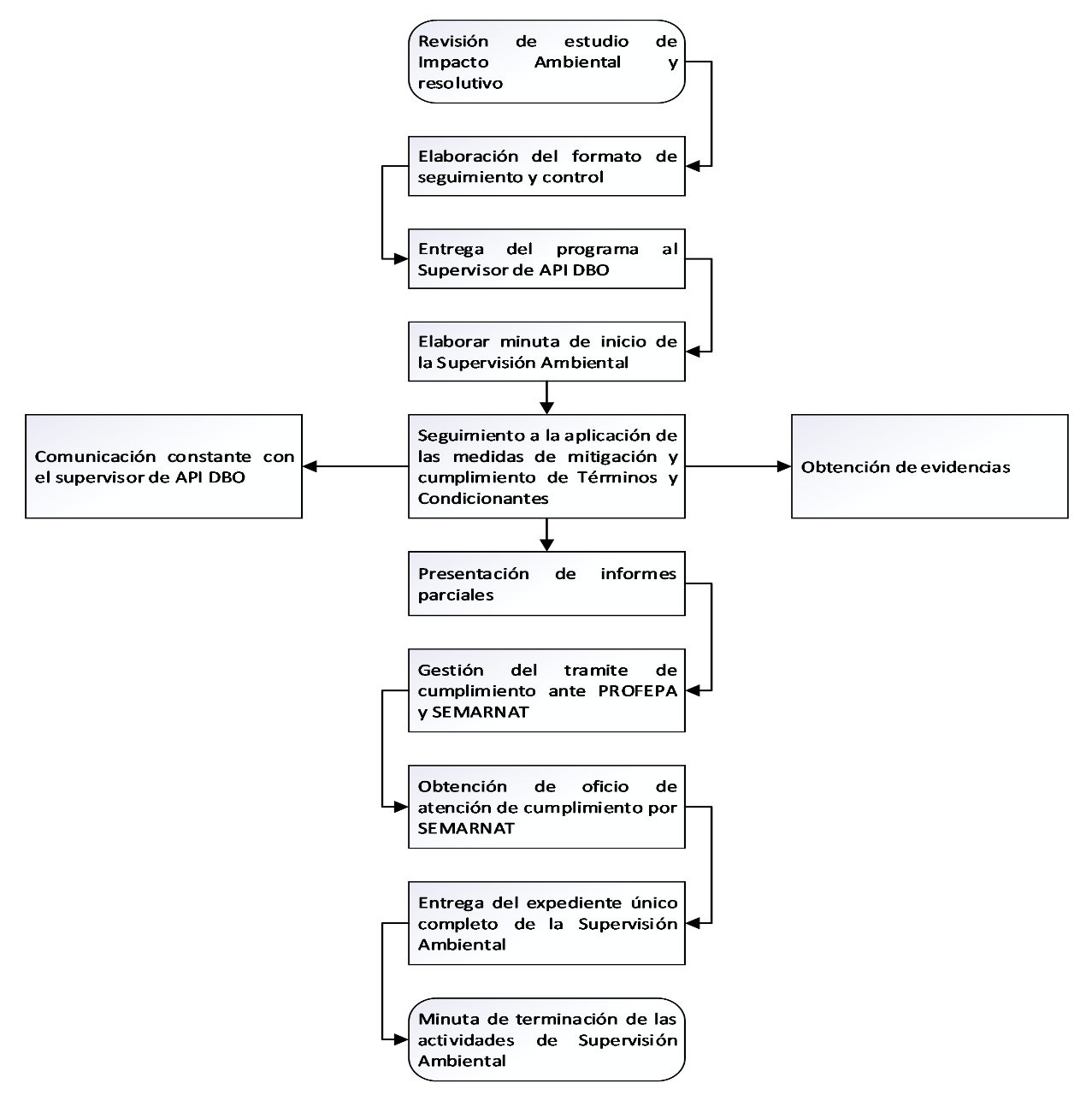 Actividades o tareas a realizarLas funciones fundamentales del Proveedor del Servicio, son indicadas a continuación, a título enunciativo, pero no limitativo:Tener siempre en la obra una actitud de carácter preventivo más que correctivo, realizando recorridos constantes para detectar posibles anomalías que incrementen el impacto ambiental negativo de la obra. Para lo cual, es indispensable que el responsable en la obra por parte del Proveedor del Servicio cuente con amplio conocimiento y experiencia en trabajos similares a los que se hace mención en los presentes Términos de Referencia y que disponga en todo momento de un vehículo en perfectas condiciones, cámara digital, así como el personal y todo lo necesario para realizar las tareas objeto del servicio.Proponer y opinar acerca de las modificaciones al proyecto que se consideren benéficas a la obra, ya sea en tiempo, seguridad, cuidado al ambiente y calidad, sin que se altere el objetivo del mismo; sobre todo desde la perspectiva de la prevención y mitigación del impacto ambiental y seguridad.Verificar y controlar que los trabajos, en lo referente a su impacto ambiental, se realicen conforme a lo pactado contractualmente, con apego al proyecto ejecutivo aprobado por la APIDBO para efectos de construcción, a las acciones correspondientes al oficio resolutivo No. S.G.P.A./DGIRA.DG.07172, en materia de impacto ambiental emitido por la DGIRA, sus modificaciones autorizadas con número de oficio S.G.P.A./DGIRA.DG.04143, la normativa y especificaciones generales y particulares del proyecto, el programa respectivo y las órdenes giradas por parte del supervisor de la API DBO.Mantener una comunicación constante con el supervisor de la API DBO para determinar los horarios de trabajo, restricciones, modificaciones, etc., con objeto de minimizar las molestias que originen las obras a los usuarios y permitir hasta donde sea posible el funcionamiento normal del área de trabajo.Mantener actualizada la documentación de la obra.AUTORIZACIONESEl Proveedor del Servicio está autorizado, por medio del responsable de la API DBO, para:Proporcionar los elementos e informes necesarios para que el responsable rechace los trabajos mal ejecutados, materiales, instalaciones, productos, maquinaria y equipo de construcción que representen un riesgo ambiental o de seguridad para el área de trabajo, no contemplado en los resolutivos emitidos por la DGIRA, sea porque no correspondan a los trabajos por ejecutar o porque se encuentren en mal estado.Exigir a la Ejecutora que tome las medidas y emplee los recursos necesarios para dar cumplimiento a las medidas establecidas en los resolutivos de la DGIRA y su modificación, presentado ante aquella, así como a la normatividad vigente en materia de impacto ambiental que se expresa en la LGEEPA y el REIA.Exigir a la Ejecutora que respete los procedimientos ambientales y de seguridad autorizados.Proporcionar los elementos e informes necesarios para que el responsable de la API DBO, en su caso, suspenda los trabajos en un frente determinado por violación a procedimientos constructivos, de seguridad o ambientales que comprometan el equilibrio ecológico de la zona donde se llevan a cabo los trabajos de construcción o ampliación, la integridad física de los trabajadores así como cuando se presente cualquier infracción a la LGEEPA y al REIA o la legislación en materia de Seguridad de Higiene.El proveedor del Servicio no está autorizada para:Revocar las instrucciones que la Ejecutora reciba a través del responsable de la API DBO. Ordenar a la Ejecutora que realice obra fuera del alcance del contrato, o aprobarla.Aprobar cambios en el programa y fechas pactadas contractualmente sin contar con la aprobación de la supervisión de la API DBO.Ordenar a la Ejecutora la suspensión de la obra sin la aprobación del responsable de la API DBO.RESPONSABILIDADESEn lo referente a su relación de trabajo con el responsable de la API DBO y la Ejecutora, el Proveedor del Servicio es responsable de:Cuidar los intereses de la API DBO, desempeñando sus funciones de acuerdo a la más estricta ética profesional.Conocer los canales de comunicación de la API DBO y las atribuciones de sus niveles jerárquicos que intervienen directamente en la ejecución de la obra, consignadas en el organigrama correspondiente.Tener un conocimiento completo del proyecto de la obra, los objetivos que persigue, las restricciones en materia de seguridad que se imponen, así como la biología, ecología y problemas ambientales del área donde se ejecuten las obras.Apegarse a las disposiciones, a los requisitos legales aplicables en cada caso que regulan la contratación y ejecución de la obra pública, así como la de sus propios servicios.Aceptar las consecuencias de las decisiones que tome en el cumplimiento de sus funciones, siempre que las órdenes respectivas hayan sido transmitidas en forma escrita por el personal facultado para este efecto por el Proveedor del Servicio, con la debida representación ante la API DBO y la Ejecutora.Las omisiones y extralimitaciones en que incurra en el ejercicio de sus funciones, y alcances establecidos en el contrato.Proponer al responsable de la API DBO todas aquellas acciones que en alguna forma redunden en beneficio de la obra, ya sea en calidad, tiempo o seguridad, pero, sobre todo, las que representen una ventaja desde el punto de vista ambiental.Mantener informado al responsable de la API DBO con veracidad y oportunidad, de lo que acontezca en la obra en materia de impacto ambiental y seguridad.Alertar al responsable de la API DBO sobre la incidencia de factores negativos en la ejecución de la obra que alteren el equilibrio ecológico más allá de lo previsto en el resolutivo en materia de impacto ambiental, elaborando pronósticos que permitan tomar medidas preventivas.Revisar y entregar puntualmente, los generadores y las estimaciones, además de los informes, reportes, etc., pactados contractualmente.Asistir a las juntas técnicas o administrativas que se convoquen, con personal que tenga la debida representatividad y que esté facultado para tomar decisiones que competan al proveedor de servicios en los temas a tratar.Acatar las instrucciones que le transmita el responsable de la API DBO, según corresponda.En lo referente a la implementación de sus servicios, el proveedor es responsable de:Disponer de la organización interna necesaria para dirigir y controlar los servicios prestados, integrando la estructura de trabajo que se requiera.Contar con el personal técnico suficiente y debidamente capacitado para las funciones del control técnico y administrativo que se le han asignado, de acuerdo a lo establecido en el contrato respectivo.La API DBO puede exigir el cambio de cualquier persona que labore para el proveedor de servicios, cuando no se estén obteniendo los resultados esperados, en cuanto al cumplimiento de sus funciones y responsabilidades, o cuando esta persona cometa alguna falta grave en la obra.Contar con equipos (de computo, fotocopiado, y fotográfico), vehículos, equipos con radio de comunicación (3 como mínimo) y herramientas suficientes, en buen estado y de la precisión requerida por las características de los trabajos que controle.Integrar y mantener actualizado el archivo de los documentos del proyecto y de los registros que reflejen plenamente el control que efectúa. Al final de la obra conservar y entregar al responsable de la API DBO., toda la documentación comprobatoria de la Supervisión Ambiental de la obra y sus expedientes.El proveedor de servicios dispondrá del siguiente personal y equipo que servirá de enlace entre la supervisión de la API DBO y la Ejecutora:Personal mínimo necesario del Proveedor del Servicio1 Especialista Ambiental (de profesión Biólogo, Ecólogo o Ing. Ambiental)1 Especialista en mamíferos marinos (especialidad marina y maestría)1 Especialista en seguridad industrial (de profesión Ing. Industrial o Ing. Químico)1 Chofer (licencia de conducir vigente)Relación de equipo mínimo requerido3 computadoras personales con procesador I7-8650U 1.90 GHz o similar con memoria RAM de 8 G, disco duro de 1 T, sistema operativo windows 10.1 Impresora láser a color1 Scanner3 cámaras fotográficas digitales con telefotoBinocularesMaleta especial para equipo de embarcaciones1 vehículo tipo pick up modelo recienteEquipos de radiocomunicaciónGpsTodos los puntos anteriores están relacionados únicamente con aspectos ambientales y de seguridad, no abarcando aquellos fuera de este rubro.Actividades previas a la ejecución de la obra:Previamente al inicio de la ejecución de una obra, el proveedor del servicio deberá llevar a cabo las siguientes actividades:Recabar del responsable de la API DBO., los documentos relativos al proyecto ejecutivo: planos, especificaciones, normas, incluyendo sus alcances detallados, los programas de ejecución, y en su caso, los documentos correspondientes a permisos y licencia oficiales, así como planos para incluirlos en el expediente de la obra.Establecer la Residencia del personal en el sitio más conveniente, en oficinas que tengan la capacidad suficiente para alojar al personal, equipo y archivos de la obra; y dotadas de las facilidades necesarias para llevar a cabo sus trabajos.Definir con el responsable de la API DBO. la papelería y formatos que se utilizarán en el control, ejecución y verificación de la obra.Asistir a todas las juntas convocadas por el responsable de la API DBO.Participar con las diversas autoridades que deben intervenir en el aspecto de la seguridad, mientras se lleven a cabo los trabajos de construcción o mantenimiento, enfatizando siempre las consecuencias ambientales de éstos.Programar conjuntamente con el responsable de la API DBO. y el residente de la obra, lo concerniente al lugar y fecha de apertura de los diferentes frentes de trabajo, la ubicación de oficinas, bodegas e instalaciones de campo, los requisitos de vigilancia, seguridad, higiene y cuidado del medio ambiente de la obra, de sus colindancias y de interferencias en la vía pública.Actividades durante la ejecución de la obraDurante la ejecución de la obra, el proveedor del servicio desempeñará las siguientes actividades generales:Verificar físicamente en la obra junto con la ejecutora, la ubicación de los polígonos de construcción de los dragados (dragado de construcción de canal exterior de acceso, dragado de construcción en dársena comercial e industrial poniente, dragado de construcción de canal interior de acceso, dragado de construcción de dársena de ciaboga 1, dragado de construcción de dársena petrolera, dragado de construcción del canal de acceso a la terminal de usos múltiples, dragado de construcción de dársenas de ciaboga y operación de la terminal de usos múltiples, dragado de construcción en dársena comercial e industrial este) y niveles de corte que entregue el proyectista, que le servirán para delimitar los impactos ambientales derivados de la obra, y así mismo, para su debida observación durante la ejecución de los trabajos.Proporcionar a la Ejecutora el apoyo técnico, en materia de impacto ambiental, que requiera para interpretar el oficio resolutivo No. S.G.P.A./DGIRA/DG 07172 y S.G.P.A./DGIRA//DG/04143.Verificar el cumplimiento de lo expresado en el proyecto (planos, trabajos por ejecutar y especificaciones) que sirva para dar cumplimiento a las medidas establecidas por la DGIRA a través del oficio resolutivo No. S.G.P.A./DGIRA/DG 07172 y S.G.P.A./DGIRA//DG/04143.en materia de impacto ambiental, exigiendo a la Ejecutora la reposición o reparación inmediata por su cuenta y riesgo de las partes de la obra que se hayan ejecutado incumpliendo con lo anterior; o bien, las acciones de prevención, mitigación o compensación que correspondan para anular o atenuar el impacto ambiental generado.Deberá verificar que:Que el personal sea capacitado referente a la importancia de los ecosistemas y de la flora y fauna asociada al proyecto, haciendo hincapié en prohibir la captura y cualquier tipo de daño hacia las especies presentes, colocando letreros alusivos a ello.Para el caso de los residuos sólidos y líquidos que sean generados en las distintas etapas del proyecto, éstos serán dispuestos de manera adecuada, separando los materiales reciclables de los que no lo son.En el caso de los residuos peligrosos, serán manejados de acuerdo con lo establecido en el Reglamento de la Ley General del Equilibrio Ecológico y la Protección al Ambiente en materia de Residuos Peligrosos, la Ley General para la Prevención y Gestión Integral de los Residuos y su Reglamento. Se cuenta con equipo, material y personal calificado para el control de derrames.Se cuenta con barreras con cortinas antiturbidez para impedir la dispersión de los sólidos en suspensión.En el área de tiro del material dragado el suelo se encuentre protegido con una cobertura impermeable.Se cuente con la presencia de un especialista en mamíferos marinos en las embarcaciones de apoyo durante el desarrollo de los trabajos, para registrar la presencia de cetáceos y asesorar en caso de detectar cualquier anomalía y determinar que tanto inciden las actividades portuarias en ellos.Se ejecuten los programas de monitoreo de perfil de costas, monitoreo de calidad de agua y sedimentos.Dar solución a los problemas constructivos de orden técnico en materia ambiental, siempre que no signifiquen un cambio de proyecto, o incidan negativamente en el presupuesto, el programa de ejecución o afecten su seguridad, en cuyo caso, presentará al responsable de la API DBO un informe sobre el problema específico, que contenga alternativas de solución con su evaluación en costo, tiempo, seguridad y medio ambiente, para que ella determine lo conducente.Presidir junto con el responsable de API DBO las juntas quincenales de coordinación de obra, en donde se aclaren dudas, se revisen avances, se resuelvan problemas pendientes, etc., así como elaborar y distribuir las minutas respectivas.Llevar registro de lo más relevante de la obra, de las acciones o procedimientos constructivos que se hayan llevado a cabo durante la construcción, así como los problemas ambientales importantes que se hayan presentado.Mantener actualizado el archivo de la obra, tomando especial cuidado en anular los documentos que ya no sean válidos por haber sufrido modificaciones.Mantener actualizada la información que el responsable de la API DBO requiera.Elaborar y entregar al responsable de la API DBO oportunamente los informes y reportes que se establecen en el apartado Productos e Informes a Entregar.CONTROL DEL IMPACTO AMBIENTAL Y DE SEGURIDAD DE LA OBRAEn la fase de ejecución de obra, al proveedor del servicio le corresponden las siguientes actividades referentes a la verificación de la aplicación de las medidas de atenuación, mitigación y compensación del impacto ambiental, así como la de los peligros y riesgos identificados:Analizar los programas presentados por la Ejecutora en lo que respecta a sus consecuencias ambientales y de seguridad e higiene y emitir su opinión ante el responsable de la API DBO para aceptarlos o modificarlos, con las observaciones que apoyen su consideración.Verificar la implantación de las medidas ambientales y los controles operacionales en materia de seguridad e higiene incluidas en dichos programas, una vez aprobados por el responsable de la DBO.Reportar oportunamente y de acuerdo a su relevancia, las desviaciones que en materia ambiental y de seguridad se presenten de los programas mencionados, para tomar las medidas correctivas a la brevedad.Investigar las causas de las desviaciones, indicando si son imputables a la Ejecutora por falta de recursos, omisión de actividades en el programa de obra, fallas de equipo, o bien, son responsabilidad de terceros, señalando también el motivo de las mismas.Reportar al responsable de la API DBO las causas de desviaciones en materia ambiental y de seguridad e higiene, para que solicite a quien corresponda la aplicación de acciones para corregir cualquier incumplimiento.Aislar las actividades críticas que ocasionen desviaciones recurrentes en materia ambiental, para darles un seguimiento especialmente detallado en el proceso de revisión. Y estudiar, conjuntamente con la Ejecutora, si sus consecuencias pueden recuperarse con acciones correctivas que sean factibles, o bien, optimizando procedimientos constructivos.Cuando la solución mencionada en el inciso anterior no sea posible o existan otros factores, como cambio de proyecto, de procedimientos constructivos o situaciones impredecibles, proponer conjuntamente con la Ejecutora las acciones extraordinarias que se ameriten, acordes con los objetivos establecidos por la API DBO.Que se elaboren los reportes correspondientes que deberán contener toda la información necesaria y elaborarse suficientemente claros y detallados, para que puedan ser utilizados por cualquier persona en aclaraciones posteriores.Verificar que la Ejecutora conserve limpia la obra y las zonas adyacentes, y que implemente las protecciones y medidas para mejorar las condiciones ambientales y de ambiente laboral, minimizando en lo posible las molestias que puedan ocasionarse.Coadyuvar en materia de seguridad, vigilando con el responsable de seguridad de la Ejecutora, el cumplimiento de las medidas lineamientos de las autoridades competentes en la materia, así como los instructivos específicos de la API DBO a este respecto.Informar oportunamente al responsable de la API DBO sobre los impactos ambientales negativos y los riesgos no previstos, que afecten al ecosistema del área de trabajo, a los mismos trabajadores o a usuarios del camino.Vigilar que la Ejecutora acate las disposiciones ambientales emitidas tanto por la API DBO como por las autoridades correspondientes, como son la Dirección General de Impacto y Riesgo Ambiental y la Secretaría del Medio Ambiente y Recursos Naturales.Solicitar a la empresa ejecutora la presentación de copias del contrato de arrendamiento de letrinas o baños portátiles, registro como empresa generadora de residuos peligrosos ante la SEMARNAT, en caso de que de acuerdo a la categoría de generador aplique la presentación de la cédula de operación anual la empresa ejecutora deberá de presentar las copias respectivas, copia del contrato celebrado con la empresa que se encargara de realizar el retiro y disposición de los residuos peligrosos, así como de los respectivos manifiestos de entrega-transporte-recepción de los mismos y de la bitácora de control, copia del permiso para la extracción de agua de cuerpos de agua naturales o en su caso copia de las facturas de pago por este recurso, copia de la autorización para disponer los residuos sólidos urbanos en el basurero municipal.El proveedor del servicio nombrará a su representante en la obra, de profesión Biólogo, Ing. Ambiental o afín, con experiencia en este tipo de obra, en evaluación de impacto ambiental y título registrado ante la Dirección General de Profesiones, quien fungirá como Coordinador proyecto.La API DBO nombrará a su representante en la obra quien fungirá como Responsable.A más tardar en la fecha pactada para el inicio de la obra, la API DBO convocará a la primera junta a la que concurrirán el Residente General de la Ejecutora, el Coordinador del proyecto y el responsable de la API DBOEn dicha junta se hará la presentación de las partes, se expondrá el estado que guarda el proyecto, los permisos necesarios para la ejecución de la obra, los convenios, las condiciones en las que deberá seguir operando el tramo de carretera afectadas por las actividades, así como de todos aquellos operativos que se consideren de relevancia para la buena organización de la obra, tales como ubicación de las oficinas de las partes involucradas y sus campamentos.También en esta primera junta, se pactará la fecha, lugar y hora en la que el proveedor del servicio presentará su programa detallado para la ejecución de la obra, el que contendrá, por lo menos, las instalaciones, equipo y organigrama, con nombres de los puestos de dirección y responsables de los frentes. Esta presentación se hará en la segunda junta de obra.Para la terminación, recepción y liquidación del servicio, se procederá de acuerdo con lo siguiente:Concluidos todos los trabajos y las ampliaciones pactadas, la ejecutora dará aviso por escrito a la API DBO. El proveedor del servicio verificará que, dentro de los trabajos contratados, hayan sido ejecutadas las medidas ambientales. Esto dentro de los 10 (diez) días hábiles a partir de la fecha en que se reciba el aviso de terminación de la obra. Si se detectan acciones ambientales pendientes por ejecutar, parcial o totalmente, dará aviso de inmediato a la API DBO y a la Ejecutora, para que proceda a su ejecución. La Ejecutora, en este caso, deberá dar nuevo aviso de terminación de la obra cuando las haya ejecutado.Para realizar el finiquito, el proveedor del servicio deberá:Apoyar al responsable de la API DBO para constatar la terminación en su totalidad de las acciones ambientales objeto del contrato.Elaborar la liquidación de los trabajos de carácter ambiental ejecutados.Certificar el cumplimiento de todos los compromisos contractuales en materia de impacto ambiental y proporcionar al responsable de la API DBO., los elementos de juicio que le permitan aplicar en su caso, las sanciones contractuales correspondientes.Entrega – recepción Una vez que la Ejecutora haya comunicado por escrito al responsable de la API DBO., la terminación de los trabajos que le fueron encomendados, el Proveedor del Servicio se encargará de:Asistir a los recorridos de Entrega-Recepción de la obra.Conjuntamente con el responsable de la API DBO y la Ejecutora, participaran en el levantamiento de los detalles faltantes o pendientes de corregir, poniendo especial atención a aquéllos relacionados con las medidas ambientales, de los cuales registrará su localización, número y características. Con esta información se elaborará un reporte que facilitará a la API DBO, exigir a la Ejecutora un programa para terminarlos, al que se le dará seguimiento diario mediante conteo regresivo, verificando el cumplimiento de los requisitos de calidad establecidos. En forma análoga se tratarán las pruebas y funcionamiento de las instalaciones y equipos que formen parte de las medidas de atenuación, mitigación o compensación de impacto ambiental.Una vez terminados los detalles y que el responsable de la API DBO y el Proveedor del Servicio hayan comprobado el comportamiento satisfactorio de sus respectivas competencias, participar en la recepción física de los trabajos de la Ejecutora.En la fecha que señale el responsable de la API DBO, el proveedor del servicio participará en el levantamiento de las actas de recepción parcial o total, cuyo contenido seguirá los lineamientos que para tal caso señala la normatividad vigente aplicable.Finiquito de los servicios del proveedor del servicioEs importante destacar que el proveedor del servicio será la responsable de organizar y mantener actualizados los archivos que contengan toda la información de los programas y acciones de carácter ambiental; de tal manera que permitan una visión clara, transparente, completa y confiable de las acciones ambientales ejecutadas durante todo el proceso de ejecución de las obras. Ya que el proveedor del servicio, conjuntamente con el responsable de la API DBO será responsable de futuras aclaraciones en materia de impacto ambiental con los órganos de control que revisen las obras.Una vez recibida la obra por el responsable de la API DBO, el proveedor del servicio llevará a cabo las siguientes actividades para finiquitar sus servicios:Entregar al responsable de la API DBO, para su custodia, el expediente único completo del proveedor del servicio.La entrega de la documentación deberá hacerse directamente al responsable de la API DBO en sus oficinas, quien recibirá a entera satisfacción.Cuando haya sido recibida a satisfacción del responsable de la API DBO., la documentación mencionada, ésta procederá a elaborar oficio de aceptación.Toda la documentación que genere el contrato del proveedor del servicio quedará bajo custodia del responsable de la API DBO CANALES DE COMUNICACIÓNJuntasEl Proveedor del Servicio asistirá a las juntas convocadas por la API DBO.  En caso de requerir convocar a una junta extraordinaria, lo solicitará directamente al responsable de la API DBO para que esta proceda como sea conveniente de acuerdo con la normatividad vigente.La elaboración de las minutas y el seguimiento de acuerdos quedarán a cargo de la API DBO, quien será responsable de obtener las firmas de las partes en las minutas y conservarlas en su archivo correspondiente. DocumentaciónEl Proveedor del Servicio será responsable de organizar y mantener actualizados los archivos que contengan toda la información de la obra en materia de impacto ambiental, en papel o electrónico, tanto del proyecto, como de la construcción, permisos y licencias, etc., incluyendo los documentos fotográficos que permitan una visión clara y completa del proceso de seguimiento de la obra.NORMAS APLICABLESEl Proveedor del Servicio deberá tomar en cuenta que los trabajos seguimiento se llevarán a cabo atendiendo lo indicado por el proyecto y API DBO, cuya última edición estará disponible permanentemente en la obra, mismas que enseguida se relacionan apegándose a las disposiciones, requisitos, condiciones e instrucciones que la Secretaría fije. De no cumplir lo que en ellas se especifica, el trabajo no será considerado para pago. Asimismo, y cuando así lo requiera la API DBO, el Proveedor del Servicio deberá presentarse para aclarar las observaciones que durante y posterior a la construcción se presenten, por alguna revisión de auditoría que se llegase a tener.Leyes y códigos.Ley General del Equilibrio Ecológico y la Protección al Ambiente.Ley de Aguas Nacionales.Ley General para la Prevención y Gestión Integral de los Residuos.Ley General de Desarrollo Forestal Sustentable Códigos Penal Federal y Federal de Procedimientos Penales.Ley Federal del TrabajoReglamentosReglamento para la Protección al Ambiente contra la Contaminación Originada por la Emisión de Ruido.Reglamento de la Ley General del Equilibrio Ecológico y la Protección al Ambiente en Materia de Impacto Ambiental.Reglamento de la Ley General del Equilibrio Ecológico y la Protección al Ambiente en Materia de Prevención y Control de la Contaminación a la Atmósfera.Reglamento de la Ley General del Equilibrio Ecológico y la Protección al Ambiente en Materia de Residuos Peligrosos.Reglamento para el Transporte Terrestre de Materiales y Residuos Peligrosos.Reglamento de la Ley de Aguas Nacionales.Reglamento de la Ley Forestal.Reglamento Federal de Seguridad y Salud en el Trabajo,Normas Oficiales Mexicanas (NOM).AguaNOM-001-SEMARNAT-1996. Establece los límites máximos permisibles de contaminantes en las descargas de aguas residuales en aguas y bienes nacionales.AireNOM-041-SEMARNAT-2006. Establece los niveles máximos permisibles de emisiones de gases contaminantes provenientes del escape de vehículos automotores en circulación que usan gasolina como combustible.NOM-044-SEMARNAT-2006. Hidrocarburos, monóxido de carbono, óxidos de nitrógeno, partículas suspendidas totales y opacidad de humo del escape de motores nuevos que usan diésel para vehículos con peso mayor a 3,857 Kg.NOM-045-SEMARNAT-2006. Establece los niveles máximos permisibles de opacidad del humo proveniente del escape de vehículos automotores en circulación que usan diésel como combustible.NOM- 024-SSA1-1993. Salud ambiental, criterio para evaluar la calidad del aire ambiente con respecto a partículas suspendidas totales (PST). Valor permisible para la concentración de partículas suspendidas totales (PST) en el aire ambiente como medida de protección a la salud de la población.Residuos sólidosNOM-083-SEMARNAT-2003. Establece las condiciones que deben reunir los sitios destinados a la disposición final de los residuos sólidos municipales.Residuos peligrososNOM-052-SEMARNAT-2005. Establece las características de los residuos peligrosos, el listado de los mismos y los límites que hacen a un residuo peligroso por su toxicidad al ambiente.NOM-055-SEMARNAT-2003. Establece los requisitos que deben reunir los sitios destinados al confinamiento controlado de residuos peligrosos, excepto de los radioactivos.NOM-005-SCT/2000. Información de emergencia para el transporte de sustancias, materiales y residuos peligrosos.SueloNOM-021-SEMARNAT-2000. Que establece las especificaciones de fertilidad, salinidad y clasificación de suelos, estudio, muestreo y análisis.NOM- 138-SEMARNAT/SS-2002. Establece los límites máximos permisibles de contaminación en suelos afectados por hidrocarburos, la caracterización del sitio y procedimientos para la restauración.RuidoNOM-081-SEMARNAT-1994 Establece los límites máximos permisibles de emisión de ruido de las fuentes fijas y su método de medición.Flora y faunaNOM-059-SEMARNAT-2010. Protección ambiental- Especies nativas de México de flora y fauna silvestres-Categorías de riesgo y especificaciones para su inclusión, exclusión o cambio-Lista de especies en riesgo.SeguridadNOM-001-STPS-2008 Edificios, locales e instalaciones.NOM-002-STPS-2010 Prevención y protección contra incendiosNOM-004-STPS-1999 Sistemas y dispositivos de seguridad en maquinaria.NOM-005-STPS-1998 Manejo, transporte y almacenamiento de sustancias peligrosasNOM-006-STPS-2014 Manejo y almacenamiento de materialesSaludNOM-010-STPS-2014 Contaminantes por sustancias químicasNOM-011-STPS-2012 RuidoNOM-015-STPS-2001 Condiciones térmicas elevadas o abatidasNOM-024-STPS-2001 VibracionesNOM-025-STPS-2001 IluminaciónOrganizaciónNOM-017-STPS-2008 Equipo de protección personalNOM-018-STPS-2000 Identificación de peligros y riesgos por sustancias químicasNOM-019-STPS-2011 Comisiones de seguridad e higieneNOM-015-STPS-2001 Colores y señales de seguridadNOM-028-STPS-2009 Servicios preventivos de seguridad y saludDecretosDecreto por el que se expide la Ley General de Desarrollo Forestal Sustentable y se forman y adicionan la Ley General del Equilibrio Ecológico y la Protección al Ambiente, la Ley Orgánica de la Administración Pública federal y la Ley de Permisos, Estímulos y Recompensas civiles.AcuerdosAcuerdo por el que se establece la verificación semestral de emisiones contaminantes de los vehículos de autotransporte de pasaje y carga que circulen por caminos de jurisdicción federal.Productos e informes a entregarInformesEl Proveedor del Servicio preparará y presentará oportunamente a la API DBO su Informe mensual, en forma impresa y en archivo electrónico (editable y pdf), en 3 (tres) ejemplares.El Informe mensual deberá reflejar el estado que guarda la obra en cuanto a las medidas ambientales derivadas de sus actividades. Incluyendo los aspectos más relevantes, así como los comentarios pertinentes sobre el desarrollo de aquéllas. La Carpeta deberá contener:Ficha ejecutivaReporte fotográficoCopias de notas de generadasReporte de irregularidades y solucionesEn el informe mensual del Proveedor del Servicio señalará las desviaciones en materia ambiental respecto de lo programado, emitiendo un juicio sobre sus posibles causas y medidas correctivas. Propondrá las adecuaciones y ajustes al proyecto que juzgue convenientes.Al término de los trabajos, el Proveedor del Servicio entregará por triplicado, un Informe Final de Cierre que contendrá la descripción general de todos los trabajos realizados, los resultados obtenidos y la documentación que se entrega.Adicionalmente, el Proveedor del Servicio se coordinará con la Ejecutora para colaborar en la presentación y actualización constante de las exposiciones de obra, contribuyendo con la información relativa al medio ambiente y a las medidas correspondientes que son objeto de las actividades del servicio.Duración del servicio Siete mesesRecursos y facilidades a ser provistos por la entidad contratanteSalas de Usos Múltiples para realizar reuniones de seguimientoAccesos a las instalaciones de la Terminal de Usos MúltiplesAcceso a la información necesaria relacionada con el proyectoAspectos económicos El costo por LA CONTRATACIÓN DEL SERVICIO DE “ESTUDIO Y SEGUIMIENTO DEL CUMPLIMIENTO DE TÉRMINOS Y CONDICIONANTES EN MATERIA DE IMPACTO AMBIENTAL Y SEGURIDAD INDUSTRIAL PARA EL PROYECTO DE DRAGADO DE CONSTRUCCIÓN DEL PUERTO DE DOS BOCAS”.Lugar de prestación de los serviciosAdministración Portuaria Integral de Dos Bocas, S.A. de C.V. Terminal de Usos Múltiples.Perfil del consultor o consultoresEspecialista en materia de Seguridad.Educación:Licenciatura con cedula profesional del área de Ing. Industrial, ing. Químico o carrera afínExperiencia de 5 años en:Manejo de legislación y normatividad ambiental y de higiene y seguridad industrialManejo de legislación y Normatividad en Salud OcupacionalManejo de personalEvaluación de RiesgoAuditorias de Seguridad e Higiene IndustrialMedio Ambiente LaboralFormación:Gestión AmbientalHigiene IndustrialLegislaciónSeguridad IndustrialAuditoriasEspecialista en materia Ambiental.Educación:Licenciatura con cedula profesional del área de Ing. Industrial, ing. Químico, Ing.  Ambiental, Biología o carrera afín.Experiencia de 5 años en:Legislación y normatividad ambientalProtección ambientalManejo de personalAuditorías AmbientalesEvaluación de impacto ambientalTramites en materia de agua, aire, sueloSeguimiento de cumplimiento de términos y condicionantesEducación ambientalFormación:Gestión AmbientalLegislación AmbientalAuditoriasEvaluación de Impacto AmbientalEspecialista en Mamíferos Marinos.Educación:Licenciatura con cedula profesional del área de Ing.  Ambiental, Biología, Ecología, o carrera afínEspecialidad MarinaMaestría en manejo de ecosistemas marinos o similarExperiencia de 5 años en:Legislación y normatividad ambientalProtección ambientalManejo de mamíferos marinosEvaluación de impacto ambientalRescate de flora y faunaPlanes de manejo ambientalEco fisiología animalEducación ambientalFormación:Gestión AmbientalComportamiento de delfinesEstudios de mamíferos marinosEvaluación de Impacto AmbientalAnálisis poblacionalConfidencialidad de la informaciónSe establecerá por escrito el carácter confidencial del manejo de toda la información que sea proporcionada al instructor y los resultados que se obtengan de la capacitación, que no podrán ser difundidos por ningún medio ni bajo ninguna circunstancia sin el conocimiento y autorización, de la empresa.A T E N T A M E N T EBAJO PROTESTA DE DECIR VERDAD DECLARO QUE CONOZCO Y REALIZARÉ TODOS LOS TRABAJOS ESTABLECIDOS EN EL ANEXO 1.NOMBRE, CARGO Y FIRMA DE LA PERSONA FACULTADA PARAREPRESENTAR A LA EMPRESA.ANEXO   2CARTA PROPOSICIÓN.(Lugar y fecha de elaboración)ADMINISTRACIÓN PORTUARIA INTEGRAL DE DOS BOCAS, S.A. DE C.V. LUIS PÉREZ SANCHEZGERENTE DE ADMINISTRACIÓN Y FINANZAS.PRESENTE.INVITACIÓN A CUANDO MENOS TRES PERSONAS MIXTA NACIONAL.No. de INVITACIÓN: IA-009J2P001-E110-2019Con relación a la convocatoria pública No. ___ publicada el _____________ del año en curso en la cual se convoca a los interesados para que participen en la INVITACIÓN A CUANDO MENOS TRES PERSONAS MIXTA NACIONAL No. IA-009J2P001-E110-2019, para llevar a cabo el servicio de __________________, que convoca la Administración Portuaria Integral de Dos Bocas, S.A. de C.V., sobre el particular, por mi propio derecho, en mi carácter de (indicar puesto o cargo) de la empresa (nombre  o  razón  social) manifiesto a usted lo siguiente:A)	Que conozco y acato las disposiciones legales para el servicio de ________________, que rigen estas operaciones para las empresas de participación estatal mayoritaria del Gobierno Federal Mexicano.Que el subtotal del contrato por la Contratación de ______________, (antes de IVA)  (pesos mexicanos) es: Monto $_______________ monto en letras (_________________)C)	Que el plazo de pago (días naturales) posteriores a la presentación de las facturas y documentos correspondientes es:   ______________________Que el período de vigencia del CONTRATO será de: __________________________________Que el precio ofertado de los SERVICIOS permanecerá fijo durante la vigencia del CONTRATO.Que el lugar donde presentaré las facturas es en el domicilio de la Administración Portuaria Integral de Dos Bocas, S.A. de C.V.Que la vigencia de la propuesta es de 40 días naturales.Hago constar que la CONVOCATORIA de la INVITACIÓN convocada por la Administración Portuaria Integral de Dos Bocas, S.A. de C.V. han sido revisadas por el personal técnico, administrativo y jurídico de esta empresa y que estamos de acuerdo en que rijan las operaciones comerciales entre la Administración Portuaria Integral de Dos Bocas, S.A. de C.V. y mi representada; por lo que nos sometemos a las normas del derecho mexicano, respecto a cualquier controversia que se llegara a suscitar, relativa a las operaciones correspondientes.A t e n t a m e n t e(Cargo y firma del Representante Legal)NOMBRE, CARGO Y FIRMA DE LA PERSONA FACULTADA PARAREPRESENTAR A LA EMPRESA.ANEXO 3FORMATO PARA INDICAR PRECIOS UNITARIOS DE LOS SERVICIOS.(Lugar y fecha de elaboración)ADMINISTRACIÓN PORTUARIA INTEGRAL DE DOS BOCAS, S.A. DE C.V. LUIS PÉREZ SANCHEZGERENTE DE ADMINISTRACIÓN Y FINANZAS.PRESENTE.INVITACIÓN A CUANDO MENOS TRES PERSONAS MIXTA NACIONAL.No. de INVITACIÓN: IA-009J2P001-E110-2019Con relación a la I3P pública en la cual se convoca a los interesados para que participen en la INVITACIÓN A CUANDO MENOS TRES PERSONAS NACIONAL No. de INVITACIÓN: IA-009J2P001-E110-2019, para llevar a cabo la Contratación de __________________, que convoca la Administración Portuaria Integral de Dos Bocas, S.A. de C.V., sobre el particular, por mi propio derecho, en mi carácter de (indicar puesto o cargo) de la empresa (nombre  o  razón  social), presento a continuación el precio unitario de lo siguiente:TOTAL CON LETRA:________________________________________________________________________________________________________________________________________________________________________________A t e n t a m e n t e(Cargo y firma del Representante Legal)NOMBRE, CARGO Y FIRMA DE LA PERSONA FACULTADA PARAREPRESENTAR A LA EMPRESA.ANEXO 4FORMATO DECLARACIÓN DE QUE CONOCE LA CONVOCATORIA(Lugar y fecha de elaboración)ADMINISTRACIÓN PORTUARIA INTEGRAL DE DOS BOCAS, S.A. DE C.V. LUIS PÉREZ SANCHEZGERENTE DE ADMINISTRACIÓN Y FINANZAS.PRESENTE.INVITACIÓN A CUANDO MENOS TRES PERSONAS MIXTA NACIONAL.No. de INVITACIÓN: IA-009J2P001-E110-2019Con relación a la convocatoria pública en la cual se convoca a los interesados para que participen en la Invitación a Cuando Menos Tres Personas Mixta Nacional No. IA-009J2P001-E110-2019,_________________, que convoca la Administración Portuaria Integral de Dos Bocas, S.A. de C.V., sobre el particular, manifiesto que conozco y acepto el contenido de la CONVOCATORIA y sus ANEXOS y las condiciones establecidas en las mismas, así como de las modificaciones a tales documentos que derivaron de la Junta de Aclaraciones.A T E N T A M E N T EBajo Protesta de Decir Verdad NOMBRE, CARGO Y FIRMA DE LA PERSONA FACULTADA PARAREPRESENTAR A LA EMPRESA.ANEXO 5FORMATO PARA ACREDITAR LA PERSONALIDAD DEL LICITANTE.(Lugar y fecha de elaboración)ADMINISTRACIÓN PORTUARIA INTEGRAL DE DOS BOCAS, S.A. DE C.V. LUIS PÉREZ SANCHEZGERENTE DE ADMINISTRACIÓN Y FINANZAS.PRESENTE.INVITACIÓN A CUANDO MENOS TRES PERSONAS MIXTA NACIONAL.No. de INVITACIÓN: IA-009J2P001-E110-2019_______________(nombre)________________manifiesto bajo protesta de decir verdad, que los datos aquí asentados, son ciertos y han sido debidamente verificados, así como que cuento con facultades suficientes para suscribir la propuesta en la presente INVITACIÓN A CUANDO MENOS TRES PERSONAS MIXTA NACIONAL, a nombre y representación de:__________________(persona física o moral)_____________.Registro Federal de Contribuyentes:Domicilio.Calle y número:Colonia:	Delegación o Municipio:Código Postal:	Entidad Federativa:TeléfonosCorreo electrónico	Fax:No. de la escritura pública en la que consta de acta constitutiva:	Fecha:Nombre, número y lugar del Notario Público ante el cual se dio fe de la misma:Relación de accionistas.Apellido Paterno	Apellido Materno	Nombre(s)Descripción del objeto social:Reformas al acta constitutiva: (señalar objeto de la reforma y la fecha en que se realizó)Nombre, número y lugar del Notario Público que protocolizó la reforma:Fecha y datos de su inscripción en el Registro Público de ComercioNombre del apoderado o representante:Datos del documento mediante el cual acredita su personalidad y facultades.Escritura pública número:	Fecha:Nombre, número y lugar del Notario Público ante el cual se otorgó:(Lugar y fecha)Protesto lo necesario(Nombre y firma)Nota: El presente formato podrá ser reproducido por cada LICITANTE en el modo que estime conveniente, debiendo respetar su contenido, preferentemente, en el orden indicado y elaborarlo en hoja membretada.ANEXO 6ADMINISTRACIÓN PORTUARIA INTEGRAL DE DOS BOCAS, S.A. DE C.V. LUIS PÉREZ SANCHEZGERENTE DE ADMINISTRACIÓN Y FINANZAS.PRESENTE.INVITACIÓN A CUANDO MENOS TRES PERSONAS MIXTA NACIONAL.No. de INVITACIÓN: IA-009J2P001-E110-2019SECRETARÍA DE HACIENDA Y CRÉDITO PÚBLICORESOLUCIÓN MISCELÁNEA FISCAL PARA 2019ARTÍCULO 32-D CÓDIGO FISCAL DE LA FEDERACIÓNPROCEDIMIENTO QUE DEBE OBSERVARSE PARA CONTRATACIONES CON LA FEDERACIÓN Y ENTIDADES FEDERATIVAS.En atención a lo estipulado en el Artículo 32-D primero, segundo, tercero, cuarto y último párrafos del Código Fiscal de la Federación y la Regla 2.1.39 de la Resolución Miscelánea Fiscal para 2019, publicada en el Diario Oficial de la Federación (DOF) el 29 de abril de 2019. Adjunto al presente me permito entregar a usted copia de la consulta realizada al SAT para verificar el cumplimiento de nuestras obligaciones fiscales.•	Que el acuse de recepción de la solicitud de la opinión sobre el cumplimiento de sus obligaciones fiscales relativo al artículo 32 D del Código Fiscal de la Federación, contiene los siguientes datos:-Fecha de recepción de la solicitud de la opinión: ___________________________.-Folio: ______________________.Se adjunta a la presente copia simple del acuse de recepción de la solicitud antes mencionada.Así mismo, manifiesto que en el caso que exista créditos fiscales determinados firmes o no, me comprometo a pagarlos antes del inicio del presente contrato.Sin otro particular quedo de Usted. A t e n t a m e n t e__________________________________Nombre, denominación o razón socialANEXO   7Lugar y fecha de expediciónADMINISTRACIÓN PORTUARIA INTEGRAL DE DOS BOCAS, S.A. DE C.V. LUIS PÉREZ SANCHEZGERENTE DE ADMINISTRACIÓN Y FINANZAS.PRESENTE.INVITACIÓN A CUANDO MENOS TRES PERSONAS MIXTA NACIONAL.No. de INVITACIÓN: IA-009J2P001-E110-2019A fin de participar en la INVITACIÓN A CUANDO MENOS TRES PERSONAS MIXTA NACIONAL No. IA-009J2P001-E110-2019 para la CONTRATACION DEL ESTUDIO Y SEGUIMIENTO DEL CUMPLIMIENTO DE TÉRMINOS Y CONDICIONANTES EN MATERIA DE IMPACTO AMBIENTAL Y SEGURIDAD INDUSTRIAL PARA EL PROYECTO DE DRAGADO DE CONSTRUCCIÓN DEL PUERTO DE DOS BOCAS, nos permitimos declarar bajo protesta de decir verdad, que conocemos la Ley de Adquisiciones, Arrendamientos y Servicios del Sector Público y aceptamos participar en dicho proceso con estricto apego a sus preceptos, así como, “NO ENCONTRARNOS DENTRO DE LOS SUPUESTOS”, que establece el Artículo 50 de dicha Ley.No tenemos ningún vínculo de los citados en la fracción I del Artículo 50 o dentro del supuesto establecido en el último párrafo del artículo 60 de la Ley de Adquisiciones, Arrendamientos y Servicios del Sector Público, con los servidores públicos, que deban decidir directamente o los que les hayan delegado tal facultad, sobre la adjudicación del pedido o contrato que sirve este proceso.No tenemos impedimento legal para participar en este proceso.A T E N T A M E N T ENOMBRE, CARGO Y FIRMA DE LA PERSONA FACULTADA PARAREPRESENTAR   A LA EMPRESA.(SE DEBERÁ ELABORAR EN PAPEL MEMBRETADODE LA ASEGURADORA PARTICIPANTE)ANEXO 8FORMATO DECLARACIÓN DE INTEGRIDAD(LUGAR Y FECHA DE ELABORACIÓN)ADMINISTRACIÓN PORTUARIA INTEGRAL DE DOS BOCAS, S.A. DE C.V. LUIS PÉREZ SANCHEZGERENTE DE ADMINISTRACIÓN Y FINANZAS.PRESENTE.INVITACIÓN A CUANDO MENOS TRES PERSONAS MIXTA NACIONAL.No. de INVITACIÓN: IA-009J2P001-E110-2019Conforme a la disposición señalada en el Articulo 30, fracción VII del Reglamento de la Ley de Adquisiciones, Arrendamientos y Servicios del Sector Publico, manifestamos que nos abstendremos (tanto por nosotros mismos como a través de interpósita persona), de adoptar conductas para que los servidores públicos de la entidad, induzcan o alteren las evaluaciones de las propuestas, el resultado del procedimiento, u otros aspectos que nos otorguen condiciones más ventajosas con relación a los demás LICITANTES  A T E N T A M E N T EBajo Protesta de Decir Verdad NOMBRE, CARGO Y FIRMA DE LA PERSONA FACULTADA PARAREPRESENTAR A LA EMPRESA.ANEXO   9ANEXO IV. Formato FO-CON-09 “Lista de verificación para revisar proposiciones”Declaro que mi proposición incluye los siguientes documentos relacionados a continuación:ANEXO 10CURRICULUM EMPRESARIALADMINISTRACIÓN PORTUARIA INTEGRAL DE DOS BOCAS, S.A. DE C.V. LUIS PÉREZ SANCHEZGERENTE DE ADMINISTRACIÓN Y FINANZAS.PRESENTE.INVITACIÓN A CUANDO MENOS TRES PERSONAS MIXTA NACIONAL.No. de INVITACIÓN: IA-009J2P001-E110-20191.- Generales NombreDomicilio:		Calle y Número:		Colonia:	Código Postal:	Delegación o Municipio:		Entidad Federativa:Teléfonos:			Fax:		Correo electrónico:Registro federal de contribuyentes:		Fecha de fundación:	Nota Importante: El licitante participante, deberá adjuntar al Curriculum, evidencia fotográfica de la ubicación de sus oficinas con el objetivo de que la CONVOCANTE corroboré el domicilio en el cual se ubica.2 - Objeto de la empresa3.- Relación de principales clientes Nombre, Dirección y Teléfono4.- Políticas de crédito y/o de Ventas.5.- Relación y copia de contratos a fines con la licitación pública.Nota Importante: El licitante deberá presentar copia de los contratos relativos a los servicios de la misma naturaleza prestados con anterioridad, que respalde lo siguiente:EXPERIENCIA Y ESPECIALIDAD DEL LICITANTE.El LICITANTE entregará copia simple de él o los contratos suscritos de los últimos 5 años, en donde haya prestado LOS SERVICIOS DE “ESTUDIO Y SEGUIMIENTO DEL CUMPLIMIENTO DE TÉRMINOS Y CONDICIONANTES EN MATERIA DE IMPACTO AMBIENTAL Y SEGURIDAD INDUSTRIAL PARA EL PROYECTO DE DRAGADO DE CONSTRUCCIÓN DEL PUERTO DE DOS BOCAS.Especialidad. Mayor número de contratos o documentos con los cuales el licitante puede acreditar que ha prestado servicios con las características específicas y en condiciones similares a las establecidas en esta LICITACIONCUMPLIMIENTO DE CONTRATOS. EL licitante deberá demostrar el cumplimiento de manera satisfactoria de los contratos presentadosDeberá Presentar 3 constancias que corroboren el cumplimiento total de las obligaciones contractuales expedido en hoja membretada por la empresa o entidad donde haya prestado el servicio. Para dar cumplimiento a lo solicitado en la “Tabla de Asignación de puntos para la calificación de los licitantes”, descrita en el NUMERAL 3.6 de la CONVOCATORIA.A T E N T A M E N T EBajo Protesta de Decir Verdad NOMBRE, CARGO Y FIRMA DE LA PERSONA FACULTADA PARAREPRESENTAR A LA EMPRESAANEXO 11-APERSONA FÍSICAFORMATO FRACCION IX DEL ARTÍCULO 49 DE LA LEY GENERAL DE RESPONSABILIDADES ADMINISTRATIVAS.(Lugar y fecha de elaboración)INVITACIÓN A CUANDO MENOS TRES PERSONAS MIXTA NACIONAL.No. de INVITACIÓN: IA-009J2P001-E110-2019ADMINISTRACIÓN PORTUARIA INTEGRAL DE DOS BOCAS, S.A. DE C.V. LUIS PÉREZ SANCHEZGERENTE DE ADMINISTRACIÓN Y FINANZAS.PRESENTE.En cumplimiento con lo dispuesto en la fracción IX del artículo 49 de la Ley General de Responsabilidades Administrativas y para los efectos de presentar propuesta y en caso, poder celebrar contrato respectivo con esa entidad en relación a la ( nombre del procedimiento), me permito manifestarle bajo protesta de decir verdad, QUE EN MI CARÁCTER DE PERSONA FÍSICA no desempeño empleo, cargo o comisión en el servicio público o, en su caso, que a pesar de desempeñarlo, con la formalización del contrato correspondiente no se actualiza un Conflicto de Interés.A t e n t a m e n t e(Cargo y firma del Representante Legal)ANEXO 11-BPERSONA MORALFORMATO FRACCION IX DEL ARTÍCULO 49 DE LA LEY GENERAL DE RESPONSABILIDADES ADMINISTRATIVAS.(Lugar y fecha de elaboración)INVITACIÓN A CUANDO MENOS TRES PERSONAS MIXTA NACIONAL.No. de INVITACIÓN: IA-009J2P001-E110-2019ADMINISTRACIÓN PORTUARIA INTEGRAL DE DOS BOCAS, S.A. DE C.V.  LUIS PÉREZ SANCHEZGERENTE DE ADMINISTRACIÓN Y FINANZAS.PRESENTE.En cumplimiento con lo dispuesto en la fracción IX del artículo 49 de la Ley General de Responsabilidades Administrativas y para los efectos de presentar propuesta y en caso, poder celebrar contrato respectivo con esa entidad en relación a la (nombre del procedimiento), nos permitimos manifestarle bajo protesta de decir verdad, que en mi carácter de PERSONA MORAL no desempeño empleo, cargo o comisión en el servicio público o, en su caso, que a pesar de desempeñarlo, con la formalización del contrato correspondiente no se actualiza un Conflicto de Interés.A t e n t a m e n t eCARGOS Y FIRMAS DE LOS SOCIOS O ACCIONISTAS QUE EJERZAN CONTROL SOBRE LA SOCIEDAD.ANEXO 12INVITACIÓN A CUANDO MENOS TRES PERSONAS MIXTA NACIONAL.No. de INVITACIÓN: IA-009J2P001-E110-2019Nota informativa para participantes de países miembros de la Organización para la Cooperación y el Desarrollo Económico. (OCDE)El compromiso de México en el combate a la corrupción ha trascendido nuestras fronteras y el ámbito de acción del gobierno federal. En el plano internacional y como miembro de la Organización para la Cooperación y el Desarrollo Económico (OCDE) y firmante de la Convención para combatir el cohecho de servidores públicos extranjeros en transacciones comerciales internacionales, hemos adquirido responsabilidades que involucran a los sectores público y privado.Esta Convención busca establecer medidas para prevenir y penalizar a las personas y a las empresas que prometan o den gratificaciones a funcionarios públicos extranjeros que participan en transacciones comerciales internacionales. Su objetivo es eliminar la competencia desleal y crear igualdad de oportunidades para las empresas que compiten por las contrataciones gubernamentales.La OCDE ha establecido mecanismos muy claros para que los países firmantes de la Convención cumplan con las recomendaciones emitidas por está y en el caso de México, iniciará en noviembre de 2003 una segunda fase de evaluación– la primera ya fue aprobada- en donde un grupo de expertos verificará, entre otros:La compatibilidad de nuestro marco jurídico con las disposiciones de la Convención.El conocimiento que tengan los sectores público y privado de las recomendaciones de la Convención.El resultado de esta evaluación impactará el grado de inversión otorgado a México por las agencias calificadores y la atracción de inversión extranjera.Las responsabilidades del sector público se centran en:Profundizar las reformas legales que inició en 1999.Difundir las recomendaciones de la Convención y las obligaciones de cada uno de los actores comprometidos en su cumplimiento.Presentar casos de cohecho en proceso y concluidos (incluyendo aquellos relacionados con lavado de dinero y extradición).Las responsabilidades del sector privado contemplan:Las empresas: adoptar esquemas preventivos como el establecimiento de códigos de conducta, de mejores prácticas corporativas (controles internos, monitoreo, información financiera pública, auditorías externas) y de mecanismos que prevengan el ofrecimiento y otorgamiento de recursos o SERVICIOS a servidores públicos, para obtener beneficios particulares o para la empresa.Los contadores públicos: realizar auditorías; no encubrir actividades ilícitas (doble contabilidad y transacciones indebidas, como asientos contables falsificados, informes financieros fraudulentos, transferencias sin autorización, acceso a los activos sin consentimiento de la gerencia); utilizar registros contables precisos; informar a los directivos sobre conductas ilegales.Los abogados: promover el cumplimiento y revisión de la Convención (imprimir el carácter vinculante entre ésta y la legislación nacional); impulsar los esquemas preventivos que deben adoptar las empresas.Las sanciones impuestas a las personas físicas o morales (privados) y a los servidores públicos que incumplan las recomendaciones de la Convención, implican entre otras, privación de la libertad, extradición, decomiso y/o embargo de dinero o SERVICIOS.Asimismo, es importante conocer que el pago realizado a servidores públicos extranjeros es perseguido y castigado independientemente de que el funcionario sea acusado o no. Las investigaciones pueden iniciarse por denuncia, pero también por otros medios, como la revisión de la situación patrimonial de los servidores públicos o la identificación de transacciones ilícitas, en el caso de las empresas.El culpable puede ser perseguido en cualquier país firmante de la Convención, independientemente del lugar donde el acto de cohecho haya sido cometido.En la medida que estos lineamientos sean conocidos por las empresas y los servidores públicos del país, estaremos contribuyendo a construir estructuras preventivas que impidan el incumplimiento de las recomendaciones de la convención y por tanto la comisión de actos de corrupción.Por otra parte, es de señalar que el Código Penal Federal sanciona el cohecho en los siguientes términos:“Articulo 222Cometen el delito de cohecho:El servidor público que por sí, o por interpósita persona solicite o reciba indebidamente para sí o para otro, dinero o cualquiera otra dádiva, o acepte una promesa, para hacer o dejar de hacer algo justo o injusto relacionado con sus funciones, yEl que de manera espontánea dé u ofrezca dinero o cualquier otra dádiva a alguna de las personas que se mencionan en la fracción anterior, para que cualquier servidor público haga u omita un acto justo o injusto relacionado con sus funciones.Al que comete el delito de cohecho se le impondrán las siguientes sanciones:Cuando la cantidad o el valor de la dádiva o promesa no exceda del equivalente de quinientas veces el salario mínimo diario vigente en el Distrito Federal en el momento de cometerse el delito, o no sea valuable, se impondrán de tres meses a dos años de prisión, multa de treinta a trescientas veces el salario mínimo diario vigente en el Distrito Federal en el momento de cometerse el delito y destitución e inhabilitación de tres meses a dos años para desempeñar otro empleo, cargo o comisión públicos.Cuando la cantidad o el valor de la dádiva, promesa o prestación exceda de quinientas veces el salario mínimo diario vigente en el Distrito Federal en el momento de cometerse el delito, se impondrán de dos años a catorce años de prisión, multa de trescientas a quinientas veces el salario mínimo diario vigente en el Distrito Federal en el momento de cometerse el delito y destitución e inhabilitación de dos años a catorce años para desempeñar otro empleo, cargo o comisión públicos.En ningún caso se devolverá a los responsables del delito de cohecho, el dinero o dádivas entregadas, las mismas se aplicarán en beneficio del Estado.Capítulo XICohecho a servidores públicos extranjeros.Artículo 222 bisSe impondrán las penas previstas en el artículo anterior al que con el propósito de obtener o retener para sí o para otra persona ventajas indebidas en el desarrollo o conducción de transacciones comerciales internacionales, ofrezca, prometa o dé, por sí o por interpósita persona, dinero o cualquiera otra dádiva, ya sea en SERVICIOS o SERVICIOS:A un servidor público extranjero para que gestione o se abstenga de gestionar la tramitación o resolución de asuntos relacionados con las funciones inherentes a su empleo, cargo o comisión;A un servidor público extranjero para llevar a cabo la tramitación o resolución de cualquier asunto que se encuentre fuera del ámbito de las funciones inherentes a su empleo, cargo o comisión, oA cualquier persona para que acuda ante un servidor público extranjero y le requiera o le proponga llevar a cabo la tramitación o resolución de cualquier asunto relacionado con las funciones inherentes al empleo, cargo o comisión de este último.Para los efectos de este artículo se entiende por servidor público extranjero, toda persona que ostente u ocupe un cargo público considerado así por la ley respectiva, en los órganos legislativo, ejecutivo o judicial de un Estado extranjero, incluyendo las agencias o empresas autónomas, independientes o de participación estatal, en cualquier orden o nivel de gobierno, así como cualquier organismo u organización pública internacionales.Cuando alguno de los delitos comprendidos en este artículo se cometa en los supuestos a que se refiere el artículo 11 de este Código, el juez impondrá a la persona moral hasta quinientos días multa y podrá decretar su suspensión o disolución, tomando en consideración el grado de conocimiento de los órganos de administración respecto del cohecho en la transacción internacional y el daño causado o el beneficio obtenido por la persona moral.”A T E N T A M E N T EBajo Protesta de Decir Verdad NOMBRE, CARGO Y FIRMA DE LA PERSONA FACULTADA PARA REPRESENTAR A LA EMPRESA.ANEXO 13.Formato de identificación de información confidencial o información reservada.ADMINISTRACIÓN PORTUARIA INTEGRAL DE DOS BOCAS, S.A. DE C.V. LUIS PÉREZ SANCHEZGERENTE DE ADMINISTRACIÓN Y FINANZAS.PRESENTE.INVITACIÓN A CUANDO MENOS TRES PERSONAS MIXTA NACIONAL.No. de INVITACIÓN: IA-009J2P001-E110-2019De conformidad con lo señalado en La Ley Federal de Transparencia y Acceso a la Información Pública señala en los artículos 110 y 113: a continuación señalo los documentos o las secciones de éstos que la contengan información confidencial o información reservada, así como el fundamento por el cual considero que tenga ese carácter, de la información que entrego a la API DOS BOCAS, con motivo de mi participación en la licitación de referencia.API DOS BOCAS-DBO-GAF-F-19.REV.1 28/07/09Notas:1.- Se deberán utilizar tanto renglones como sean necesario.2.- Para señalar el fundamento legal se recomienda consultar la a Ley Federal de Transparencia y Acceso a la Información Pública.A T E N T A M E N T EBajo Protesta de Decir Verdad NOMBRE, CARGO Y FIRMA DE LA PERSONA FACULTADA PARAREPRESENTAR A LA EMPRESA.ANEXO 14API-DBO-GAF-F-48FORMATO “ENCUESTA DE TRANSPARENCIA”.ENCUESTA PARA EVALUAR LA PERCEPCIÓN DE TRANSPARENCIA EN LA INVITACIÓN A CUANDO MENOS TRES PERSONAS MIXTA NACIONAL NO. IA-009J2P001-E110-2019, PARA LA CONTRATACIÓN DE ______.INSTRUCCIONES: FAVOR DE CALIFICAR LOS SUPUESTOS PLANTEADOS EN ESTA ENCUESTA CON UNA “X“, SEGÚN SE CONSIDERE:SI USTED DESEA AGREGAR ALGÚN COMENTARIO RESPECTO AL CONCURSO, FAVOR DE ANOTARLO EN EL SIGUIENTE CUADRO:Rev. 3 20/05/19ANEXO 15INVITACIÓN A CUANDO MENOS TRES PERSONAS MIXTA NACIONAL.No. de INVITACIÓN: IA-009J2P001-E110-2019CUESTIONARIO A PROVEEDORES PARA INTEGRAR EL LISTADO DE PROVEEDORES EVALUADOSLlene completamente todas y cada una de las preguntas siguientes:1.- ¿A cuántas empresas de nivel reconocido presentan sus SERVICIOS actualmente?Más de 5 empresas                         de 3 a 5 empresas                        menos de 3 empresas2.- Respecto a su respuesta anterior llene la siguiente información:3.- ¿Cuenta su empresa con la implementación de un sistema de Gestión Integral, es decir con procedimientos escritos?Si cuenta			   En proceso de implantación		             No cuenta4.- ¿Tiene la capacidad de cumplir con las especificaciones de calidad requeridas en los productos?SI		    NO			En caso de ser esta última explique: ______________________5.- ¿Sus productos tienen Garantía?SI		    NO			En caso de ser SI especifique el______6.- ¿Grado de cumplimiento respecto a los criterios de Calidad en el Servicio requeridos por API DOS BOCAS (Tiempo de Entrega, Cantidad especificadas, precios pactados, atención inmediata a clientes, etc)?De 80% a 100%De 50% a 80%Menos de 50%7.- ¿Su empresa cuenta con la infraestructura necesaria de oficinas, almacenes, equipo de reparto, infraestructura informática y recursos asociados (correo electrónico, fax, personal capacitado, etc.)?SI 						NOCONDICIONES ECONOMICAS8.- ¿Cuál es el plazo de crédito que está dispuesto a ofrecernos?0 días 			  7 días  	                15 días      	             20 días                      30 o más  Especifique en caso de ser otro plazo distinto a los anteriores: _____________________________8.- ¿Requiere anticipo?SI 				NO 	En caso de ser SI, especifique cantidad o porcentaje de anticipo requerido: __________________9.- ¿Esta dispuesto a ofrecernos algún descuento?SI 				NO 	En caso de ser SI, la respuesta al anterior favor de contestar las siguientes cuestiones:b) Especifique cantidad o porcentaje de descuento otorgado: __________________________________c) Especifique las condiciones para otorgar el descuento: ___________________________________API-DBO-GAF-F-48REV. 2 20/05/2019ANEXO 16ESCRITO BAJO PROTESTA DE DECIR VERDAD, QUE PRESENTARÁ LAS GARANTÍAS SOLICITADAS.(Lugar y fecha de elaboración)ADMINISTRACIÓN PORTUARIA INTEGRAL DE DOS BOCAS, S.A. DE C.V. LUIS PÉREZ SANCHEZGERENTE DE ADMINISTRACIÓN Y FINANZAS.PRESENTE.INVITACIÓN A CUANDO MENOS TRES PERSONAS MIXTA NACIONAL.No. de INVITACIÓN: IA-009J2P001-E110-2019Bajo protesta de decir verdad, manifestamos a usted, que en caso de resultar ganador de la Invitación a Cuando Menos Tres Personas Mixta Nacional arriba señalada, haremos entrega a la API DOS BOCAS, de las siguientes garantías:1.- GARANTÍA DE CUMPLIMIENTO DE CONTRATO.Dicha garantía podrá ser mediante cheque de caja o fianza expedida a favor de la Administración Portuaria Integral de Dos Bocas, S.A. de C.V., expedida por una institución afianzadora autorizada por la S.H.C.P., por un monto del 10% del monto total del contrato, sin incluir el I.V.A.; esta garantía deberá estar cerrada a pesos sin centavos y deberá ser entregada a más tardar dentro de los diez días naturales siguientes a la firma del contrato.La póliza de garantía deberá prever, como mínimo, las siguientes declaraciones:Que la fianza se otorga atendiendo a todas las estipulaciones contenidas en el contrato;Que para liberar la fianza, será requisito indispensable la manifestación expresa y por escrito de la API DOS BOCAS;Que la fianza estará en vigor durante la substanciación de todos los recursos legales o juicios que se interpongan y hasta que se dicte solución definitiva por autoridad competente, yQue la afianzadora acepta expresamente someterse a los procedimientos de ejecución previstos en la Ley Federal de Instituciones de Fianzas para la efectividad de las fianzas, aún para el caso de que procediera el cobro de intereses, con motivo del pago extemporáneo del importe de la póliza de fianza requerida.Que en caso de que la API DOS BOCAS sea emplazada a juicio laboral por uno o más trabajadores que hubieran laborado para el PRESTADOR DE SERVICIOS durante la prestación de los SERVICIOS, o con motivo en las relaciones laborales mencionadas se diera el nacimiento de un crédito fiscal, por el que se llamara a juicio a las API DOS BOCAS o bien que por cualquier motivo, cualquier tercero demandara como demandado principal, solidario o en cualquier otra forma, por actos que deriven de la prestación del servicio, la fianza garantiza el pago total de las prestaciones que en su momento fuera condenada a pagar la API DOS BOCAS, quien de manera adicional y sin perjuicio de lo anterior, queda facultada por la afianzadora y por el PRESTADOR DE SERVICIOS, que es el fiado, en caso de demandas que impliquen pago de pesos o responsabilidad patrimonial, a negociar con el o los actores, el pago de las responsabilidades que se reclamen a efecto de que se libere a la API DOS BOCAS del juicio de referencia, ya sea judicial o administrativo. para tal caso, las API DOS BOCAS hará del conocimiento de la afianzadora tal evento y esta reembolsará a las API DOS BOCAS el importe negociado y en caso de negativa, las API DOS BOCAS procederán en la forma y vía a que se refiere el inciso d) anterior.Para otorgarse el finiquito, previamente el PRESTADOR DE SERVICIOS liquidará todos los pasivos contingentes del orden laboral, derivados de los trabajadores empleados por el mismo en la prestación de los servicios objeto del contrato, así como derivados de reclamaciones de estos ante las autoridades de trabajo y sus efectos fiscales, y cuando la no existencia de pasivos se extienda por manifestación bajo protesta de decir verdad por parte del PRESTADOR DE SERVICIOS, se considerará que hay ocultación de pasivos y se entenderá que esto es de mala fe.El no presentar la Garantía dentro del plazo señalado dará lugar a la rescisión Administrativa del contrato de acuerdo con lo dispuesto por el Artículo 54 de LAASSP.Bajo Protesta de Decir VerdadNOMBRE, CARGO Y FIRMA DE LA PERSONA FACULTADA PARAREPRESENTAR A LA EMPRESAANEXO 17INVITACIÓN A CUANDO MENOS TRES PERSONAS MIXTA NACIONAL.No. de INVITACIÓN: IA-009J2P001-E110-2019PROGRAMA DE CADENAS PRODUCTIVAS DEL GOBIERNO FEDERALEL PROGRAMA DE CADENAS PRODUCTIVAS ES UNA SOLUCIÓN INTEGRAL QUE TIENE COMO OBJETIVO FORTALECER EL DESARROLLO DE LAS MICRO, PEQUEÑAS Y MEDIANAS EMPRESAS DE NUESTRO PAÍS, CON HERRAMIENTAS QUE LES PERMITAN INCREMENTAR SU CAPACIDAD PRODUCTIVA Y DE GESTIÓN.AL INCORPORARTE A CADENAS PRODUCTIVAS TENDRÁS ACCESO SIN COSTO A LOS SIGUIENTES BENEFICIOS:•	CONOCE OPORTUNAMENTE AL CONSULTAR DESDE LA COMODIDAD DE TU NEGOCIO LOS PAGOS QUE TE REALIZARÁN LAS DEPENDENCIAS O ENTIDADES CON LA POSIBILIDAD DE OBTENER LA LIQUIDEZ QUE REQUIERES SOBRE TUS CUENTAS POR COBRAR DERIVADAS DE LA PROVEEDURÍA DE SERVICIOS Y SI REQUIERES CAPITAL DE TRABAJO PODRÁS ACCEDER A LOS PROGRAMAS DE FINANCIAMIENTO A TRAVÉS DE CRÉDITO PYME QUE NACIONAL FINANCIERA INSTRUMENTA A TRAVÉS DE LOS BANCOS.•	INCREMENTA TUS VENTAS, AL PERTENECER AL DIRECTORIO DE PROVEEDORES DEL GOBIERNO FEDERAL, MEDIANTE EL CUAL LAS DEPENDENCIAS Y/O ENTIDADES U OTRAS EMPRESAS PODRÁN CONSULTAR TU OFERTA DE PRODUCTOS Y SERVICIOS EN EL MOMENTO QUE LO REQUIERAN, AL MISMO TIEMPO, CONOCERÁS OTRAS EMPRESAS CON LA POSIBILIDAD DE AMPLIAR TU BASE DE PROVEEDORES.•	PROFESIONALIZA TU NEGOCIO, A TRAVÉS DE LOS CURSOS DE CAPACITACIÓN EN LÍNEA O PRESENCIALES, SOBRE TEMAS RELACIONADOS AL PROCESO DE COMPRA DEL GOBIERNO FEDERAL QUE TE AYUDARÁN A SER MÁS EFECTIVO AL PRESENTAR TUS PROPUESTAS. •	IDENTIFICA OPORTUNIDADES DE NEGOCIO, AL CONOCER LAS NECESIDADES DE COMPRA DEL GOBIERNO FEDERAL A TRAVÉS DE NUESTROS BOLETINES ELECTRÓNICOS.LISTA DE DOCUMENTOS PARA LA INTEGRACIÓN DEL EXPEDIENTE DE AFILIACIÓNAL PROGRAMA DE CADENAS PRODUCTIVAS.1.- 	CARTA REQUERIMIENTO DE AFILIACIÓN, FALLO O PEDIDO. DEBIDAMENTE FIRMADA POR EL ÁREA USUARIA COMPRADORA2.-	**COPIA SIMPLE DEL ACTA CONSTITUTIVA (ESCRITURA CON LA QUE SE CONSTITUYE O CREA LA EMPRESA). ESTA ESCRITURA DEBE ESTAR DEBIDAMENTE INSCRITA EN EL REGISTRO PÚBLICO DE LA PROPIEDAD Y DE COMERCIO. DEBE ANEXARSE COMPLETA Y LEGIBLE EN TODAS LAS HOJAS.3.- 	**COPIA SIMPLE DE LA ESCRITURA DE REFORMAS (MODIFICACIONES A LOS ESTATUTOS DE LA EMPRESA) CAMBIOS DE RAZÓN SOCIAL, FUSIONES, CAMBIOS DE ADMINISTRACIÓN, ETC., ESTAR DEBIDAMENTE INSCRITA EN EL REGISTRO PÚBLICO DE LA PROPIEDAD Y DEL COMERCIO. COMPLETA Y LEGIBLE EN TODAS LAS HOJAS.4.-	**COPIA SIMPLE DE LA ESCRITURA PÚBLICA MEDIANTE LA CUAL SE HAGA CONSTAR LOS PODERES Y FACULTADES DEL REPRESENTANTE LEGAL PARA ACTOS DE DOMINIO. ESTA ESCRITURA DEBE ESTAR DEBIDAMENTE INSCRITA EN EL REGISTRO PÚBLICO DE LA PROPIEDAD Y DE COMERCIO. DEBE ANEXARSE COMPLETA Y LEGIBLE EN TODAS LAS HOJAS.5.- 	COMPROBANTE DE DOMICILIO FISCAL VIGENCIA NO MAYOR A 2 MESES, COMPROBANTE DE DOMICILIO OFICIAL (RECIBO DE AGUA, LUZ, TELÉFONO FIJO, PREDIO) DEBE ESTAR A NOMBRE DE LA EMPRESA, EN CASO DE NO SER ASÍ, ADJUNTAR CONTRATO DE ARRENDAMIENTO, COMODATO.6.- 	IDENTIFICACIÓN OFICIAL VIGENTE DEL (LOS) REPRESENTANTE(ES) LEGAL(ES), CON ACTOS DE DOMINIO CREDENCIAL DE ELECTOR; PASAPORTE VIGENTE Ó FM2 (PARA EXTRANJEROS) LA FIRMA DEBERÁ COINCIDIR CON LA DEL CONVENIO7.- 	ALTA EN HACIENDA Y SUS MODIFICACIONES FORMATO R-1 Ó R-2 EN CASO DE HABER CAMBIOS DE SITUACIÓN FISCAL (RAZÓN SOCIAL O DOMICILIO FISCAL) EN CASO DE NO TENER LAS ACTUALIZACIONES, PONDRÁN OBTENERLAS DE LA PÁGINA DEL SAT.8.- 	CÉDULA DEL REGISTRO FEDERAL DE CONTRIBUYENTES (RFC, HOJA AZUL)9.- 	ESTADO DE CUENTA BANCARIO DONDE SE DEPOSITARAN LOS RECURSOS, SUCURSAL, PLAZA, CLABE INTERBANCARIA VIGENCIA NO MAYOR A 2 MESES ESTADO DE CUENTA QUE EMITE LA INSTITUCIÓN FINANCIERA Y LLEGA SU DOMICILIO.LA DOCUMENTACIÓN ARRIBA DESCRITA, ES NECESARIA PARA QUE LA PROMOTORÍA GENERE LOS CONTRATOS QUE LE PERMITIRÁN TERMINAR EL PROCESO DE AFILIACIÓN UNA VEZ FIRMADOS, LOS CUALES CONSTITUYEN UNA PARTE FUNDAMENTAL DEL EXPEDIENTE:CONTRATO DE DESCUENTO AUTOMÁTICO CADENAS PRODUCTIVAS FIRMADO POR EL REPRESENTANTE LEGAL CON PODERES DE DOMINIO.2 CONVENIOS CON FIRMAS ORIGINALES CONTRATOS ORIGINALES DE CADA INTERMEDIARIO FINANCIERO. FIRMADO POR EL REPRESENTANTE LEGAL CON PODERES DE DOMINIO.(** ÚNICAMENTE, PARA PERSONAS MORALES)USTED PODRÁ CONTACTARSE CON LA PROMOTORÍA QUE VA A AFILIARLO LLAMANDO AL 01-800- NAFINSA (01-800-6234672) Ó AL 50-89-61-07; Ó ACUDIR A LAS OFICINAS DE NACIONAL FINANCIERA EN: AV. INSURGENTES SUR NO. 1971, COL GUADALUPE INN, C.P. 01020, DELEGACIÓN ÁLVARO OBREGÓN, EN EL EDIFICIO ANEXO, NIVEL JARDÍN, ÁREA DE ATENCIÓN A CLIENTES.ANEXO 18Escrito de Clasificación de Empresa (en papel membretado del LICITANTE)INVITACIÓN A CUANDO MENOS TRES PERSONAS MIXTA NACIONAL.No. de INVITACIÓN: IA-009J2P001-E110-20191. Registro Federal de Contribuyente: ________________2. Razón Social: _________________________________3. Estado de la Republica en que se localiza físicamente: __________4. Delegación o Municipio: _________________________5. Dirección (calle y número): _______________________6. Colonia: ______________________7. Código Postal: _________________8. Lada. Teléfono y Fax: ____________9. Correo electrónico: _______________10. Nombre del Representante Legal: _____________________11. Número de Trabajadores fijos con que cuenta la empresa: __________________12. Sector (industrial, servicios o comercio): ________________________SECTOR/ NUMERO DE EMPLEADOS (MARCAR EL QUE CORRESPONDA A SU EMPRESA)13. Actividad económica de la empresa: _________________Sin más por el momento quedo de usted, como su seguro servidor.A T E N T A M E N T EBajo Protesta de Decir Verdad NOMBRE, CARGO Y FIRMA DE LA PERSONA FACULTADA PARAREPRESENTAR A LA EMPRESAANEXO 19CONTRATO DE PRESTACIÓN DE SERVICIOS QUE CELEBRAN POR UNA PARTE LA ADMINISTRACIÓN PORTUARIA INTEGRAL DE DOS BOCAS, S.A. DE C.V., EN LO SUCESIVO LA “API”, REPRESENTADA POR SU DIRECTOR GENERAL, C. ALBERTO SÁNCHEZ JUÁREZ, Y POR LA OTRA, ____________________EN LO SUCESIVO “EL PRESTADOR DE SERVICIOS”, REPRESENTADO POR EL _________________________EN SU CARÁCTER DE_____________, Y A QUIENES ACTUANDO EN CONJUNTO SE LES IDENTIFICARÁ COMO LAS “PARTES”, MISMO QUE SE SUJETAN AL TENOR DE LAS SIGUIENTES DECLARACIONES Y CLÁUSULAS:DECLARACIONES1.- El representante de la API declara que:1.1. Representación. Se encuentra debidamente representada por su Director General, Alberto Sánchez Juárez, quien cuenta con las facultades suficientes para la celebración del presente contrato, como lo acredita con la Escritura Pública No. ____, volumen __, de fecha __ de _______ de ____, protocolizado ante la fe de _________________, Notaria Pública No.___ en ejercicio en el Estado de ________ y con adscripción en la ciudad de ____________ cuyo primer testimonio se inscribió en el folio mercantil electrónico No. ____ del Instituto Registral del Estado de ______, Oficina Registral del ________ el ___ de ____ del ____, que a la fecha del presente no le han sido modificadas ni restringidas de forma alguna.1.2. Legal existencia de la sociedad. Que su representada es una sociedad anónima de capital variable, de participación estatal mayoritaria, según consta en la escritura ____, libro ___ del ___ de ____ de ____, otorgada ante la fe de _________________  Notario Público Número _____ del _________l; Inscrita en el Registro Público de la Propiedad y del Comercio del Estado de ________, dentro de los libros de la oficina ubicada en _________, _______, el ___ de ______ de ___, bajo el número __ del Libro de entradas de Comercio; a folio del ____ al ___ del Libro de duplicados, Volumen ___; quedó anotada a Folio __ frente y ___ vuelta del Libro Primero de Comercio, Tomo ___, su constitución se autorizó por la Secretaría de Hacienda y Crédito Público mediante oficio ________ del ___ de ____ de ____.1.3. Reformas a los Estatutos. Que el ____ de _____ de _____, los estatutos sociales fueron reformados, según consta en la escritura pública ______, volumen_____, folio _____del __ de ____ del _____, del protocolo de la Notaría Pública número ___, a cargo de su titular, _________________. Inscrita en el Registro Público de la Propiedad y del Comercio del Distrito Registral de_________, _______, el ___ de _____ del ____, bajo el número ___ del Libro de entradas de comercio, a folios del ___ al __ del Libro de Duplicados Volumen __ quedó anotada a folios ___ vuelta y ___ frente del Libro Primero de Comercio; Tomo 1.1.4. Objeto Social. El objeto social de la API consiste en la administración del Puerto de Dos Bocas, Tabasco, mediante el ejercicio de los derechos y obligaciones derivados de la concesión que el Gobierno Federal le otorgó para el uso, aprovechamiento y explotación de los bienes del dominio público federal, la construcción de obras e instalaciones y la prestación de los servicios portuarios en el puerto, así como la administración de los bienes que integran su respectiva zona de desarrollo.1.5. Adjudicación. El presente contrato se otorga mediante procedimiento de contratación por __________________, en los términos de los artículos ___, fracción ___ y ___ fracción ___ de la Ley de__________________, en virtud de que “EL PROVEEDOR”, cumple a consideración del área requirente y el área contratante, con los requisitos de capacidad y experiencia técnica, para prestar el servicio materia del presente contrato, derivado de la INVITACIÓN A CUANDO MENOS TRES PERSONAS MIXTA NACIONAL NO. IA-009J2P001-E110-2019, con fecha de fallo el día 14 de octubre de 2019.1.6. Erogaciones. “LA API” cuenta de manera global con la aprobación para comprometer y ejercer recursos mediante el Presupuesto de Egresos de la Federación para el ejercicio 2019, conforme al oficio No. _________ del ___ de ____ del ______ de la Secretaría de ______________.Las erogaciones que deriven de la presente CONVOCATORIA, para los ejercicios fiscales 2020, 2021 y 2022 estarán condicionadas a que la API tenga autorización que para tal efecto emitirá la Secretaría de Hacienda y Crédito Público a principios de dicho ejercicio fiscal. Lo anterior de conformidad con lo señalado por los artículos 24 y 25 de la Ley de Adquisiciones, Arrendamientos y Servicios del Sector Público y 50 de la Ley Federal de Presupuesto y Responsabilidad Hacendaria.1.7. Domicilio. Para los fines y efectos legales del presente CONTRATO, señala como domicilio de la API el ubicado en Carretera Federal Puerto Ceiba Paraíso Número 414, colonia Quintín Arauz, C.P. 86600, Municipio de Paraíso, Tabasco.1.8. Servicios. Requiere de la prestación de LOS SERVICIOS DE __________________________ en lo sucesivo se les denominará genéricamente como los SERVICIOS, con la finalidad de dar cumplimiento a las autorizaciones en materia de impacto ambiental con la que cuenta esta entidad en materia de Dragado de Construcción, es que se hace necesario estudiar y dar seguimiento a cada uno de los términos y condicionantes así como al programa de manejo ambiental que se aprobó bajo los oficios resolutivos SGPA/DGIRA/DG 07172 y SGPA/DGIRA/DG 04143.2.- El Representante del Prestador de Servicios, declara que:2.1. Legal existencia de la sociedad. Es una persona _____ de nacionalidad mexicana, acredita estar constituida conforme a la Ley de Sociedades Mercantiles, según consta mediante escritura pública No. _____ Volumen ____, de fecha __ de ____ del año ____ pasada ante la fe de ____________, Notario Público Adscrito a la Notaria Pública No. ____ con ejercicio en la Ciudad de_________, del Estado de _______; cuyo primer testimonio se inscribió el ___ de _____ del año ____, con el folio mercantil electrónico número_______, del Instituto Registral del Estado de ________. Asimismo declara que su representada se encuentra debidamente inscrita en el Registro Federal de Contribuyentes bajo la clave:___________, documentos que se agregan al presente CONTRATO. Anexo __2.2. Representación. Se encuentra legalmente representado en éste acto por el C. _________________, en su carácter de __________ y que cuenta con poder general para ___________, lo cual consta en el instrumento No. ______, Volumen _____ de fecha __ de ____ del año ______, pasada ante la fe del ______________ Notario Público Adscrito a la Notaria Pública No. ___ con ejercicio en la Ciudad de_______ del ______ de ______, documento en el cual se otorgaron facultades suficientes para la suscripción del presente instrumento y que a la fecha no le han sido revocadas ni modificadas de manera alguna. Su Registro Federal de Contribuyentes es:_____________.2.3. Objeto social. Realizar _____________________________________________________2.4. Recursos. Que cuenta con ___________________________________________ demostrando asimismo, tener suficiente capacidad técnica y financiera para prestar dicho servicio. 2.5. Domicilio. Para efectos del presente CONTRATO es el ubicado en _______________________________________3. Las PARTES declaran que: 3.1. Las requisiciones que originan el CONTRATO, la bitácora que se generé, el propio CONTRATO y sus anexos forma parte del mismo.3.2. Ausencia de vicios. Las PARTES reconocen que el presente CONTRATO lo celebran con ausencia de toda clase de violencia, error, dolo o cualquier otro vicio que afecte el consentimiento en la voluntad de las PARTES y que pudiera acarrear la nulidad absoluta o relativa del presente instrumento.3.3. Que conocen el contenido y alcance del presente CONTRATO por lo que es su voluntad proceder a la celebración y firma del presente instrumento.Expuesto lo anterior, las PARTES convienen en otorgar las siguientes:C L Á U S U L A SPRIMERA. Objeto del CONTRATO. La API encomienda al PRESTADOR DE SERVICIOS y éste acepta brindar a aquélla, los SERVICIOS consistentes en: _______________________________________________de conformidad con la Propuesta Técnica y Económica que resultó adjudicada en la Invitación a Cuando Menos Tres Personas Mixta Nacional No. IA-009J2P001-E110-2019, mediante fallo emitido y notificado el día 14 de octubre de 2019, dichas propuestas se adjuntan al presente CONTRATO para formar parte integrante del mismo, y que contiene las especificaciones y alcances de los SERVICIOS. Anexo 3.SEGUNDA. Desarrollo de los SERVICIOS. Para el desarrollo de los SERVICIOS, el PRESTADOR DE SERVICIOS trabajará en forma independiente ejecutando los actos que, conforme a la naturaleza de los SERVICIOS se requieran para el desarrollo de los mismos, ajustándose a la propuesta Técnica y Económica presentada por el proveedor que se le asignó el presente contrato.TERCERA. Conclusiones. El PRESTADOR DE SERVICIOS firmará a la API, al término de la vigencia del presente CONTRATO, el documento (acta entrega-recepción), que contendrá las conclusiones que resulten de la realización de los SERVICIOS.La rendición de las conclusiones a que se refiere el párrafo anterior no implicará, por sí mismo, la aprobación de la API ni su conformidad con los SERVICIOS realizados, por lo que no liberarán al PRESTADOR DE SERVICIOS del cumplimiento estricto, oportuno y cabal de las obligaciones del presente CONTRATO, salvo que en los 30 (Treinta) días naturales posteriores al informe rendido a la API, ésta última no presente inconformidades sobre dicho informe.CUARTA. Información a cargo de la API. La API pone a disposición del PRESTADOR DE SERVICIOS, en días y horas hábiles la información o bienes que se requieran para la elaboración de los trabajos que deba realizar, y en general, para el adecuado desarrollo de los SERVICIOS, la cual tendrá el carácter de confidencial.La API autoriza desde ahora al PRESTADOR DE SERVICIOS a que, realice las visitas que considere necesarias a las zonas objeto de los SERVICIOS.QUINTA. Coordinación. Para lograr la adecuada coordinación de las actividades entre el PRESTADOR DE SERVICIOS y la API, las relaciones entre ambas se realizarán por conducto de un coordinador responsable del desarrollo y cumplimiento de los SERVICIOS. Razón por la cual por parte de la API, se designa al _____________________de la API, o a quien lo sustituya en el cargo, y por parte del PRESTADOR DE SERVICIOS, al ____________, en su carácter de ______________ y que cuenta con poder general para _______________________. En tal caso, la ________________________ de la API, estará autorizada para ejercer los derechos y cumplir las obligaciones que de este CONTRATO deriven a favor o a cargo de la API, asimismo tendrá la facultad de verificar si los SERVICIOS se están brindando por el PRESTADOR DE SERVICIOS de acuerdo con lo establecido en las cláusulas PRIMERA y SEGUNDA del presente CONTRATO.La recepción de los SERVICIOS prestados, ya sea total o parcial, se realizará previa la verificación del cumplimiento de los requisitos y plazos que para tales efectos se establecen en el presente CONTRATO.La API recibirá y aceptará en definitiva los SERVICIOS si éstos hubieren sido prestados de conformidad con lo establecido en este instrumento y en el Anexo 3.En todo caso de recepción, parcial o total, se entiende reservado el derecho de la API de reclamar por los SERVICIOS faltantes o deficientes, así como el de exigir el reembolso correspondiente por pagos indebidos.SEXTA. Daños y perjuicios. El PRESTADOR DE SERVICIOS será responsable del uso que dé a la información o bienes que, en su caso, la API le proporcione para el debido desarrollo de sus actividades, de conformidad con lo estipulado en la cláusula CUARTA, por lo que deberá responder por los daños y perjuicios que le llegaré ocasionar a la API o a terceros.SÉPTIMA. Confidencialidad. El PRESTADOR DE SERVICIOS conviene en que toda la información que reciba de la API, se considerará confidencial, por lo que no podrá hacerse del conocimiento de terceros, ni siquiera con fines académicos o científicos, sin la autorización previa y por escrito de la informante. El PRESTADOR DE SERVICIOS se obliga a que una vez concluida la vigencia del presente instrumento, no divulgará la información o datos recibidos de la API.OCTAVA. Cesión de derechos. El PRESTADOR DE SERVICIOS no podrá por ningún concepto, ceder ni transmitir total o parcialmente a terceros, los derechos y obligaciones derivados de este CONTRATO. Salvo los derechos de cobro, siempre y cuando sea previamente comunicado y aceptado por la API Dos BocasNOVENA. Impuestos y Derechos. Cualquier impuesto o derecho que se cause con motivo del otorgamiento o de la ejecución de este CONTRATO será a cargo de la parte que deba cubrirlo, de acuerdo con las leyes fiscales aplicables, sin perjuicio de la obligación de retención que, en su caso, incumba a la API.DÉCIMA. Costo de los SERVICIOS. El precio de los SERVICIOS es fijo y el monto total es de: $___________________más el Impuesto al Valor Agregado; el importe antes citado compensará al PRESTADOR DE SERVICIOS por materiales, sueldos, honorarios, uniformes, pasajes, organización, supervisión, dirección técnica propia, administración, prestaciones sociales y laborales del personal, las obligaciones que el propio PRESTADOR DE SERVICIOS adquiera y todos los demás gastos que se originen como consecuencia de este CONTRATO, así como su utilidad, por lo que el PRESTADOR DE SERVICIOS no podrá exigir mayor retribución por ningún otro concepto.A mes vencido, el PRESTADOR DE SERVICIOS elaborará una factura por el cobro de los SERVICIOS por un monto de ______________________ más el Impuesto al Valor Agregado, durante ____   meses de la vigencia del CONTRATO.El importe antes señalado es de conformidad con la proposición económica presentada por el PRESTADOR DE SERVICIOS.El importe total de los SERVICIOS sólo podrá ser rebasado, previo convenio adicional firmado por las partes y bajo las condiciones que establece el Artículo ___ de la Ley de ______________El impuesto al valor agregado será trasladado en los términos de la Ley de la materia.DÉCIMA PRIMERA. Forma de pago de los SERVICIOS. Las políticas de pago que aplicará la API, para la facturación que se derive de la prestación de los SERVICIOS y el momento a partir del cual se hará exigible el pago serán las siguientes:a) El PRESTADOR DE SERVICIOS proporcionará los servicios en los domicilios comunicados por la API. b) En los siguientes cinco días posteriores a la entrega del servicio, el PRESTADOR DE SERVICIOS entregará a la API la factura correspondiente a los servicios prestados, debidamente requisitada. Dicha factura se revisará y verificará en un plazo máximo de tres días naturales después de la recepción de la misma; si los datos son correctos continuará el procedimiento para su pago, el cual concluirá con la liquidación en los 20 días naturales contados a partir de la fecha de presentación de la factura, o al posterior día hábil sí aquel no lo fuere.c) En caso de correcciones en la factura y la documentación anexa, la API rechazará, dentro de un plazo máximo de 3 días naturales, la documentación y la devolverá al PRESTADOR DE SERVICIOS ganador para que este la corrija y la presente de nueva cuenta para reiniciar el trámite de pago; por lo que en éste caso, el plazo de los 15 días iniciara a partir de la fecha de la nueva presentación.d) El PRESTADOR DE SERVICIOS deberá presentar en compañía de la primera factura que presente para pago, carta original de solicitud de pago durante la vigencia de la prestación de los servicios, firmada por el Representante Legal, con atención a la Jefatura del Departamento de Tesorería; indicando número de cuenta bancaria, banco y número de sucursal; para que una vez que sea procedente, se le haga el depósito bancario correspondiente vía transferencia electrónica.A efecto de tramitar cada pago, la API requerirá al PRESTADOR DE SERVICIOS una factura que cumpla con los requisitos fiscales.Los pagos serán mensuales y se efectuarán a mes vencido dentro de los 20 días posteriores al que el PRESTADOR DE SERVICIOS presente la factura.Cadenas Productivas. En virtud de que la API, está incorporada al Programa de Cadenas Productivas de Nacional Financiera, S.N.C. Institución de Banca de Desarrollo, manifiesta su conformidad para que el PRESTADOR DE SERVICIOS pueda ceder sus derechos de cobro a favor de un intermediario financiero que este incorporado a la cadena productiva del PRESTADOR DE SERVICIOS mediante operaciones de factoraje o descuento electrónico. El PRESTADOR DE SERVICIOS, podrá iniciar su afiliación comunicándose  al número telefónico (55) 5089-6107 o al 01 800 NAFINSA (01-800-6234672) o acudiendo a las oficinas de Nacional Financiera donde se le atenderá para el proceso de afiliaciónPara que proceda la tramitación del pago, el PRESTADOR DE SERVICIOS deberá presentar mensualmente copia de los comprobantes fiscales por concepto de pago de salarios de los trabajadores que le hayan proporcionado el servicio subcontratado, de los acuses de recibo, así como de la declaración de entero de las retenciones de impuestos efectuadas a dichos trabajadores y de pago de las cuotas obrero patronales al Instituto Mexicano del Seguro Social, de conformidad con  el artículo 27, fracción V, tercer párrafo de la Ley de Impuesto sobre la Renta.De la misma manera de conformidad con el artículo 5, fracción II de la Ley del Impuesto al Valor Agregado, el PRESTADOR DE SERVICIOS deberá entregar copia simple de la declaración correspondiente y del acuse de recibo del pago del impuesto, así como de la información reportada al Servicio de Administración Tributaria sobre el pago de dicho impuesto.DÉCIMA SEGUNDA. Reglas especiales sobre el pago de los SERVICIOS. Si EL PRESTADOR DE SERVICIOS no cumple con las obligaciones derivadas del presente CONTRATO, relacionadas directamente con la prestación de los SERVICIOS, o si se dieren eventualidades relacionadas con la prestación de los SERVICIOS o con la vigencia de este CONTRATO, se estará a las estipulaciones siguientes:Cuando la vigencia del presente CONTRATO, fuere suspendida por resolución ajena a la API, y por consecuencia se dejaren de prestar los SERVICIOS, total o temporalmente, la API no se encontrará obligada a efectuar el pago de los mismos al PRESTADOR DE SERVICIOS, por el tiempo en que no se brinden los SERVICIOS.La API, queda facultada para retener cualquier número de pagos a que tenga derecho el PRESTADOR DE SERVICIOS, si éste incumple con cualquiera de las obligaciones a su cargo derivadas del presente instrumento.En caso de rescisión decretada por la API, ésta queda liberada de efectuar pago alguno al PRESTADOR DE SERVICIOS, cuando éste haya incumplido cualquier obligación a su cargo.DÉCIMA TERCERA. Lugar de prestación de los SERVICIOS. El PRESTADOR DE SERVICIOS, ejecutará las funciones inherentes al desarrollo de los SERVICIOS en las Instalaciones Administrativas y Operativas de la Administración Portuaria Integral de Dos Bocas, S.A. de C.V., ubicadas en:Instalaciones Administrativas: Carretera federal puerto ceiba paraíso no. 414, C.P. 86600, Colonia Quintín Arauz, Paraíso, Tabasco, México.Instalaciones Operativas: Carretera a playa Km. 1.5, Ranchería el Limón s/n, C.P. 86606, Paraíso, Tabasco.Y en algunos casos en el domicilio del PRESTADOR DE SERVICIOS.DÉCIMA CUARTA. Responsabilidad del PRESTADOR DE SERVICIOS frente a la API. El PRESTADOR DE SERVICIOS estará obligado a sacar en paz y a salvo a la API y a pagarle las erogaciones efectuadas con motivo de toda reclamación que se formularé en su contra y cuya responsabilidad fuere imputable, directa o indirectamente al PRESTADOR DE SERVICIOS, cuando hubiere obrado culposa o negligentemente, o por haber incurrido en actos, hechos u omisiones que sean ilícitos o que se hubieran producido en contravención de instrucciones de la API, o sin haber obtenido su consentimiento cuando éste fuere necesario de acuerdo con lo establecido en el presente CONTRATO.Asimismo, el PRESTADOR DE SERVICIOS, como empresario o patrón del personal que ocupa con motivo de la prestación de los SERVICIOS, será el único responsable de las obligaciones derivadas de las disposiciones legales y demás ordenamientos en materia de trabajo y seguridad social, por lo que la API no será considerada como patrón sustituto en relación con la prestación de los SERVICIOS. De acuerdo a lo señalado en el párrafo anterior, el PRESTADOR DE SERVICIOS, conviene en responder a todas las reclamaciones que sus trabajadores presenten por la prestación de los SERVICIOS. DÉCIMA QUINTA. Viáticos. No aplica para este CONTRATO.DÉCIMA SEXTA. Garantía de Cumplimiento del CONTRATO. La garantía de cumplimiento del CONTRATO, se solicitará al PRESTADOR DE SERVICIOS, dicha garantía será mediante fianza expedida a favor de la Administración Portuaria Integral de Dos Bocas, S.A. de C.V., expedida por una institución afianzadora autorizada por la S.H.C.P., por un monto del 10% del monto máximo del CONTRATO, sin incluir el I.V.A; esta garantía deberá estar cerrada a pesos sin centavos y deberá ser entregada a más tardar dentro de los diez días naturales siguientes a la firma del CONTRATO.La póliza de garantía deberá prever, como mínimo, las siguientes declaraciones:Que la fianza se otorga atendiendo a todas las estipulaciones contenidas en el CONTRATO; inclusive las penas convencionales;Que en caso de que la API sea emplazada a juicio laboral por uno o más trabajadores que hubieran laborado para el PRESTADOR DE SERVICIOS durante la prestación de los SERVICIOS, o con motivo en las relaciones laborales mencionadas se diera el nacimiento de un crédito fiscal, por el que se llamara a juicio a la API o bien que por cualquier motivo, cualquier tercero demandara como demandado principal, solidario o en cualquier otra forma, por actos que deriven de la prestación del servicio, la fianza garantiza el pago total de las prestaciones que en su momento fuera condenada a pagar la API, quien de manera adicional y sin perjuicio de lo anterior, queda facultada por la afianzadora y por el PRESTADOR DE SERVICIOS, que es el fiado, en caso de demanda que implique pago de pesos o responsabilidad patrimonial, a negociar con el o los actores, el pago de las responsabilidades que se reclamen a efecto de que se libere a la API del juicio de referencia, ya sea judicial o administrativo. Para tal caso, la API harán del conocimiento de la afianzadora tal evento y esta reembolsará a la API el importe negociado y en caso de negativa, la API procederá en la forma y vía a que se refiere el inciso e). Para otorgarse el finiquito, previamente el PRESTADOR DE SERVICIOS liquidará todos los pasivos contingentes del orden laboral, derivados de los trabajadores empleados por el mismo en la prestación de los SERVICIOS objeto del CONTRATO, así como derivados de reclamaciones de estos ante las autoridades de trabajo y sus efectos fiscales, y cuando la no existencia de pasivos se extienda por manifestación bajo protesta de decir verdad por parte del PRESTADOR DE SERVICIOS, se considerará que hay ocultación de pasivos y se entenderá que esto es de mala fe;Que para liberar la fianza, será requisito indispensable la manifestación expresa y por escrito de la API;Que la fianza estará vigente durante la substanciación de todos los recursos legales o juicios que se interpongan y hasta que se dicte resolución definitiva por autoridad competente; yQue la afianzadora acepta expresamente someterse a los procedimientos de ejecución previstos en la Ley Federal de Instituciones de Fianzas para la efectividad de las fianzas, aún para el caso de que procediera el cobro de intereses, con motivo del pago extemporáneo del importe de la póliza de fianza requerida.DÉCIMA SÉPTIMA. Vigencia. El periodo de vigencia del CONTRATO surtirá sus efectos a partir de la notificación del fallo. La vigencia del contrato estará integrada de la siguiente manera:El periodo de vigencia del CONTRATO será del día 15 de octubre de 2019 y hasta el 15 de mayo de 2020, pudiendo terminar antes si los servicios se concluyen a satisfacción de la entidad.O antes cuando concurran razones de interés general, o bien, cuando por causas justificadas se extinga la necesidad de requerir los SERVICIOS y se demuestre que de continuar con el cumplimiento de las obligaciones pactadas, se ocasionaría algún daño o perjuicio a la API. Lo anterior en base al artículo 54 BIS de la Ley.Si durante el plazo de ejecución de los SERVICIOS, señalado en el párrafo anterior, se presentaren circunstancias por las que la API estimare necesario modificarlo, o bien en el caso de que el PRESTADOR DE SERVICIOS se viere obligado a solicitar una modificación al plazo establecido, por causas no imputables a éste, debidamente justificadas, las PARTES contratantes determinarán por escrito el nuevo plazo que regirá la conclusión del presente CONTRATO.DÉCIMA OCTAVA. Modificaciones al CONTRATO. Cualquier convenio por virtud del cual se modifiquen las estipulaciones contenidas en este CONTRATO, deberá otorgarse por escrito para que tenga validez y eficacia, y el monto total de las modificaciones así como la vigencia, no rebasen en conjunto el 20% (veinte por ciento) de las condiciones pactadas originalmente, esto de conformidad con lo dispuesto en el artículo 52 de la LEY.En caso de que el PRESTADOR DE SERVICIOS realizara trabajos no autorizados por la API, ya sea por el valor indicado en el párrafo precedente o mayor a éste, independiente de la responsabilidad en que incurra por los trabajos excedentes, no tendrá derecho a reclamar pago alguno por ello.DÉCIMA NOVENA. Terminación anticipada. Se podrá dar por terminado anticipadamente el CONTRATO correspondiente cuando concurran razones de interés general, o bien, cuando por causas justificadas se extinga la necesidad de requerir los SERVICIOS y se demuestre que de continuar con el cumplimiento de las obligaciones pactadas, se ocasionaría algún daño o perjuicio a la API. En estos supuestos la API reembolsará al PRESTADOR DE SERVICIOS los gastos no recuperables en que haya incurrido, siempre que éstos sean razonables, estén debidamente comprobados y se relacionen directamente con el CONTRATO correspondiente. Además de las causas que deriven de la legislación aplicable.VIGÉSIMA. Penas convencionales. De conformidad con lo estipulado en el Artículo 53 de la Ley de Adquisiciones, Arrendamientos y Servicios del Sector Público de la API aplicará penas convencionales al PRESTADOR DE SERVICIOS, por retraso en la prestación de los SERVICIOS. Con fundamento en los artículos 53 de la Ley de Adquisiciones, Arrendamientos y Servicios del Sector Público; 95 y 96 de su Reglamento, se procederá penalizar económicamente a “El PRESTADOR DE SERVICIOS” cuando por su culpa o negligencia no se presten “LOS SERVICIOS” en los términos convenidos en el presente contrato y sus anexos. En caso de que “El PRESTADOR DE SERVICIOS”, no entregue “LOS SERVICIOS” en el tiempo pactado por causas imputables al mismo, se le aplicara una pena convencional equivalente a 0.5% (cero punto cinco por ciento) aplicado al valor de “LOS SERVICIOS” que no hayan sido entregado o prestado con atraso, por cada día natural que transcurra, hasta que se dé por cumplida dicha condición.El monto máximo que podrá aplicarse por concepto de penalizaciones por atraso será hasta el 20% del monto total del contrato.“LA API”, por ningún motivo autorizará condiciones de sanciones por atrasos de las entregas, cuando las causas sean imputables a “El PRESTADOR DE SERVICIOS”.Cabe señalar que para efecto de la aplicación de las penas convencionales a que se refiere la presente cláusula, las mismas se computan a partir del día natural siguiente a aquel en que tuviera que haber sido entregado “LOS SERVICIOS” por parte de “El PRESTADOR DE SERVICIOS”.En los supuestos previstos en el artículo 91, segundo párrafo, del Reglamento de la Ley de Adquisiciones, Arrendamientos y Servicios del Sector Público, no procederá aplicar a “El PRESTADOR DE SERVICIOS” penas convencionales por atraso. La modificación al plazo por caso fortuito o fuerza mayor podrá ser solicitada por “El PRESTADOR DE SERVICIOS” o por “LA API”.El pago de “LOS SERVICIOS”, quedará condicionado, proporcionalmente al pago que “El PRESTADOR DE SERVICIOS” deba de efectuar por concepto de penas convencionales por atrasoVIGÉSIMA PRIMERA. Deductivas. De conformidad con lo estipulado en el Artículo 53 Bis de la Ley, la API aplicará deducciones al pago de los SERVICIOS con motivo de los siguientes incumplimientos parcial o deficientes en que pudiera incurrir el PRESTADOR DE SERVICIOS respecto a las partidas y conceptos que integran el CONTRATO:De conformidad con el Artículo 53 BIS de la Ley de Adquisiciones, Arrendamientos y Servicios del Sector Público y su Reglamento vigente, en caso de que la prestación del servicio presente fallas derivadas del incumplimiento parcial o prestación deficiente, EL Departamento de Sistemas de Gestión de Calidad y Ambiental de la  API DOS BOCAS, aplicará una deducción del 2% a la facturación mensual, o en caso de no prestar el servicio se deducirá de la facturación el importe diario correspondiente a los días por los cuales no se prestó el servicio.El monto máximo de las penas convencionales por atraso será del 10% del monto total del CONTRATO.Así mismo, el PRESTADOR DE SERVICIOS quedará obligado ante la Entidad a responder de los defectos y vicios ocultos de los servicios, así como de cualquier otra responsabilidad en que incurra, en los términos señalados en el contrato respectivo y en la legislación aplicable.VIGÉSIMA SEGUNDA. Rescisión del CONTRATO. Las PARTES convienen en que podrá rescindirse el presente CONTRATO, si el PRESTADOR DE SERVICIOS:Cede los derechos y obligaciones derivados de este CONTRATO. Salvo los derechos de cobro, previa comunicación y aceptación de la API;No cumple con lo establecido en este CONTRATO en la forma, términos y condiciones en el mismo contenidos;Se declara en quiebra, suspensión de pagos o si hace cesión de los SERVICIOS en forma que afecte  este CONTRATO, inclusive por remate judicial; ySuspende injustificadamente la prestación de los SERVICIOS.En caso de incumplimiento o violación por parte del PRESTADOR DE SERVICIOS de cualquiera de los supuestos antes mencionados, la API podrá optar entre exigir el cumplimiento del CONTRATO, o bien, decidir la rescisión del mismo.VIGÉSIMA TERCERA. Procedimiento de rescisión. Si la API considera que el PRESTADOR DE SERVICIOS ha incurrido en alguna de las causas de rescisión consignadas en la cláusula precedente, le notificará por escrito, en el domicilio señalado en la declaración 2.5 del presente instrumento, el incumplimiento o causal de rescisión en la que ha incurrido, a efecto de que esta exponga lo que a su derecho convenga y aporte en su caso, las pruebas que estime pertinentes en un plazo no mayor a 5 (cinco) días hábiles, a partir de la notificación respectiva. Si transcurre dicho plazo sin que el PRESTADOR DE SERVICIOS realice manifestación alguna en su defensa, o si después de analizar las razones expuesta por esta, la API estima que no son satisfactorias, resolverá conforme a lo dispuesto en el último párrafo de la cláusula anterior, lo que comunicará dentro de los 15 (quince) días naturales siguientes a la fecha en que concluya el plazo señalado con antelación, lo anterior de conformidad con lo establecido por el artículo 54 de la Ley de Adquisiciones, Arrendamientos y Servicios del Sector Público.Iniciado un procedimiento de conciliación la API, bajo su responsabilidad, podrá suspender el trámite del procedimiento de rescisión.VIGÉSIMA CUARTA. Procedimiento de Conciliación. En cualquier momento el PRESTADOR DE SERVICIOS o la API podrán presentar ante la Secretaría de la Función Pública solicitud de conciliación, por desavenencias derivadas del cumplimiento del CONTRATO. VIGÉSIMA QUINTA. Anexos. Conoce el contenido de los anexos que en la presente declaración se señalan, debidamente firmados por las PARTES que integran el presente CONTRATO, así como las demás normas que regulan la ejecución de los trabajos.VIGÉSIMA SEXTA. Notificaciones. Cualquier notificación o diligencia relacionada con lo establecido en este CONTRATO se entenderán válidas y eficaces si se hacen o se practican en los domicilios señalados por las PARTES en el capítulo de declaraciones, mientras alguna de ellas no dé noticia fehaciente de su cambio de domicilio a la otra.VIGÉSIMA SÉPTIMA. Legislación aplicable. Las PARTES se sujetan estrictamente, a todas y cada una de las cláusulas del presente instrumento, así como a los términos de referencia señalados en los lineamientos, procedimientos y requisitos que establece la Ley de Adquisiciones, Arrendamientos y Servicios del Sector Público y demás normas y disposiciones reglamentarias o administrativas que le sean aplicables y en forma supletoria las disposiciones contenidas en el Código Civil para el Distrito Federal en materia común y para toda la república en materia Federal.En lo no previsto en las disposiciones mencionadas en el párrafo anterior ni en este CONTRATO, el presente documento se interpretará tomando en cuenta la forma y términos en que las PARTES quisieron obligarse, los usos y costumbres civiles y mercantiles y los principios generales de derecho.VIGÉSIMA OCTAVA. Jurisdicción. Para la interpretación y cumplimiento de este CONTRATO, y para todo aquello que no esté expresamente establecido en el mismo, las PARTES convienen en someterse a la jurisdicción de los tribunales Federales de la ciudad de________, _____ por lo tanto, el PRESTADOR DE SERVICIOS renuncia al fuero que pudiera corresponderle por razón de su domicilio presente, futuro, o cualquier otra causa.El presente CONTRATO se firma por duplicado en la Ciudad de_______, _______ el ____ de ____ del año _____.ANEXO 20FORMATO LIBRE PARA DESCRIBIR LA PROPUESTA DE TRABAJOINVITACIÓN A CUANDO MENOS TRES PERSONAS MIXTA NACIONAL.No. de INVITACIÓN: IA-009J2P001-E110-2019Este anexo deberá contener los siguientes documentos:•	Metodología para la prestación del servicio (Manual de Operación y Manual de procedimientos)•	Plan de trabajo propuesto por el licitante•	Esquema estructural de la organización de los recursos humanosNOTA: Cada uno de los documentos deberán ser firmados por persona que ostente facultades suficientes para obligarse en los términos previstos por el Documento V, Anexo 4 de la presente convocatoria e incluir la manifestación de “Bajo Protesta de Decir Verdad”ANEXO 21CARTA BAJO PROTESTA DE DECIR VERDAD DE ENCONTRARSE AL CORRIENTE DE SUS OBLIGACIONES CON EL IMSS(ESTE FORMATO SE DEBERÁ ELABORAR EN HOJA MEMBRETADA DEL PARTICIPANTE)Paraíso, Tabasco a ___ de ________________ de 2019LUIS PÉREZ SANCHEZGERENTE DE ADMINISTRACIÓN Y FINANZASADMINISTRACION PORTUARIA INTEGRALDE DOS BOCAS, S.A. DE C.V.P R E S E N T EINVITACIÓN A CUANDO MENOS TRES PERSONAS MIXTA NACIONAL.No. de INVITACIÓN: IA-009J2P001-E110-2019Me refiero al procedimiento de INVITACIÓN A CUANDO MENOS TRES PERSONAS MIXTA NACIONAL  número IA-009J2P001-E110-2019 en el que mi representada, la empresa __________________________ participa,  sobre el particular, me permito informar a usted, BAJO PROTESTA DE DECIR VERDAD,  que la empresa que represento se encuentra al corriente de sus obligaciones ante el Instituto Mexicano del Seguro Social, tanto a lo relativo a las cuotas patronales como las cuotas de los trabajadores que prestan su servicio en nuestra empresa. Los Licitantes, deberán presentar la opinión de cumplimiento de obligaciones fiscales en materia de seguridad social expedida por dicha Dependencia, de acuerdo al ACUERDO ACDO.SA1.HCT.101214/281.P.DIR y su Anexo Único, dictado por el H. Consejo Técnico, relativo a las Reglas para la obtención de la opinión de cumplimiento de obligaciones fiscales en materia de seguridad social, publicado el 27 de febrero de 2015 en el Diario Oficial de la Federación.Anexo formato de opinión de cumplimiento emitida por el IMSS.Nombre de la EmpresaRepresentante Legal. ANEXO 22DECLARACIÓN FISCAL ANUAL DEL EJERCICIO 2018. (COPIA SIMPLE LEGIBLE)ANEXO 23ULTIMA DECLARACIÓN FISCAL PROVISIONAL DEL IMPUESTO SOBRE LA RENTA DEL EJERCICIO 2019(COPIA SIMPLE LEGIBLE)ANEXO 24Escrito en que el licitante manifieste bajo protesta de decir verdad, que en caso de resultar ganador, adaptará sus procesos, procedimientos e instrucciones de trabajo a los requeridos por la API DOS BOCAS de acuerdo a los requisitos que le impone a esta empresa el Sistema Integrado de Gestión de Calidad Ambiental, certificado bajo las normas ISO 9001:2015, ISO 14001:2015, OHSAS 18001:2007, ISO 45001:2018.ANEXO 25Copia del formato de registro de participación a la licitación que genera el sistema COMPRANET en la dirección: http://compranet.hacienda.gob.mx  ANEXO 26Carta del licitante bajo protesta de decir verdad en la que señale que cuenta con cuando menos un año de experiencia en la entrega de SERVICIOS referidos en el ANEXO 1, al momento de presentar sus propuestas.ANEXO 27Organigrama del área de la empresa que entregará los SERVICIOS a la API DOS BOCAS, proporcionando nombres, teléfono y correo electrónico de la persona quién será el supervisor designado para servir de enlace entre API DOS BOCAS y el PRESTADOR DE SERVICIOS. Este documento deberá elaborarse en hojas membretada del LICITANTE.ANEXO 28Escrito bajo protesta de decir verdad que cuenta con la capacidad real instalada, personal técnico y disponibilidad, conforme a lo requerido para suministrar los SERVICIOS motivo de esta CONVOCATORIA.ANEXO 29Escrito en el que el LICITANTE manifieste bajo protesta de decir verdad, que cuenta con personal con discapacidad, cuya antigüedad no sea inferior a seis meses, misma que se comprobará con el aviso de alta al régimen obligatorio del IMSS.ANEXO 30Escrito en el que el LICITANTE manifieste, bajo protesta de decir verdad, que cuenta con facultades suficientes para comprometerse por sí o por su representada, sin que resulte necesario acreditar su personalidad jurídica.ANEXO 31Escrito para  la   determinación, acreditación y verificación del  grado  de  contenido  nacional.Paraíso, Tabasco a ___ de ________________ de 2019LUIS PÉREZ SANCHEZGERENTE DE ADMINISTRACIÓN Y FINANZASADMINISTRACION PORTUARIA INTEGRALDE DOS BOCAS, S.A. DE C.V.P R E S E N T EINVITACIÓN A CUANDO MENOS TRES PERSONAS MIXTA NACIONAL.No. de INVITACIÓN: IA-009J2P001-E110-2019Me refiero al procedimiento de INVITACIÓN A CUANDO MENOS TRES PERSONAS MIXTA NACIONAL  número IA-009J2P001-E110-2019 en el que mi representada, la empresa __________________________ participa.Sobre  el  particular manifiesto bajo protesta de decir verdad que soy (persona física) el licitante que represento (persona moral) es de nacionalidad mexicana, y en los términos de lo previsto  por  las  Reglas para  la  determinación, acreditación y verificación del  grado  de  contenido  nacional,   tratándose  de  procedimientos  de  contratación de carácter nacional y su reforma publicada el 14 de octubre de 2010 en el Diario Oficial de la Federación.Manifestamos que los que suscriben, declaramos bajo protesta decir verdad, que la  totalidad de los bien(es) que se oferta(n) en dicha propuesta, bajo  la partida  Número_______________, será(n) producido(s) en México, bajo la marca y/o modelo indicado en nuestra proposición y contendrá(n) un grado de contenido   nacional de cuando  menos con un cincuenta porciento de contenido nacional,  en el supuesto de que le sea adjudicado  el contrato respectivo al licitante.Nombre de la EmpresaRepresentante Legal. ANEXO 32Aviso de PrivacidadParaíso, Tabasco a ___ de ________________ de 2019LUIS PÉREZ SANCHEZGERENTE DE ADMINISTRACIÓN Y FINANZASADMINISTRACION PORTUARIA INTEGRALDE DOS BOCAS, S.A. DE C.V.P R E S E N T EINVITACIÓN A CUANDO MENOS TRES PERSONAS MIXTA NACIONAL.No. de INVITACIÓN: IA-009J2P001-E110-2019Escrito en el que el LICITANTE manifieste su aviso de privacidad Nombre de la EmpresaRepresentante Legal. AtentamenteElaboración de la CONVOCATORIAAspectos Administrativos:Aspectos Técnicos:Aspectos Jurídicos:Por último agradecemos anticipadamente su participación y su apego a todo lo dispuesto en esta CONVOCATORIA.Ref.APARTADO 1INFORMACIÓN GENERAL Y ESPECÍFICA DE LA INVITACIÓN A CUANDO MENOS TRES PERSONAS MIXTA NACIONAL 1.1Nombre de la Convocante1.2Obtención de la CONVOCATORIA a la Invitación a Cuando menos Tres Personas1.3Tipo y número de Invitación asignado por el Sistema COMPRANET1.4Definiciones1.5Recursos 1.6Idioma para presentar proposiciones1.7 Carácter de la Invitación a Cuando menos Tres PersonasAPARTADO 2OBJETO Y ALCANCE PARA LA INVITACIÓN A CUANDO MENOS TRES PERSONAS MIXTA NACIONAL2.1Cronograma de eventos de la Invitación.2.2Descripción detallada de los SERVICIOS.2.3Anexo 1 de la CONVOCATORIA.2.4Vigencia del contrato.2.5Lugar donde se entregarán los SERVICIOS por parte del PRESTADOR DE SERVICIOS.2.6Condiciones de la ENTREGA de los SERVICIOS.2.7Normas Oficiales que aplica.2.8Forma de adjudicación del CONTRATO.2.9Período de vigencia de la cotización.2.10Condiciones de precio.2.11Condiciones de pago.2.12Anticipo2.13Moneda en que se cotizará y efectuará el pago respectivo.2.14Monto del CONTRATO.2.15Cadenas Productivas.2.16Garantías de cumplimiento de CONTRATO.2.17Aplicación de las garantías de cumplimiento del CONTRATO. 2.18Penas convencionalesAPARTADO 3ACTOS DEL PROCEDIMIENTO LA INVITACIÓN A CUANDO MENOS TRES PERSONAS MIXTA NACIONAL3.1Autorización de reducción de plazos.3.2Designación del servidor público que presidirá los actos del procedimiento.3.3Visita a las Instalaciones.3.4Fecha, hora y lugar de la Junta de Aclaraciones.3.5Fecha, hora y lugar de celebración del acto de presentación y apertura de proposiciones.3.6Criterios que se aplicarán para adjudicar el CONTRATO.3.7Fecha, y forma de comunicación del fallo.3.8Formalización del CONTRATO.3.9Presentación conjunta de proposiciones.3.10Los licitantes solo podrán presentar una proposición por Invitación.3.11Forma en que deberá acreditar la existencia y personalidad jurídica el licitante.3.11.1Relación de documentos a presentar por el PRESTADOR DE SERVICIOS previo a la firma del contrato.3.12Documentos de las proposiciones que deberán rubricarse.3.13Requisitos que deberán cumplir los licitantes.3.14Registro de participantes, así como relación de documentos que deberán presentar en dicho acto.3.15Inconformidades.3.16Causas de descalificación.3.17Suspender temporalmente la Invitación.3.18Cancelación de la Invitación.3.19Declarar desierta la Invitación.3.20Rescisión del CONTRATO.3.21De las controversias.3.22Terminación anticipada del CONTRATO.3.23Atraso en la entrega de los SERVICIOS.3.24Sanciones.3.25Nota informativa para licitantes de países miembros de la Organización para la Cooperación y el Desarrollo Económico y firmantes de la convención para combatir el cohecho de servidores públicos extranjeros en transacciones comerciales internacionales.3.26Acceso a la información.3.27Encuesta Programa de Transparencia y Combate a la Corrupción.3.28Cuestionario a PRESTADOR DE SERVICIOS para integrar la lista de PRESTADOR DE SERVICIOS evaluados del Sistema de Gestión Integral.APARTADO 44.1Anexos que forman parte de la Propuesta Técnica, Legal y Económica.API Administración Portuaria Integral de Dos Bocas, S.A. de C.V.CONVOCANTELa Administración Portuaria Integral de Dos Bocas, S.A. de C.V. a través de la Gerencia de Administración y Finanzas.CONVOCATORIACONVOCATORIA de esta INVITACIÓN A CUANDO MENOS TRES PERSONAS MIXTA NACIONALCOMPRANETEl sistema electrónico de información pública gubernamental sobre adquisiciones, arrendamientos y servicios.OICÓrgano Interno de Control en la API DOS BOCAS.CONTRATOEs el acto jurídico por virtud del cual se crean y transmiten derechos y obligaciones, con la intención de producir consecuencias de derechos.ENTIDADAdministración Portuaria Integral de Dos Bocas, S.A. de C.V.FUNCIONARIOS PÚBLICOSPersonas al servicio de la Administración Portuaria Integral de Dos Bocas, S.A. de C.V. que asumen funciones de iniciativa, decisión y mando con carácter de autoridad y de representatividad y que ocupan los grupos jerárquicos de: Jefe de Departamento, Subgerente, Gerente y de Administración y Finanzas.IVAImpuesto al Valor Agregado.LEY Ley de Adquisiciones, Arrendamientos y Servicios del Sector PúblicoLICITANTELa persona física o moral que participe en esta INVITACIÓN A CUANDO MENOS TRES PERSONAS MIXTA NACIONAL, esto es, que adquiera la CONVOCATORIA y presente su proposición técnica y económica.PRESTADOR DE SERVICIOS Persona física o moral quien resulte ganador de esta INVITACIÓN.REGLAMENTOReglamento de la Ley de Adquisiciones, Arrendamientos y Servicios del Sector Público.SESecretaría de Economía.SFPSecretaría de la Función Pública.SHCPSecretaría de Hacienda y Crédito PúblicoSERVICIOSRelativos a la CONTRATACION DEL ESTUDIO Y SEGUIMIENTO DEL CUMPLIMIENTO DE TÉRMINOS Y CONDICIONANTES EN MATERIA DE IMPACTO AMBIENTAL Y SEGURIDAD INDUSTRIAL PARA EL PROYECTO DE DRAGADO DE CONSTRUCCIÓN DEL PUERTO DE DOS BOCAS. descritos en el ANEXO 1 de esta CONVOCATORIA.OCDEOrganización para la Cooperación y el Desarrollo Económico.PRECIO NO ACEPTABLEEs aquél que derivado de la investigación de mercado realizada, resulte superior en un diez por ciento al ofertado respecto del que se observa como mediana en dicha investigación o en su defecto, el promedio de las ofertas presentadas en la misma licitaciónPRECIO CONVENIENTEEs aquel que se determina a partir de obtener el promedio de los precios preponderantes que resulten de las proposiciones aceptadas técnicamente en la licitación, y a éste se le resta el porcentaje que determine la entidad en sus políticas, bases y lineamientos.CantidadUnidadDescripción1 (Uno)SERVICIOCONTRATACION DEL ESTUDIO Y SEGUIMIENTO DEL CUMPLIMIENTO DE TÉRMINOS Y CONDICIONANTES EN MATERIA DE IMPACTO AMBIENTAL Y SEGURIDAD INDUSTRIAL PARA EL PROYECTO DE DRAGADO DE CONSTRUCCIÓN DEL PUERTO DE DOS BOCAS.DIA:MES:AÑO:HORA:LUGAR:No aplica.No aplica.No aplica.No aplica.No aplica.No aplica.No aplica.DIA:03MES:10AÑO:2019HORA:DIA:07MES:10AÑO:2019HORA:10:00LUGAR:Sala de Licitaciones de la Administración Portuaria Integral de Dos Bocas, S.A. de C.V. y las instalaciones de la Terminal de Usos Múltiples.Sala de Licitaciones de la Administración Portuaria Integral de Dos Bocas, S.A. de C.V. y las instalaciones de la Terminal de Usos Múltiples.Sala de Licitaciones de la Administración Portuaria Integral de Dos Bocas, S.A. de C.V. y las instalaciones de la Terminal de Usos Múltiples.Sala de Licitaciones de la Administración Portuaria Integral de Dos Bocas, S.A. de C.V. y las instalaciones de la Terminal de Usos Múltiples.Sala de Licitaciones de la Administración Portuaria Integral de Dos Bocas, S.A. de C.V. y las instalaciones de la Terminal de Usos Múltiples.Sala de Licitaciones de la Administración Portuaria Integral de Dos Bocas, S.A. de C.V. y las instalaciones de la Terminal de Usos Múltiples.Sala de Licitaciones de la Administración Portuaria Integral de Dos Bocas, S.A. de C.V. y las instalaciones de la Terminal de Usos Múltiples.DIA:09MES:10AÑO:2019HORA:12:00LUGAR:La junta de aclaraciones se realizará de manera mixta, en la sala de Licitaciones de la Administración Portuaria Integral de Dos Bocas, S.A. de C.V.La junta de aclaraciones se realizará de manera mixta, en la sala de Licitaciones de la Administración Portuaria Integral de Dos Bocas, S.A. de C.V.La junta de aclaraciones se realizará de manera mixta, en la sala de Licitaciones de la Administración Portuaria Integral de Dos Bocas, S.A. de C.V.La junta de aclaraciones se realizará de manera mixta, en la sala de Licitaciones de la Administración Portuaria Integral de Dos Bocas, S.A. de C.V.La junta de aclaraciones se realizará de manera mixta, en la sala de Licitaciones de la Administración Portuaria Integral de Dos Bocas, S.A. de C.V.La junta de aclaraciones se realizará de manera mixta, en la sala de Licitaciones de la Administración Portuaria Integral de Dos Bocas, S.A. de C.V.La junta de aclaraciones se realizará de manera mixta, en la sala de Licitaciones de la Administración Portuaria Integral de Dos Bocas, S.A. de C.V.DIA:11MES:10AÑO:2019HORA:10:00LUGAR:El acto de presentación y apertura de proposiciones se realizará de manera mixta, en la sala de Licitaciones de la Administración Portuaria Integral de Dos Bocas, S.A. de C.V.El acto de presentación y apertura de proposiciones se realizará de manera mixta, en la sala de Licitaciones de la Administración Portuaria Integral de Dos Bocas, S.A. de C.V.El acto de presentación y apertura de proposiciones se realizará de manera mixta, en la sala de Licitaciones de la Administración Portuaria Integral de Dos Bocas, S.A. de C.V.El acto de presentación y apertura de proposiciones se realizará de manera mixta, en la sala de Licitaciones de la Administración Portuaria Integral de Dos Bocas, S.A. de C.V.El acto de presentación y apertura de proposiciones se realizará de manera mixta, en la sala de Licitaciones de la Administración Portuaria Integral de Dos Bocas, S.A. de C.V.El acto de presentación y apertura de proposiciones se realizará de manera mixta, en la sala de Licitaciones de la Administración Portuaria Integral de Dos Bocas, S.A. de C.V.El acto de presentación y apertura de proposiciones se realizará de manera mixta, en la sala de Licitaciones de la Administración Portuaria Integral de Dos Bocas, S.A. de C.V.DIA:14MES:10AÑO:2019HORA:17:00LUGAR:El acto de notificación de fallo se realizará de manera mixta, en la sala de Licitaciones de la Administración Portuaria Integral de Dos Bocas, S.A. de C.V.El acto de notificación de fallo se realizará de manera mixta, en la sala de Licitaciones de la Administración Portuaria Integral de Dos Bocas, S.A. de C.V.El acto de notificación de fallo se realizará de manera mixta, en la sala de Licitaciones de la Administración Portuaria Integral de Dos Bocas, S.A. de C.V.El acto de notificación de fallo se realizará de manera mixta, en la sala de Licitaciones de la Administración Portuaria Integral de Dos Bocas, S.A. de C.V.El acto de notificación de fallo se realizará de manera mixta, en la sala de Licitaciones de la Administración Portuaria Integral de Dos Bocas, S.A. de C.V.El acto de notificación de fallo se realizará de manera mixta, en la sala de Licitaciones de la Administración Portuaria Integral de Dos Bocas, S.A. de C.V.El acto de notificación de fallo se realizará de manera mixta, en la sala de Licitaciones de la Administración Portuaria Integral de Dos Bocas, S.A. de C.V.DIA:15MES:10AÑO:2019HORA:10:00LUGAR:Sala de Licitaciones de la Administración Portuaria Integral de Dos Bocas, S.A. de C.V.Sala de Licitaciones de la Administración Portuaria Integral de Dos Bocas, S.A. de C.V.Sala de Licitaciones de la Administración Portuaria Integral de Dos Bocas, S.A. de C.V.Sala de Licitaciones de la Administración Portuaria Integral de Dos Bocas, S.A. de C.V.Sala de Licitaciones de la Administración Portuaria Integral de Dos Bocas, S.A. de C.V.Sala de Licitaciones de la Administración Portuaria Integral de Dos Bocas, S.A. de C.V.Sala de Licitaciones de la Administración Portuaria Integral de Dos Bocas, S.A. de C.V.“TABLA DE ASIGNACIÓN DE PUNTOS PARA LA CALIFICACIÓN DE LOS LICITANTES”:“TABLA DE ASIGNACIÓN DE PUNTOS PARA LA CALIFICACIÓN DE LOS LICITANTES”:“TABLA DE ASIGNACIÓN DE PUNTOS PARA LA CALIFICACIÓN DE LOS LICITANTES”:“TABLA DE ASIGNACIÓN DE PUNTOS PARA LA CALIFICACIÓN DE LOS LICITANTES”:“TABLA DE ASIGNACIÓN DE PUNTOS PARA LA CALIFICACIÓN DE LOS LICITANTES”:“TABLA DE ASIGNACIÓN DE PUNTOS PARA LA CALIFICACIÓN DE LOS LICITANTES”:“TABLA DE ASIGNACIÓN DE PUNTOS PARA LA CALIFICACIÓN DE LOS LICITANTES”:“TABLA DE ASIGNACIÓN DE PUNTOS PARA LA CALIFICACIÓN DE LOS LICITANTES”:“TABLA DE ASIGNACIÓN DE PUNTOS PARA LA CALIFICACIÓN DE LOS LICITANTES”:“TABLA DE ASIGNACIÓN DE PUNTOS PARA LA CALIFICACIÓN DE LOS LICITANTES”:PROPUESTARUBROSUBRUBROASPECTOS DEL SUBRUBROREQUERIMIENTO DE LA CONVOCANTEACREDITACIÓN DE CUMPLIMIENTOPUNTOS POR ASPECTO-SUBRUBROPUNTOS POR SUBRUBROPUNTOS POR RUBROTOTAL DE PUNTOS PROPOSICION TECNICAI)Capacidad del licitanteCapacidad del licitante2060a)Capacidad de los recursos humanos.Capacidad de los recursos humanos.10TECNICA(1)Experiencia en asuntos relacionados con la materia del servicio objeto del procedimiento de la contratación de que se trate. El LICITANTE deberá entregar en copia simple, los Curriculum vitae del o los elementos del personal administrativo o de base con que cuenta, que serán los responsables directos de atender las solicitudes de la convocante.Se asignará 1 punto en el cumplimiento de éste requisito, de lo contrario serán 0 puntos cuando no presenten los documentos o cuando presenten documentos vencidos.El LICITANTE deberá entregar documento en donde dará cumplimiento del total de requisitos establecidos en el ANEXO 1:Se asignará 4 puntos en el cumplimiento de éste requisito, de lo contrario serán 0 puntos cuando no presenten los documentos. 5TECNICA(2)Competencia o habilidad en el trabajo de acuerdo a sus conocimientos académicos o profesionales.El LICITANTE deberá entregar en copia simple, los certificados, títulos y/o diplomas, que avalen la competencia del personal administrativo con que cuenta, quienes serán los responsables directos de atender las solicitudes de la convocante. Al menos 1 documento que avale cada una de las especialidades abajo solicitados, de acuerdo a las siguientes competencia:Especialista en materia de Seguridad.Educación:Licenciatura con cedula profesional del área de Ing. Industrial, ing. Químico o carrera afínExperiencia de 5 años en:Manejo de legislación y normatividad ambiental y de higiene y seguridad industrialManejo de legislación y Normatividad en Salud OcupacionalManejo de personalEvaluación de RiesgoAuditorias de Seguridad e Higiene IndustrialMedio Ambiente LaboralFormación:Gestión AmbientalHigiene IndustrialLegislaciónSeguridad IndustrialAuditoriasEspecialista en materia Ambiental.Educación:Licenciatura con cedula profesional del área de Ing. Industrial, ing. Químico, Ing.  Ambiental, Biología o carrera afín.Experiencia de 5 años en:Legislación y normatividad ambientalProtección ambientalManejo de personalAuditorías AmbientalesEvaluación de impacto ambientalTramites en materia de agua, aire, sueloSeguimiento de cumplimiento de términos y condicionantesEducación ambientalFormación:Gestión AmbientalLegislación AmbientalAuditoriasEvaluación de Impacto AmbientalEspecialista en Mamíferos Marinos.Educación:Licenciatura con cedula profesional del área de Ing.  Ambiental, Biología, Ecología, o carrera afínEspecialidad MarinaMaestría en manejo de ecosistemas marinos o similarExperiencia de 5 años en:Legislación y normatividad ambientalProtección ambientalManejo de mamíferos marinosEvaluación de impacto ambientalRescate de flora y faunaPlanes de manejo ambientalEco fisiología animalEducación ambientalFormación:Gestión AmbientalComportamiento de delfinesEstudios de mamíferos marinosEvaluación de Impacto AmbientalAnálisis poblacionalSe asignará 3 puntos en el cumplimiento de éste requisito, de lo contrario serán 0 puntos.  3TECNICA(3)Dominio de herramientas relacionadas con el servicio, como puede ser el idioma, programas informáticos o participación en la resolución o tratamiento de problemáticas similares a la que sea materia del servicio de que se trate.El licitante deberá entregar en copia simple, las constancias (pueden ser de instituciones privadas o públicas) con las que avalen el dominio de herramientas del personal administrativo (como puede ser el idioma, programas informáticos o participación en la resolución o tratamiento de problemáticas similares a la que sea materia del servicio de que se trate). Al menos 2 documentos por persona que avalen su competencia como especialista en materia de Seguridad, especialista en materia de ambiental y especialista en mamíferos marinos.Se asignará 2 puntos en el cumplimiento de éste requisito, de lo contrario serán 0 puntos.El puntaje de este Subrubro se otorgará al licitante que acredite que su personal tiene las competencias en el manejo de herramientas, esto se acreditará con la entrega de constancias de estudios, diplomas, etc. El licitante que no lo acredite no recibirá puntos pero no será desechada su propuesta.2TECNICAb)Capacidad de los recursos económicos y de equipamiento.Capacidad de los recursos económicos y de equipamiento.Capacidad de los recursos económicos y de equipamiento.9TECNICA(4)Recursos económicos y EquipamientoCapacidad de Recursos económicos y de equipamiento.El LICITANTE deberá entregar para determinar el importe de la utilidad:Personas morales y físicas deberán adjuntar la declaración anual correspondiente al ejercicio fiscal 2018.Se evaluarán Estados Financieros y Declaración 2018, así como la última declaración fiscal provisional del impuesto sobre la renta, del ejercicio 2019, donde indique que se cuenta con ingresos equivalentes de por lo menos el 20% del total de su propuesta. La omisión en la entrega de estos documentos  provocará desechar la proposición.  7TECNICA(4)Recursos económicos y EquipamientoEl LICITANTE deberá acreditar la capacidad de suministrar los bienes requerido en la presente INVITACIÓN, mediante carta donde bajo protesta de decir verdad, donde declare que cuenta con la capacidad para suministrar, instalar, poner en operación y dar mantenimiento a los bienes en tiempo y forma, conforme a los requerimientos de la API.2TECNICAc)Participación de discapacitados o empresas que cuenten con trabajadores con discapacidad.Participación de discapacitados o empresas que cuenten con trabajadores con discapacidad.1TECNICA (5)Participación de discapacitados o empresas que cuenten con trabajadores con discapacidadEl puntaje máximo de este subrubro se otorgará al licitante que acredite contar con al menos 5% de su plantilla de personal discapacitado, con una antigüedad mínima de 6 meses y que signifique la mayor cantidad de personas. Para acreditar este punto, deberán presentar su plantilla del personal, sus altas al IMSS y la certificación de discapacidad en los términos señalados en la Ley General de las Personas con Discapacidad. El licitante que no lo acredite no recibirá puntos pero no será desechada su propuesta.1TECNICAd)Participación de MIPYMES que produzcan bienes con innovación tecnológica relacionados directamente con la prestación del servicio.Participación de MIPYMES que produzcan bienes con innovación tecnológica relacionados directamente con la prestación del servicio.0TECNICA(6)Participación de MIPYMES que produzcan bienes con innovación tecnológica relacionados directamente con la prestación del servicio.Para esta LICITACIÓN, no se considera la participación de MIPYMES que produzcan  bienes con innovación tecnológica, relacionados directamente con la prestación de los SERVICIOS.0TECNICAiiExperiencia y especialidad del licitante.Experiencia y especialidad del licitante.16TECNICAa)Experiencia:Experiencia:8TECNICA(7) Experiencia. Mayor tiempo prestando servicios similares a los requeridos en el procedimiento de contratación de LOS SERVICIOS El LICITANTE entregará copia simple de él o los contratos suscritos de los últimos 3 años, en donde haya prestado un servicio igual o similar.Se computarán sólo los 5 primeros contratos que se presenten en la propuesta.Se asignará el mayor puntaje al LICITANTE que demuestre contar con mayor tiempo de experiencia.Se computarán contratos con antigüedad máxima de 3 años.Todos los licitantes deberán entregar por lo menos 1 contrato de este tipo, por lo que quienes no cumplan no tendrán puntuación y su propuesta será desechada.Los licitantes adjudicados deberán presentar previo a la firma del contrato correspondiente los contratos originales que presentó para la evaluación de este Subrubro. En caso de no presentarlos el contrato no será firmado y se procederá de acuerdo a lo señalado en la LAASSP.Nota importante: se tomará como base en total de los contratos y el mayor número de años de experiencia, y el puntaje total se otorgará de manera proporcional.8TECNICAb)Especialidad:8TECNICA (8)Especialidad. Mayor número de contratos o documentos con los cuales el licitante puede acreditar que ha prestado servicios con las características específicas y en condiciones similares a las establecidas en esta LICITACION.El LICITANTE deberá demostrar fehacientemente que cuenta con la especialidad necesaria para realizar las labores solicitadas en esta licitación; por lo que El LICITANTE entregará copia simple de él o los contratos suscritos de los últimos 3 años, en donde haya prestado un servicio igual o similar.Se computarán solo los 5 primeros contratos que se presenten en la propuesta.Se asignará el mayor puntaje al LICITANTE que demuestre contar con el mayor número de contratos con actividades iguales o similares en donde haya prestado los SERVICIOS”.Se computarán contratos con antigüedad máxima de 3 años.Todos los LICITANTES deberán entregar por lo menos 1 contrato, por lo que quienes no cumplan no tendrán puntuación, y su propuesta será desechada.El LICITANTE adjudicado deberá presentar previo a la firma del contrato, para cotejo los contratos originales que presentó para la evaluación de éste subrubro en caso de no presentarlos, el contrato no será firmado y se procederá de acuerdo a lo señalado en la LAASSP.Nota importante: se tomará como base en total de los contratos y el mayor número de años de experiencia, y el puntaje total se otorgará de manera proporcional.8TECNICAiiiPropuesta de trabajoPropuesta de trabajo12TECNICA12TECNICAa) (9)Metodología para la prestación del servicioEl LICITANTE deberá presentar como parte del ANEXO 20 un Manual de Operación de los servicios solicitados en donde quede integrado su metodología de trabajo. (7 puntos.)El puntaje de este subrubro, se otorgará al LICITANTE que presente una metodología que se apegue a los términos de referencia, ANEXO 1, para llevar el servicio acorde a su plan de trabajo y esquema organizacional.El licitante que no presente metodología no será desechado, pero no se le asignaran puntos.7TECNICAb) (10)Plan de trabajo propuesto por el licitanteEl puntaje de este subrubro, se otorgará al licitante que presente un plan de trabajo que se apegue a los Términos de referencia ANEXO 1, para llevar a cabo el servicio acorde a su metodología y esquema organizacional. El licitante que no presente el Plan de trabajo no será desechado, pero no se le asignaran puntos.2.5TECNICAc) (11)Esquema estructural de la organización de los recursos humanosEl LICITANTE deberá presentar como parte del ANEXO 20 la estructura de la organización de su empresa, priorizando los puntos de atención y solicitudes por parte de la API. Se deberán proporcionar directorios que identifiquen a los elementos que darán atención a las solicitudes por parte de la API.El puntaje de este subrubro, se otorgará al licitante que presente un esquema estructural que se apegue a los términos de referencia, para llevar el servicio acorde a su metodología y plan de trabajo. El licitante que no presente el esquema estructural no será desechado, pero no se le asignaran puntos.2.5ivCumplimiento de contratosCumplimiento de contratos1212único(12)EL licitante deberá demostrar el cumplimiento de manera satisfactoria de los contratos presentados en el Rubro ii, subrubro b, y que ya hubieran concluido, mediante el documento con el que se demuestre la cancelación de las garantías; adicionalmente podrá presentar una carta de satisfacción por cada contrato, en papel membretado de los clientes del LICITANTE donde se manifieste que de manera satisfactoria se otorgó el servicio. En las cartas se deberá especificar lo siguiente:1.- Fecha en la que se prestaron los servicios. 2.- Número de contrato o documento que formalizó el servicio. 3.- Nombre, cargo y dirección de correo electrónico y teléfono de la persona que emite la carta.Presentar 3 constancias que corroboren el cumplimiento total de las obligaciones contractuales expedido en hoja membretada por la empresa o entidad de gobierno donde haya prestado el servicio. En el caso de aquellos participantes que prestaron un servicio igual o similar, a empresas privadas, deberán presentar obligatoriamente oficio en el cual la empresa  exprese que los SERVICIOS fueron recibidos satisfactoriamente. La omisión en la entrega de este documento no provocará desechar la proposición.El reparto de puntos se asignará de la siguiente forma:Se otorgarán 6 puntos a quienes presenten 3 constancias que corroboren el cumplimiento total de las obligaciones contractuales expedido en hoja membretada por la empresa o dependencia donde haya prestado el servicio, en relación con los contratos que se presenten como cumplimiento a lo señalado en el rubro ii, subrubros a) y b).El LICITANTE deberá presentar en copia simple de  los documentos que acrediten la LIBERACIÓN DE LAS GARANTÍAS DE CUMPLIMIENTO DE LOS CONTRATOS YA CONCLUIDOS y que hubiera celebrado en relación con SERVICIOS, donde conste la manifestación expresa de la contratante sobre el cumplimiento total de las obligaciones contractuales, o cualquier otro documento que corrobore dicho cumplimiento.Las garantías de cumplimiento presentadas deberán ser en relación con los contratos que se presenten como cumplimiento a lo señalado en el rubro ii, subrubros a) y b).El mayor puntaje se asignará al LICITANTE que demuestre contar con el mayor número de garantías de cumplimiento verificables. Hasta un máximo de 3 (tres).El reparto de puntos se asignará de la siguiente forma:Se otorgarán 6 puntos a quienes sumen más de 3 garantías de cumplimiento de los servicios.Las garantías de cumplimiento de los servicios relativas a contratos plurianuales, se considerarán divisibles y se computarán los años de servicio transcurridos a la fecha de la presentación de la propuesta.  A partir del máximo asignado, la convocante efectuará un reparto proporcional de puntuación entre el resto de los licitantes.12REFERENCIAREFERENCIADOCUMENTODOCUMENTOOBSERVACIONESOBSERVACIONESREQUISITOS LEGALESREQUISITOS LEGALESREQUISITOS LEGALESREQUISITOS LEGALESREQUISITOS LEGALESREQUISITOS LEGALES3.13.13.13.1Información que acredita la personalidad del LICITANTE, conforme al formato del ANEXO 5. Este documento lo presentará en hoja membretada del LICITANTE.Información que acredita la personalidad del LICITANTE, conforme al formato del ANEXO 5. Este documento lo presentará en hoja membretada del LICITANTE.La falta de este documento será motivo para desechar la propuesta.La falta de este documento será motivo para desechar la propuesta.3.13.23.13.2Declaración de Integridad, en la que el LICITANTE manifieste que por sí mismo o a través de interpósita persona, se abstendrá de adoptar conductas, para que los servidores públicos de la API, induzcan o alteren las evaluaciones de las propuestas, el resultado del procedimiento, u otros aspectos que otorguen condiciones más ventajosas con relación a los demás LICITANTES, con fundamento en el artículo 39, Apartado I, Inciso f) del REGLAMENTO. Este documento lo elaborará en hoja membretada de acuerdo al formato presentado en el ANEXO 8 de esta CONVOCATORIA.Declaración de Integridad, en la que el LICITANTE manifieste que por sí mismo o a través de interpósita persona, se abstendrá de adoptar conductas, para que los servidores públicos de la API, induzcan o alteren las evaluaciones de las propuestas, el resultado del procedimiento, u otros aspectos que otorguen condiciones más ventajosas con relación a los demás LICITANTES, con fundamento en el artículo 39, Apartado I, Inciso f) del REGLAMENTO. Este documento lo elaborará en hoja membretada de acuerdo al formato presentado en el ANEXO 8 de esta CONVOCATORIA.La falta de este documento será motivo para desechar la propuesta.La falta de este documento será motivo para desechar la propuesta.3.13.33.13.3Declaración bajo protesta de decir verdad, de no encontrarse en ninguno de los supuestos contenidos en el Artículo 50 y 60 antepenúltimo párrafo de la Ley de Adquisiciones, Arrendamiento y Servicios del Sector Público (Ver Texto en ANEXO 7 de esta CONVOCATORIA). Este documento deberá elaborarse en hoja membretada del LICITANTE. Declaración bajo protesta de decir verdad, de no encontrarse en ninguno de los supuestos contenidos en el Artículo 50 y 60 antepenúltimo párrafo de la Ley de Adquisiciones, Arrendamiento y Servicios del Sector Público (Ver Texto en ANEXO 7 de esta CONVOCATORIA). Este documento deberá elaborarse en hoja membretada del LICITANTE. La falta de este documento será motivo para desechar la propuesta.La falta de este documento será motivo para desechar la propuesta.3.13.43.13.4Escrito en el que el LICITANTE manifieste que conoce y acepta el contenido de la CONVOCATORIA y sus ANEXOS y las condiciones establecidas en las mismas, así como de las modificaciones a tales documentos que en su caso se deriven de las Juntas de Aclaraciones. (Ver Texto en ANEXO 4 de esta CONVOCATORIA). Este documento deberá elaborarse en hoja membretada del LICITANTE.Escrito en el que el LICITANTE manifieste que conoce y acepta el contenido de la CONVOCATORIA y sus ANEXOS y las condiciones establecidas en las mismas, así como de las modificaciones a tales documentos que en su caso se deriven de las Juntas de Aclaraciones. (Ver Texto en ANEXO 4 de esta CONVOCATORIA). Este documento deberá elaborarse en hoja membretada del LICITANTE.La falta de este documento será motivo para desechar la propuesta.La falta de este documento será motivo para desechar la propuesta.3.13.53.13.5Declaración bajo protesta de decir verdad, de no encontrarse en ninguno de los supuestos de la FRACCION IX DEL ARTÍCULO 49 DE LA LEY GENERAL DE RESPONSABILIDADES ADMINISTRATIVAS. (Ver Texto en ANEXO 11-A o 11-B según aplique de esta CONVOCATORIA). Este documento deberá elaborarse en hoja membretada del LICITANTE.Declaración bajo protesta de decir verdad, de no encontrarse en ninguno de los supuestos de la FRACCION IX DEL ARTÍCULO 49 DE LA LEY GENERAL DE RESPONSABILIDADES ADMINISTRATIVAS. (Ver Texto en ANEXO 11-A o 11-B según aplique de esta CONVOCATORIA). Este documento deberá elaborarse en hoja membretada del LICITANTE.La falta de este documento será motivo para desechar la propuesta.La falta de este documento será motivo para desechar la propuesta.3.13.63.13.6Escrito de Clasificación de Empresa ANEXO 18Escrito de Clasificación de Empresa ANEXO 18La falta de este documento NO será motivo para desechar la propuestaLa falta de este documento NO será motivo para desechar la propuesta3.13.73.13.7NOTA INFORMATIVA para LICITANTES de países miembros de la Organización para la Cooperación y el Desarrollo Económico y firmantes de la Convención para Combatir el Cohecho de Servidores Públicos Extranjeros en Transacciones Comerciales Internacionales. ANEXO 12NOTA INFORMATIVA para LICITANTES de países miembros de la Organización para la Cooperación y el Desarrollo Económico y firmantes de la Convención para Combatir el Cohecho de Servidores Públicos Extranjeros en Transacciones Comerciales Internacionales. ANEXO 12La falta de este documento NO será motivo para desechar la propuestaLa falta de este documento NO será motivo para desechar la propuesta3.13.83.13.8Modelo de contrato. ANEXO 19Modelo de contrato. ANEXO 19La falta de este documento será motivo para desechar la propuesta.La falta de este documento será motivo para desechar la propuesta.REQUISITOS FINANCIEROSREQUISITOS FINANCIEROSREQUISITOS FINANCIEROSREQUISITOS FINANCIEROSREQUISITOS FINANCIEROSREQUISITOS FINANCIEROS3.13.93.13.9FORMATO de acreditación del cumplimiento de las obligaciones fiscales ANEXO 6FORMATO de acreditación del cumplimiento de las obligaciones fiscales ANEXO 6La falta de este documento será motivo para desechar la propuesta.La falta de este documento será motivo para desechar la propuesta.3.13.103.13.10Escrito bajo protesta de decir verdad, que presentará las garantías solicitadas. ANEXO 16Escrito bajo protesta de decir verdad, que presentará las garantías solicitadas. ANEXO 16La falta de este documento, será motivo para desechar la propuestaLa falta de este documento, será motivo para desechar la propuesta3.13.113.13.11Declaración fiscal anual del ejercicio 2018 y Estados Financieros, (copia simple legible),  ANEXO 22 yDeclaración fiscal anual del ejercicio 2018 y Estados Financieros, (copia simple legible),  ANEXO 22 yLa falta de este documento será motivo para desechar la propuesta.La falta de este documento será motivo para desechar la propuesta.3.13.123.13.12Última declaración fiscal provisional del Impuesto Sobre la Renta del ejercicio 2019. ANEXO 23Última declaración fiscal provisional del Impuesto Sobre la Renta del ejercicio 2019. ANEXO 23La falta de este documento será motivo para desechar la propuesta.La falta de este documento será motivo para desechar la propuesta.REQUISITOS ADMINISTRATIVOSREQUISITOS ADMINISTRATIVOSREQUISITOS ADMINISTRATIVOSREQUISITOS ADMINISTRATIVOSREQUISITOS ADMINISTRATIVOSREQUISITOS ADMINISTRATIVOS3.13.133.13.13FORMATO relación de documentos a presentar en las proposiciones. ANEXO 9FORMATO relación de documentos a presentar en las proposiciones. ANEXO 9La falta de este documento NO será motivo para desechar la propuesta.La falta de este documento NO será motivo para desechar la propuesta.3.13.143.13.14Formato de identificación de información confidencial o información reservada, que el LICITANTE entregará a la API DOS BOCAS, en la LICITACIÓN (Ver Texto en ANEXO 13 de esta CONVOCATORIA).Formato de identificación de información confidencial o información reservada, que el LICITANTE entregará a la API DOS BOCAS, en la LICITACIÓN (Ver Texto en ANEXO 13 de esta CONVOCATORIA).La falta de este documento NO será motivo para desechar la propuesta.La falta de este documento NO será motivo para desechar la propuesta.3.13.153.13.15FORMATO para evaluar la percepción de transparencia del procedimiento de LICITACIÓN. NOTA: Este documento lo entregarán debidamente llenado con los datos requeridos en el acto público de fallo. En caso de que no asista representante del LICITANTE a dicho acto, lo remitirán a la entidad posteriormente vía electrónica. ANEXO 14FORMATO para evaluar la percepción de transparencia del procedimiento de LICITACIÓN. NOTA: Este documento lo entregarán debidamente llenado con los datos requeridos en el acto público de fallo. En caso de que no asista representante del LICITANTE a dicho acto, lo remitirán a la entidad posteriormente vía electrónica. ANEXO 14La falta de este documento NO será motivo para desechar la propuestaLa falta de este documento NO será motivo para desechar la propuesta3.13.16FORMATO API-DBO-GAF-F-48 Cuestionario al PROVEEDOR para integrar el listado de PROVEEDORES evaluados del Sistema de Gestión de Calidad y Ambiental. NOTA: Este documento será entregado, debidamente llenado con los datos requeridos, por el licitante ganador previo a la firma del CONTRATO. ANEXO 15La falta de este documento NO será motivo para desechar la propuestaLa falta de este documento NO será motivo para desechar la propuesta3.13.17Programa de Cadenas Productivas. ANEXO 17La falta de este documento NO será motivo para desechar la propuesta.La falta de este documento NO será motivo para desechar la propuesta.3.13.18Escrito en que el licitante manifieste bajo protesta de decir verdad, que en caso de resultar ganador, adaptará sus procesos, procedimientos e instrucciones de trabajo a los requeridos por la API DOS BOCAS de acuerdo a los requisitos que le impone a esta empresa el Sistema Integrado de Gestión de Calidad Ambiental, certificado bajo las normas ISO 9001:2015, ISO 14001:2015, OHSAS 18001:2007, ISO 45001:2018 ANEXO 24La falta de este documento NO será motivo para desechar la propuesta.La falta de este documento NO será motivo para desechar la propuesta.3.13.19Copia del formato de registro de participación a la licitación que genera el sistema COMPRANET en la dirección: http://compranet.hacienda.gob.mx, o escrito de interés en participar. ANEXO 25La falta de este documento será motivo para desechar la propuesta.La falta de este documento será motivo para desechar la propuesta.REQUISITOS TECNICOSREQUISITOS TECNICOSREQUISITOS TECNICOSREQUISITOS TECNICOSREQUISITOS TECNICOSREQUISITOS TECNICOS3.13.203.13.20Descripción detallada de los SERVICIOS, sin precios (ANEXO 1).Descripción detallada de los SERVICIOS, sin precios (ANEXO 1).La falta de este documento será motivo para desechar la propuestaLa falta de este documento será motivo para desechar la propuesta3.13.213.13.21Currículum del LICITANTE, el cual deberá contener al menos la información descrita en el ANEXO 10. Este documento deberá elaborarse en hoja membretada del LICITANTE. El LICITANTE deberá presentar los documentos y/o escritos indicados en el Anexo 1.Currículum del LICITANTE, el cual deberá contener al menos la información descrita en el ANEXO 10. Este documento deberá elaborarse en hoja membretada del LICITANTE. El LICITANTE deberá presentar los documentos y/o escritos indicados en el Anexo 1.La falta de este documento será motivo para desechar la propuesta.La falta de este documento será motivo para desechar la propuesta.3.13.223.13.22Carta del licitante bajo protesta de decir verdad en la que señale que cuenta con cuando menos un año de experiencia en la entrega de SERVICIOS referidos en el ANEXO 1, al momento de presentar sus propuestas. ANEXO 26Carta del licitante bajo protesta de decir verdad en la que señale que cuenta con cuando menos un año de experiencia en la entrega de SERVICIOS referidos en el ANEXO 1, al momento de presentar sus propuestas. ANEXO 26La falta de este documento será motivo para desechar la propuesta.La falta de este documento será motivo para desechar la propuesta.3.13.233.13.23Organigrama del área de la empresa que entregará los SERVICIOS a la API, proporcionando nombres, teléfono y correo electrónico de la persona quién será el supervisor designado para servir de enlace entre API y el PRESTADOR DE SERVICIOS. Este documento deberá elaborarse en hojas membretada del LICITANTE. ANEXO 27Organigrama del área de la empresa que entregará los SERVICIOS a la API, proporcionando nombres, teléfono y correo electrónico de la persona quién será el supervisor designado para servir de enlace entre API y el PRESTADOR DE SERVICIOS. Este documento deberá elaborarse en hojas membretada del LICITANTE. ANEXO 27La falta de este documento NO será motivo para desechar la propuesta.La falta de este documento NO será motivo para desechar la propuesta.3.13.243.13.24Escrito bajo protesta de decir verdad que cuenta con la capacidad real instalada, personal técnico y disponibilidad, conforme a lo requerido para suministrar os SERVICIOS motivo de esta CONVOCATORIA. ANEXO 28Escrito bajo protesta de decir verdad que cuenta con la capacidad real instalada, personal técnico y disponibilidad, conforme a lo requerido para suministrar os SERVICIOS motivo de esta CONVOCATORIA. ANEXO 28La falta de este documento será motivo para desechar la propuesta.La falta de este documento será motivo para desechar la propuesta.3.13.253.13.25Escrito en el que el LICITANTE manifieste bajo protesta de decir verdad, que en su caso, cuenta con personal con discapacidad, cuya antigüedad no sea inferior a seis meses, misma que se comprobará con el aviso de alta al régimen obligatorio del IMSS. ANEXO 29Escrito en el que el LICITANTE manifieste bajo protesta de decir verdad, que en su caso, cuenta con personal con discapacidad, cuya antigüedad no sea inferior a seis meses, misma que se comprobará con el aviso de alta al régimen obligatorio del IMSS. ANEXO 29La falta de este documento NO será motivo para desechar la propuesta.La falta de este documento NO será motivo para desechar la propuesta.3.13.263.13.26Formato libre para describir la propuesta de trabajo ANEXO 20, incluye:Metodología para la prestación del servicioPlan de trabajo propuesto por el licitanteEsquema estructural de la organización de los recursos humanosFormato libre para describir la propuesta de trabajo ANEXO 20, incluye:Metodología para la prestación del servicioPlan de trabajo propuesto por el licitanteEsquema estructural de la organización de los recursos humanosLa falta de este documento NO será motivo para desechar la propuestaLa falta de este documento NO será motivo para desechar la propuesta3.13.273.13.27Escrito en el que el LICITANTE manifieste, bajo protesta de decir verdad, que cuenta con facultades suficientes para comprometerse por sí o por su representada, sin que resulte necesario acreditar su personalidad jurídica. ANEXO 30Escrito en el que el LICITANTE manifieste, bajo protesta de decir verdad, que cuenta con facultades suficientes para comprometerse por sí o por su representada, sin que resulte necesario acreditar su personalidad jurídica. ANEXO 30La falta de este documento será motivo para desechar la propuesta.La falta de este documento será motivo para desechar la propuesta.3.13.283.13.28Opinión de cumplimiento de obligaciones fiscales en materia de seguridad social expedida por dicha dependencia, de acuerdo con el ACUERDO ACDO.SA1.HCT.101214/281.P.DIR y su Anexo Único, dictado por el H. Consejo Técnico, relativo a las Reglas para la obtención de la opinión de cumplimiento de obligaciones fiscales en materia de seguridad social, publicado el 27 de febrero de 2015 en el Diario Oficial de la Federación. ANEXO 21Opinión de cumplimiento de obligaciones fiscales en materia de seguridad social expedida por dicha dependencia, de acuerdo con el ACUERDO ACDO.SA1.HCT.101214/281.P.DIR y su Anexo Único, dictado por el H. Consejo Técnico, relativo a las Reglas para la obtención de la opinión de cumplimiento de obligaciones fiscales en materia de seguridad social, publicado el 27 de febrero de 2015 en el Diario Oficial de la Federación. ANEXO 21La falta de este documento será motivo para desechar la propuestaLa falta de este documento será motivo para desechar la propuesta3.13.293.13.29Escrito para  la   determinación, acreditación y verificación del  grado  de  contenido  nacional. ANEXO 31Escrito para  la   determinación, acreditación y verificación del  grado  de  contenido  nacional. ANEXO 31La falta de este documento NO será motivo para desechar la propuesta.La falta de este documento NO será motivo para desechar la propuesta.3.13.303.13.30Aviso de Privacidad. ANEXO 32Aviso de Privacidad. ANEXO 32Requisitos Económicos.Requisitos Económicos.Requisitos Económicos.Requisitos Económicos.Requisitos Económicos.Requisitos Económicos.3.13.313.13.31Carta proposición, esta deberá requisitarse de acuerdo con el formato mostrado en el ANEXO 2 de esta CONVOCATORIA. Este documento deberá elaborarse en hoja membretada del LICITANTE.Carta proposición, esta deberá requisitarse de acuerdo con el formato mostrado en el ANEXO 2 de esta CONVOCATORIA. Este documento deberá elaborarse en hoja membretada del LICITANTE.La falta de este documento será motivo para desechar la propuesta.La falta de este documento será motivo para desechar la propuesta.3.13.323.13.32Relación de precios unitarios de los SERVICIOS, utilizando el formato de los ANEXO 3. Este documento deberá firmarse por la persona facultada (LICITANTE o su apoderado) y elaborarse en hoja membreteada del LICITANTE.Relación de precios unitarios de los SERVICIOS, utilizando el formato de los ANEXO 3. Este documento deberá firmarse por la persona facultada (LICITANTE o su apoderado) y elaborarse en hoja membreteada del LICITANTE.La falta de este documento será motivo para desechar la propuesta.La falta de este documento será motivo para desechar la propuesta.ANEXO 1Descripción detallada de los SERVICIOS.ANEXO 2FORMATO Carta Proposición ANEXO 3FORMATO para indicar precios unitarios de los SERVICIOS.ANEXO 4FORMATO para declarar que conoce la CONVOCATORIA.ANEXO 5FORMATO para acreditar la personalidad del LICITANTE.ANEXO 6FORMATO de acreditación del cumplimiento de las obligaciones fiscales.ANEXO 7FORMATO para presentar el escrito referente al artículo 50 y 60 de la Ley de Adquisiciones, Arrendamientos y Servicios del Sector Público.ANEXO 8FORMATO para manifestar la declaración de integridad.ANEXO 9FORMATO Lista de verificación para revisar proposiciones.ANEXO 10FORMATO para la elaboración del Currículum empresarial.ANEXO 11-AFORMATO para presentar el escrito referente a la FRACCION IX DEL ARTÍCULO 49 DE LA LEY GENERAL DE RESPONSABILIDADES ADMINISTRATIVAS. PERSONA FÍSICAANEXO 11-BFORMATO para presentar el escrito referente a la FRACCION IX DEL ARTÍCULO 49 DE LA LEY GENERAL DE RESPONSABILIDADES ADMINISTRATIVAS. PERSONA MORALANEXO 12NOTA INFORMATIVA para LICITANTES de países miembros de la Organización para la Cooperación y el Desarrollo Económico y firmantes de la Convención para Combatir el Cohecho de Servidores Públicos Extranjeros en Transacciones Comerciales Internacionales.ANEXO 13Formato de identificación de información confidencial o información reservada.ANEXO 14FORMATO para evaluar la percepción de transparencia del procedimiento de LICITACIÓN.NOTA: Este documento lo entregarán debidamente llenado con los datos requeridos en el acto público de fallo. En caso de que no asista representante del LICITANTE a dicho acto, lo remitirán a la entidad posteriormente vía correo electrónico.ANEXO 15FORMATO API-DBO-GAF-F-48 Cuestionario al PROVEEDOR para integrar el listado de PROVEEDORES evaluados del Sistema de Gestión de Calidad y Ambiental.NOTA: Este documento será entregado, debidamente llenado con los datos requeridos, por el licitante ganador previo a la firma del CONTRATO.ANEXO 16Escrito bajo protesta de decir verdad, que presentará las garantías solicitadas.ANEXO 17Formato de Cadenas Productivas.ANEXO 18Escrito de clasificación de empresa.ANEXO 19Modelo de Contrato.ANEXO 20Propuesta de trabajo.ANEXO 21Carta bajo protesta de decir verdad de encontrarse al corriente de sus obligaciones con el IMSSANEXO 22Declaración fiscal anual del ejercicio 2018, (copia simple legible)ANEXO 23Última declaración fiscal provisional del Impuesto Sobre la Renta del ejercicio 2019.ANEXO 24Escrito en que el licitante manifieste bajo protesta de decir verdad, que en caso de resultar ganador, adaptará sus procesos, procedimientos e instrucciones de trabajo a los requeridos por la API DOS BOCAS de acuerdo a los requisitos que le impone a esta empresa el Sistema Integrado de Gestión de Calidad Ambiental, certificado bajo las normas ISO 9001:2015, ISO 14001:2015, OHSAS 18001:2007, ISO 45001:2018.ANEXO 25Copia del formato de registro de participación a la licitación que genera el sistema COMPRANET en la dirección: http://compranet.hacienda.gob.mx. ANEXO 26Carta del licitante bajo protesta de decir verdad en la que señale que cuenta con cuando menos un año de experiencia en la entrega de SERVICIOS referidos en el ANEXO 1, al momento de presentar sus propuestas. ANEXO 27Organigrama del área de la empresa que entregará los SERVICIOS a la API DOS BOCAS, proporcionando nombres, teléfono y correo electrónico de la persona quién será el supervisor designado para servir de enlace entre API DOS BOCAS y el PRESTADOR DE SERVICIOS. Este documento deberá elaborarse en hojas membretada del LICITANTE. ANEXO 28Escrito bajo protesta de decir verdad que cuenta con la capacidad real instalada, personal técnico y disponibilidad, conforme a lo requerido para suministrar los SERVICIOS motivo de esta CONVOCATORIA. ANEXO 29Escrito en el que el LICITANTE manifieste bajo protesta de decir verdad, que cuenta con personal con discapacidad, cuya antigüedad no sea inferior a seis meses, misma que se comprobará con el aviso de alta al régimen obligatorio del IMSS. ANEXO 30Escrito en el que el LICITANTE manifieste, bajo protesta de decir verdad, que cuenta con facultades suficientes para comprometerse por sí o por su representada, sin que resulte necesario acreditar su personalidad jurídica. ANEXO 31Escrito para  la   determinación, acreditación y verificación del  grado  de  contenido  nacional. ANEXO 32Aviso de privacidad del LicitanteSERVICIO A COTIZAR UNIDADCANTIDAD PAGO ENTREGABLES“Estudio y seguimiento del cumplimiento de términos y condicionantes en materia de impacto ambiental y seguridad industrial para el proyecto de dragado de construcción del puerto de dos bocas” Mes7100%Reportes mensualesExpediente único finalEn el costo que proporcione el consultor deberá incluir todos los gastos como son viáticos, pasajes y gastos inherentes a la prestación del servicio.En el costo que proporcione el consultor deberá incluir todos los gastos como son viáticos, pasajes y gastos inherentes a la prestación del servicio.En el costo que proporcione el consultor deberá incluir todos los gastos como son viáticos, pasajes y gastos inherentes a la prestación del servicio.En el costo que proporcione el consultor deberá incluir todos los gastos como son viáticos, pasajes y gastos inherentes a la prestación del servicio.En el costo que proporcione el consultor deberá incluir todos los gastos como son viáticos, pasajes y gastos inherentes a la prestación del servicio.En el costo que proporcione el consultor deberá incluir todos los gastos como son viáticos, pasajes y gastos inherentes a la prestación del servicio.En el costo que proporcione el consultor deberá incluir todos los gastos como son viáticos, pasajes y gastos inherentes a la prestación del servicio.En el costo que proporcione el consultor deberá incluir todos los gastos como son viáticos, pasajes y gastos inherentes a la prestación del servicio.En el costo que proporcione el consultor deberá incluir todos los gastos como son viáticos, pasajes y gastos inherentes a la prestación del servicio.En el costo que proporcione el consultor deberá incluir todos los gastos como son viáticos, pasajes y gastos inherentes a la prestación del servicio.NO.CONCEPTOCANTIDADUNIDADPRECIO UNITARIOPRECIO TOTAL01CONTRATACIÓN DEL ESTUDIO Y SEGUIMIENTO DEL CUMPLIMIENTO DE TÉRMINOS Y CONDICIONANTES EN MATERIA DE IMPACTO AMBIENTAL Y SEGURIDAD INDUSTRIAL PARA EL PROYECTO DE DRAGADO DE CONSTRUCCIÓN DEL PUERTO DE DOS BOCAS.7MesesSUBTOTALSUBTOTALSUBTOTALSUBTOTALIVAIVAIVAIVATOTALTOTALTOTALTOTAL	INVITACIÓN A CUANDO MENOS TRES PERSONAS MIXTA NACIONAL NO. IA-009J2P001-E110-2019REFERENCIAREFERENCIADOCUMENTODOCUMENTOOBSERVACIONESOBSERVACIONESREQUISITOS LEGALESREQUISITOS LEGALESREQUISITOS LEGALESREQUISITOS LEGALESREQUISITOS LEGALESREQUISITOS LEGALES3.13.13.13.1Información que acredita la personalidad del LICITANTE, conforme al formato del ANEXO 5. Este documento lo presentará en hoja membretada del LICITANTE.Información que acredita la personalidad del LICITANTE, conforme al formato del ANEXO 5. Este documento lo presentará en hoja membretada del LICITANTE.La falta de este documento será motivo para desechar la propuesta.La falta de este documento será motivo para desechar la propuesta.3.13.23.13.2Declaración de Integridad, en la que el LICITANTE manifieste que por sí mismo o a través de interpósita persona, se abstendrá de adoptar conductas, para que los servidores públicos de la API, induzcan o alteren las evaluaciones de las propuestas, el resultado del procedimiento, u otros aspectos que otorguen condiciones más ventajosas con relación a los demás LICITANTES, con fundamento en el artículo 39, Apartado I, Inciso f) del REGLAMENTO. Este documento lo elaborará en hoja membretada de acuerdo al formato presentado en el ANEXO 8 de esta CONVOCATORIA.Declaración de Integridad, en la que el LICITANTE manifieste que por sí mismo o a través de interpósita persona, se abstendrá de adoptar conductas, para que los servidores públicos de la API, induzcan o alteren las evaluaciones de las propuestas, el resultado del procedimiento, u otros aspectos que otorguen condiciones más ventajosas con relación a los demás LICITANTES, con fundamento en el artículo 39, Apartado I, Inciso f) del REGLAMENTO. Este documento lo elaborará en hoja membretada de acuerdo al formato presentado en el ANEXO 8 de esta CONVOCATORIA.La falta de este documento será motivo para desechar la propuesta.La falta de este documento será motivo para desechar la propuesta.3.13.33.13.3Declaración bajo protesta de decir verdad, de no encontrarse en ninguno de los supuestos contenidos en el Artículo 50 y 60 antepenúltimo párrafo de la Ley de Adquisiciones, Arrendamiento y Servicios del Sector Público (Ver Texto en ANEXO 7 de esta CONVOCATORIA). Este documento deberá elaborarse en hoja membretada del LICITANTE. Declaración bajo protesta de decir verdad, de no encontrarse en ninguno de los supuestos contenidos en el Artículo 50 y 60 antepenúltimo párrafo de la Ley de Adquisiciones, Arrendamiento y Servicios del Sector Público (Ver Texto en ANEXO 7 de esta CONVOCATORIA). Este documento deberá elaborarse en hoja membretada del LICITANTE. La falta de este documento será motivo para desechar la propuesta.La falta de este documento será motivo para desechar la propuesta.3.13.43.13.4Escrito en el que el LICITANTE manifieste que conoce y acepta el contenido de la CONVOCATORIA y sus ANEXOS y las condiciones establecidas en las mismas, así como de las modificaciones a tales documentos que en su caso se deriven de las Juntas de Aclaraciones. (Ver Texto en ANEXO 4 de esta CONVOCATORIA). Este documento deberá elaborarse en hoja membretada del LICITANTE.Escrito en el que el LICITANTE manifieste que conoce y acepta el contenido de la CONVOCATORIA y sus ANEXOS y las condiciones establecidas en las mismas, así como de las modificaciones a tales documentos que en su caso se deriven de las Juntas de Aclaraciones. (Ver Texto en ANEXO 4 de esta CONVOCATORIA). Este documento deberá elaborarse en hoja membretada del LICITANTE.La falta de este documento será motivo para desechar la propuesta.La falta de este documento será motivo para desechar la propuesta.3.13.53.13.5Declaración bajo protesta de decir verdad, de no encontrarse en ninguno de los supuestos de la FRACCION IX DEL ARTÍCULO 49 DE LA LEY GENERAL DE RESPONSABILIDADES ADMINISTRATIVAS. (Ver Texto en ANEXO 11-A o 11-B según aplique de esta CONVOCATORIA). Este documento deberá elaborarse en hoja membretada del LICITANTE.Declaración bajo protesta de decir verdad, de no encontrarse en ninguno de los supuestos de la FRACCION IX DEL ARTÍCULO 49 DE LA LEY GENERAL DE RESPONSABILIDADES ADMINISTRATIVAS. (Ver Texto en ANEXO 11-A o 11-B según aplique de esta CONVOCATORIA). Este documento deberá elaborarse en hoja membretada del LICITANTE.La falta de este documento será motivo para desechar la propuesta.La falta de este documento será motivo para desechar la propuesta.3.13.63.13.6Escrito de Clasificación de Empresa ANEXO 18Escrito de Clasificación de Empresa ANEXO 18La falta de este documento NO será motivo para desechar la propuestaLa falta de este documento NO será motivo para desechar la propuesta3.13.73.13.7NOTA INFORMATIVA para LICITANTES de países miembros de la Organización para la Cooperación y el Desarrollo Económico y firmantes de la Convención para Combatir el Cohecho de Servidores Públicos Extranjeros en Transacciones Comerciales Internacionales. ANEXO 12NOTA INFORMATIVA para LICITANTES de países miembros de la Organización para la Cooperación y el Desarrollo Económico y firmantes de la Convención para Combatir el Cohecho de Servidores Públicos Extranjeros en Transacciones Comerciales Internacionales. ANEXO 12La falta de este documento NO será motivo para desechar la propuestaLa falta de este documento NO será motivo para desechar la propuesta3.13.83.13.8Modelo de contrato. ANEXO 19Modelo de contrato. ANEXO 19La falta de este documento será motivo para desechar la propuesta.La falta de este documento será motivo para desechar la propuesta.REQUISITOS FINANCIEROSREQUISITOS FINANCIEROSREQUISITOS FINANCIEROSREQUISITOS FINANCIEROSREQUISITOS FINANCIEROSREQUISITOS FINANCIEROS3.13.93.13.9FORMATO de acreditación del cumplimiento de las obligaciones fiscales ANEXO 6FORMATO de acreditación del cumplimiento de las obligaciones fiscales ANEXO 6La falta de este documento será motivo para desechar la propuesta.La falta de este documento será motivo para desechar la propuesta.3.13.103.13.10Escrito bajo protesta de decir verdad, que presentará las garantías solicitadas. ANEXO 16Escrito bajo protesta de decir verdad, que presentará las garantías solicitadas. ANEXO 16La falta de este documento, será motivo para desechar la propuestaLa falta de este documento, será motivo para desechar la propuesta3.13.113.13.11Declaración fiscal anual del ejercicio 2018 y Estados Financieros, (copia simple legible),  ANEXO 22 yDeclaración fiscal anual del ejercicio 2018 y Estados Financieros, (copia simple legible),  ANEXO 22 yLa falta de este documento será motivo para desechar la propuesta.La falta de este documento será motivo para desechar la propuesta.3.13.123.13.12Última declaración fiscal provisional del Impuesto Sobre la Renta del ejercicio 2019. ANEXO 23Última declaración fiscal provisional del Impuesto Sobre la Renta del ejercicio 2019. ANEXO 23La falta de este documento será motivo para desechar la propuesta.La falta de este documento será motivo para desechar la propuesta.REQUISITOS ADMINISTRATIVOSREQUISITOS ADMINISTRATIVOSREQUISITOS ADMINISTRATIVOSREQUISITOS ADMINISTRATIVOSREQUISITOS ADMINISTRATIVOSREQUISITOS ADMINISTRATIVOS3.13.133.13.13FORMATO relación de documentos a presentar en las proposiciones. ANEXO 9FORMATO relación de documentos a presentar en las proposiciones. ANEXO 9La falta de este documento NO será motivo para desechar la propuesta.La falta de este documento NO será motivo para desechar la propuesta.3.13.143.13.14Formato de identificación de información confidencial o información reservada, que el LICITANTE entregará a la API DOS BOCAS, en la LICITACIÓN (Ver Texto en ANEXO 13 de esta CONVOCATORIA).Formato de identificación de información confidencial o información reservada, que el LICITANTE entregará a la API DOS BOCAS, en la LICITACIÓN (Ver Texto en ANEXO 13 de esta CONVOCATORIA).La falta de este documento NO será motivo para desechar la propuesta.La falta de este documento NO será motivo para desechar la propuesta.3.13.153.13.15FORMATO para evaluar la percepción de transparencia del procedimiento de LICITACIÓN. NOTA: Este documento lo entregarán debidamente llenado con los datos requeridos en el acto público de fallo. En caso de que no asista representante del LICITANTE a dicho acto, lo remitirán a la entidad posteriormente vía electrónica. ANEXO 14FORMATO para evaluar la percepción de transparencia del procedimiento de LICITACIÓN. NOTA: Este documento lo entregarán debidamente llenado con los datos requeridos en el acto público de fallo. En caso de que no asista representante del LICITANTE a dicho acto, lo remitirán a la entidad posteriormente vía electrónica. ANEXO 14La falta de este documento NO será motivo para desechar la propuestaLa falta de este documento NO será motivo para desechar la propuesta3.13.16FORMATO API-DBO-GAF-F-48 Cuestionario al PROVEEDOR para integrar el listado de PROVEEDORES evaluados del Sistema de Gestión de Calidad y Ambiental. NOTA: Este documento será entregado, debidamente llenado con los datos requeridos, por el licitante ganador previo a la firma del CONTRATO. ANEXO 15La falta de este documento NO será motivo para desechar la propuestaLa falta de este documento NO será motivo para desechar la propuesta3.13.17Programa de Cadenas Productivas. ANEXO 17La falta de este documento NO será motivo para desechar la propuesta.La falta de este documento NO será motivo para desechar la propuesta.3.13.18Escrito en que el licitante manifieste bajo protesta de decir verdad, que en caso de resultar ganador, adaptará sus procesos, procedimientos e instrucciones de trabajo a los requeridos por la API DOS BOCAS de acuerdo a los requisitos que le impone a esta empresa el Sistema Integrado de Gestión de Calidad Ambiental, certificado bajo las normas ISO 9001:2015, ISO 14001:2015, OHSAS 18001:2007, ISO 45001:2018 ANEXO 24La falta de este documento NO será motivo para desechar la propuesta.La falta de este documento NO será motivo para desechar la propuesta.3.13.19Copia del formato de registro de participación a la licitación que genera el sistema COMPRANET en la dirección: http://compranet.hacienda.gob.mx, o escrito de interés en participar. ANEXO 25La falta de este documento será motivo para desechar la propuesta.La falta de este documento será motivo para desechar la propuesta.REQUISITOS TECNICOSREQUISITOS TECNICOSREQUISITOS TECNICOSREQUISITOS TECNICOSREQUISITOS TECNICOSREQUISITOS TECNICOS3.13.203.13.20Descripción detallada de los SERVICIOS, sin precios (ANEXO 1).Descripción detallada de los SERVICIOS, sin precios (ANEXO 1).La falta de este documento será motivo para desechar la propuestaLa falta de este documento será motivo para desechar la propuesta3.13.213.13.21Currículum del LICITANTE, el cual deberá contener al menos la información descrita en el ANEXO 10. Este documento deberá elaborarse en hoja membretada del LICITANTE. El LICITANTE deberá presentar los documentos y/o escritos indicados en el Anexo 1.Currículum del LICITANTE, el cual deberá contener al menos la información descrita en el ANEXO 10. Este documento deberá elaborarse en hoja membretada del LICITANTE. El LICITANTE deberá presentar los documentos y/o escritos indicados en el Anexo 1.La falta de este documento será motivo para desechar la propuesta.La falta de este documento será motivo para desechar la propuesta.3.13.223.13.22Carta del licitante bajo protesta de decir verdad en la que señale que cuenta con cuando menos un año de experiencia en la entrega de SERVICIOS referidos en el ANEXO 1, al momento de presentar sus propuestas. ANEXO 26Carta del licitante bajo protesta de decir verdad en la que señale que cuenta con cuando menos un año de experiencia en la entrega de SERVICIOS referidos en el ANEXO 1, al momento de presentar sus propuestas. ANEXO 26La falta de este documento será motivo para desechar la propuesta.La falta de este documento será motivo para desechar la propuesta.3.13.233.13.23Organigrama del área de la empresa que entregará los SERVICIOS a la API, proporcionando nombres, teléfono y correo electrónico de la persona quién será el supervisor designado para servir de enlace entre API y el PRESTADOR DE SERVICIOS. Este documento deberá elaborarse en hojas membretada del LICITANTE. ANEXO 27Organigrama del área de la empresa que entregará los SERVICIOS a la API, proporcionando nombres, teléfono y correo electrónico de la persona quién será el supervisor designado para servir de enlace entre API y el PRESTADOR DE SERVICIOS. Este documento deberá elaborarse en hojas membretada del LICITANTE. ANEXO 27La falta de este documento NO será motivo para desechar la propuesta.La falta de este documento NO será motivo para desechar la propuesta.3.13.243.13.24Escrito bajo protesta de decir verdad que cuenta con la capacidad real instalada, personal técnico y disponibilidad, conforme a lo requerido para suministrar os SERVICIOS motivo de esta CONVOCATORIA. ANEXO 28Escrito bajo protesta de decir verdad que cuenta con la capacidad real instalada, personal técnico y disponibilidad, conforme a lo requerido para suministrar os SERVICIOS motivo de esta CONVOCATORIA. ANEXO 28La falta de este documento será motivo para desechar la propuesta.La falta de este documento será motivo para desechar la propuesta.3.13.253.13.25Escrito en el que el LICITANTE manifieste bajo protesta de decir verdad, que en su caso, cuenta con personal con discapacidad, cuya antigüedad no sea inferior a seis meses, misma que se comprobará con el aviso de alta al régimen obligatorio del IMSS. ANEXO 29Escrito en el que el LICITANTE manifieste bajo protesta de decir verdad, que en su caso, cuenta con personal con discapacidad, cuya antigüedad no sea inferior a seis meses, misma que se comprobará con el aviso de alta al régimen obligatorio del IMSS. ANEXO 29La falta de este documento NO será motivo para desechar la propuesta.La falta de este documento NO será motivo para desechar la propuesta.3.13.263.13.26Formato libre para describir la propuesta de trabajo ANEXO 20, incluye:Metodología para la prestación del servicioPlan de trabajo propuesto por el licitanteEsquema estructural de la organización de los recursos humanosFormato libre para describir la propuesta de trabajo ANEXO 20, incluye:Metodología para la prestación del servicioPlan de trabajo propuesto por el licitanteEsquema estructural de la organización de los recursos humanosLa falta de este documento NO será motivo para desechar la propuestaLa falta de este documento NO será motivo para desechar la propuesta3.13.273.13.27Escrito en el que el LICITANTE manifieste, bajo protesta de decir verdad, que cuenta con facultades suficientes para comprometerse por sí o por su representada, sin que resulte necesario acreditar su personalidad jurídica. ANEXO 30Escrito en el que el LICITANTE manifieste, bajo protesta de decir verdad, que cuenta con facultades suficientes para comprometerse por sí o por su representada, sin que resulte necesario acreditar su personalidad jurídica. ANEXO 30La falta de este documento será motivo para desechar la propuesta.La falta de este documento será motivo para desechar la propuesta.3.13.283.13.28Opinión de cumplimiento de obligaciones fiscales en materia de seguridad social expedida por dicha dependencia, de acuerdo con el ACUERDO ACDO.SA1.HCT.101214/281.P.DIR y su Anexo Único, dictado por el H. Consejo Técnico, relativo a las Reglas para la obtención de la opinión de cumplimiento de obligaciones fiscales en materia de seguridad social, publicado el 27 de febrero de 2015 en el Diario Oficial de la Federación. ANEXO 21Opinión de cumplimiento de obligaciones fiscales en materia de seguridad social expedida por dicha dependencia, de acuerdo con el ACUERDO ACDO.SA1.HCT.101214/281.P.DIR y su Anexo Único, dictado por el H. Consejo Técnico, relativo a las Reglas para la obtención de la opinión de cumplimiento de obligaciones fiscales en materia de seguridad social, publicado el 27 de febrero de 2015 en el Diario Oficial de la Federación. ANEXO 21La falta de este documento será motivo para desechar la propuestaLa falta de este documento será motivo para desechar la propuesta3.13.293.13.29Escrito para  la   determinación, acreditación y verificación del  grado  de  contenido  nacional. ANEXO 31Escrito para  la   determinación, acreditación y verificación del  grado  de  contenido  nacional. ANEXO 31La falta de este documento NO será motivo para desechar la propuesta.La falta de este documento NO será motivo para desechar la propuesta.3.13.303.13.30Aviso de Privacidad. ANEXO 32Aviso de Privacidad. ANEXO 32Requisitos Económicos.Requisitos Económicos.Requisitos Económicos.Requisitos Económicos.Requisitos Económicos.Requisitos Económicos.3.13.313.13.31Carta proposición, esta deberá requisitarse de acuerdo con el formato mostrado en el ANEXO 2 de esta CONVOCATORIA. Este documento deberá elaborarse en hoja membretada del LICITANTE.Carta proposición, esta deberá requisitarse de acuerdo con el formato mostrado en el ANEXO 2 de esta CONVOCATORIA. Este documento deberá elaborarse en hoja membretada del LICITANTE.La falta de este documento será motivo para desechar la propuesta.La falta de este documento será motivo para desechar la propuesta.3.13.323.13.32Relación de precios unitarios de los SERVICIOS, utilizando el formato de los ANEXO 3. Este documento deberá firmarse por la persona facultada (LICITANTE o su apoderado) y elaborarse en hoja membreteada del LICITANTE.Relación de precios unitarios de los SERVICIOS, utilizando el formato de los ANEXO 3. Este documento deberá firmarse por la persona facultada (LICITANTE o su apoderado) y elaborarse en hoja membreteada del LICITANTE.La falta de este documento será motivo para desechar la propuesta.La falta de este documento será motivo para desechar la propuesta.ATENTAMENTERECIBIÓNOMBRE DE LA EMPRESA LICITANTELA API DOS BOCAS NOMBRE DEL REPRESENTANTE LEGAL Y FIRMA          Nombre del licitante:Nombre del licitante:Nombre del licitante:Documento entregado dentro de la propuesta Fundamento legalSugerencias
y observacionesCALIFICACIÓNCALIFICACIÓNCALIFICACIÓNCALIFICACIÓNFACTOREVENTOSUPUESTOSTOTALMENTEDE ACUERDOEN GENERAL DE ACUERDOEN GENERAL EN DESACUERDOTOTALMENTE EN DESACUERDO1JUNTA DE ACLARACIONESEl contenido de la CONVOCATORIA es claro para la contratación de los SERVICIOS que se pretende realizar.2JUNTA DE ACLARACIONESLas preguntas técnicas efectuadas en el evento. Se contestaron con claridad.3PRESENTACION  DE PROPOSICIONES El evento se desarrolló con oportunidad, en razón de la cantidad de documentación que presentaron los LICITANTES.4PRESENTACION  DE PROPOSICIONES La resolución técnica fue emitida conforme a la CONVOCATORIA y junta de aclaraciones del concurso.5FALLOEn el fallo se especificaron los motivos y el fundamento que sustenta la determinación de los PROVEEDORES adjudicados y los que no resultaron adjudicados.6GENERALESEl acceso al inmueble fue expedito7GENERALESTodos los eventos dieron inicio en el tiempo establecido.8GENERALESEl trato que me dieron los servidores públicos de la institución durante la LICITACIÓN, fue respetuoso y amable9GENERALESVolvería a participar en otra LICITACIÓN que emita la institución.10GENERALESEl concurso se apegó a la normatividad aplicableFecha:Cuestionario realizado por:Cuestionario realizado por:Cuestionario realizado por:Cuestionario realizado por:Nombre del PROVEEDOR:Nombre del PROVEEDOR:Nombre del PROVEEDOR:Nombre del PROVEEDOR:Nombre del PROVEEDOR:Dirección:Dirección:Teléfono:Teléfono:Fax:Dirección:Dirección:Correo Electrónico:Correo Electrónico:Correo Electrónico:Contacto:Contacto:Contacto:Contacto:Contacto:Personal entrevistado:Personal entrevistado:Personal entrevistado:Puesto:Puesto:EMPRESATELÉFONOABESTE ESPACIO DEBERÁ SER LLENADO SOLAMENTE POR EL JEFE DE RECURSOS MATERIALES DE LA API DOS BOCAS Competitividad de los precios ofrecidos por el PROVEEDOR:     Entre  0 y 10% de diferencia  _____________       Entre 11 y 20% de diferencia _____________                                     Más de 20% de diferencia _______________NOTA: La “diferencia” será en comparativa con los precios ofertados por otros PROVEEDORES bajo el criterio de mismo giro y productos semejantes.OBSERVACIONES:Jefe de Recursos MaterialesPROVEEDOR TAMAÑOINDUSTRIACOMERCIOSERVICIOSMICRO0-100-100-10PEQUEÑA11-5011-3011-50MEDIANA51-25031-10051-100Por la APIDirector GeneralPor el PRESTADOR DE SERVICIOS______________________Gerente de Administración y FinanzasGerente de OperacionesGerente JurídicoSubgerente de Administración.Sistema de Gestión IntegralElaboróRevisóC.P. Jesús Córdova Pérez.Jefe del Departamento de Recursos MaterialesMtro. Rogelio Silvan Lanestosa.Subgerente de Administración.AutorizóC.P. Luis Pérez SánchezGerente de Administración y FinanzasElaboróIng. Cristina Gambiracio GilAutorizóMtra. Jovanna Javier Arias.Gerente de Operaciones.Lic. Antonio Gaytan OrnelasGerente Jurídico